Załącznik do Uchwały nr 523/22Zarządu Województwa Małopolskiegoz dnia 12 kwietnia 2022 r.SPRAWOZDANIEz realizacji Programu współpracy Województwa Małopolskiego z organizacjami pozarządowymi i innymi podmiotami prowadzącymi działalność pożytku publicznego w 2021 rokuKraków 2022SPIS TREŚCI Wykaz najczęściej stosowanych skrótówBO – Budżet Obywatelski Województwa Małopolskiego EFS – Europejski Fundusz SpołecznyEK – Departament Edukacji UMWMFE – Departament Funduszy Europejskich UMWMJST – jednostka/jednostki samorządu terytorialnegoKGW – Koło Gospodyń Wiejskich KD – Departament Kultury, Dziedzictwa Narodowego UMWMKZ – Departament Kancelaria Zarządu UMWMOSP – Ochotnicza Straż PożarnaOWES – Ośrodek Wspierania Ekonomii SpołecznejPOKL – Program Operacyjny Kapitał Ludzki 2007-2013PROW – Program Rozwoju Obszarów WiejskichPS – Departament Zdrowia, Rodziny, Równego Traktowania i Polityki Społecznej  UMWMRO – Departament Rolnictwa i Rozwoju Obszarów Wiejskich UMWMROPS – Regionalny Ośrodek Polityki Społecznej w KrakowieRPO WM – Regionalny Program Operacyjny Województwa Małopolskiego na lata 2014-2020SG – Departament Nadzoru Właścicielskiego i Gospodarki UMWMSI – Departament Sportu i Igrzysk Europejskich UMWMSR – Departament Środowiska UMWMTS – Departament Turystyki UMWMUMWM – Urząd Marszałkowski Województwa Małopolskiego WM – Województwo MałopolskieWUP – Wojewódzki Urząd Pracy w KrakowieWPROWADZENIEProgram Współpracy na rok 2021Współpraca Samorządu Województwa Małopolskiego z organizacjami pozarządowymi, realizowana na podstawie corocznego Programu współpracy, to trwałe wkomponowanie organizacji pozarządowych w strukturę działań Województwa Małopolskiego i przykład dobrych praktyk polegających nie tylko na przekazywaniu środków finansowych przez Samorząd, lecz przede wszystkim na partnerskiej wymianie doświadczeń i dążeniu do rozwoju regionu.Sejmik Województwa Małopolskiego uchwałą nr XXIX/407/20 SWM z dnia 23 listopada 2020 r. przyjął „Program współpracy z organizacjami pozarządowymi i innymi podmiotami prowadzącymi działalność pożytku publicznego na rok 2021”.Zlecanie realizacji zadań publicznych organizacjom pozarządowym i innym podmiotom prowadzącym działalność pożytku publicznego to instrument za pomocą, którego Samorząd Województwa Małopolskiego realizował Cel główny Programu współpracy tj. „zwiększanie zaangażowania organizacji pozarządowych i mieszkańców Małopolski w życie publiczne oraz wzmacnianie współpracy międzysektorowej i rozwój społeczeństwa obywatelskiego” oraz Cele szczegółowe tj.:Aktywne zaangażowanie organizacji pozarządowych w realizację zadań publicznych.Wzrost aktywności obywatelskiej Małopolan i ich zaangażowania w sprawy regionu.Rozwój dialogu obywatelskiego i jego instytucji.Rozwój potencjału małopolskiego III sektora.Rozwój współpracy pomiędzy administracją publiczną, sektorem pozarządowym i sektorem gospodarczym.Współczesne społeczeństwo musi mieć możliwość i narzędzia niezbędne do budowania kapitału intelektualnego, dzięki któremu będzie mogło się rozwijać. Ideą zlecania realizacji zadań publicznych podmiotom prowadzącym działalność społecznie użyteczną jest:wykorzystanie potencjału organizacji pozarządowych do tworzenia wartościowej oferty usług publicznych świadczonych na rzecz mieszkańców Małopolski,umożliwienie realizacji niepowtarzalnych, unikatowych projektów w skali regionu,zwiększenie aktywności i zaangażowania mieszkańców w rozwój regionu,budowanie kompetencji społecznych mieszkańców, które pozwolą na aktywne, świadome uczestnictwo w życiu społecznym i przyczynią się do wzmocnienia społeczeństwa obywatelskiego, umożliwienie rozwoju instytucjonalnego, profesjonalizacji oraz sektorowej integracji organizacji pozarządowych,rozwój współpracy międzysektorowej pomiędzy administracją publiczną a sektorem pozarządowym i sektorem gospodarczym.  Za pomocą dostępnych instrumentów (wsparcie merytoryczne, organizacyjne i finansowe) Samorząd Województwa Małopolskiego we współpracy z organizacjami pozarządowymi i podmiotami prowadzącymi działalność społecznie użyteczną realizuje cele wyrażone w Strategii Rozwoju Województwa „Małopolska 2030” oraz w Programach współpracy – „Wieloletnim programie współpracy Województwa Małopolskiego z organizacjami pozarządowymi i innymi podmiotami prowadzącymi działalność pożytku publicznego na lata 2018-2022” i rocznym „Programie współpracy Województwa Małopolskiego z organizacjami pozarządowymi i innymi podmiotami prowadzącymi działalność pożytku publicznego na rok 2021”. Wspieranie z budżetu Województwa Małopolskiego zadań publicznych realizowanych przez podmioty prowadzące działalność społecznie użyteczną 
to długofalowa, przemyślana strategia rozwoju współpracy międzysektorowej w regionie oraz długotrwały proces budowy społeczeństwa obywatelskiego. Cele szczegółowe „Programu współpracy Województwa Małopolskiego z organizacjami pozarządowymi i innymi podmiotami prowadzącymi działalność pożytku publicznego na rok 2021” zostały osiągnięte poprzez:udział organizacji pozarządowych i podmiotów działających na rzecz pożytku publicznego w konsultacjach ważnych spraw dla regionu, w szczególności ważnych dokumentów programowych tj. programów wojewódzkich;uczestnictwo we wspólnych radach, komisjach, kapitułach i innych ciałach doradczych powołanych przez Samorząd Województwa Małopolskiego; popularyzację wolontariatu zarówno wśród młodzieży, dorosłych jak i seniorów; rozwój centrów wolontariatu oraz szkolnych kół wolontariatu; promocję idei wolontariatu pracowniczego; promocję postaw bezinteresownego zaangażowania na rzecz innych, m.in. poprzez Nagrodę Samorządu Województwa Małopolskiego „Amicus Hominum”; edukację organizacji w zakresie celów i narzędzi współpracy z samorządem oraz podniesienie świadomości i umiejętności w zakresie udziału w ciałach dialogu społecznego; wzmacnianie wizerunku sektora pozarządowego oraz promocję dobrych przykładów poprzez Nagrodę „Kryształy Soli”; wsparcie szkoleniowo-doradcze; promocję i upowszechnianie ekonomii społecznej oraz rozwój instytucji sektora ekonomii społecznej i jej otoczenia, w szczególności poprzez działalność Małopolskiego Komitetu Rozwoju Ekonomii Społecznej.PodsumowanieW 2021 roku, pomimo nadal trwającej sytuacji COVID-19, Województwo Małopolskie przekazało środki organizacjom pozarządowym na poziomie wyższym niż wskazano w Programie współpracy 
z organizacjami pozarządowymi na rok 2021. Szacunkowa wysokość środków finansowych planowanych na realizację rocznego Programu 2021 przez Województwo Małopolskie wynosiła 31 113 760,00 zł.  Województwo Małopolskie w skali kraju jest w gronie 3 województw, które 
w planach współpracy wskazują najwyższe kwoty na rzecz organizacji pozarządowych: powyżej 30 mln zł. Dla porównania – średnia wysokość środków na współpracę z sektorem obywatelskim dla innych województw w 2021 roku wyniosła 13 443 395,56 zł.  W 2021 roku Województwo Małopolskie przekazało organizacjom pozarządowym kwotę ponad 47 mln zł, w tym 25 192 974,62 mln zł w ramach ustawy o pożytku publicznym i o wolontariacie oraz ponad 22 mln zł w ramach innych ustaw tj.: prawo zamówień publicznych; o ochronie zabytków i opiece nad zabytkami; o zdrowiu publicznym; 
o rehabilitacji zawodowej i społecznej oraz zatrudnieniu osób niepełnosprawnych; o bezpieczeństwie i ratownictwie w górach i na zorganizowanych terenach narciarskich, o samorządzie województwa. Samorząd Województwa Małopolskiego przekazał również organizacjom pozarządowym kwotę ponad 138 mln zł w ramach innych programów i projektów, w tym środków z funduszy europejskich, których dysponentem było Województwo Małopolskie. Od 2020 roku w wersji pilotażowej, a od 2021 roku, w Urzędzie funkcjonuje elektroniczny system składania wniosków Generator ofert eNGO https://www.pozarzadowa.malopolska.pl/konkursy-trwajace. System służy przede wszystkim organizacjom pozarządowym w przygotowaniu prawidłowej oferty w ramach otwartych konkursów ofert oraz składaniu wniosków w trybie pozakonkursowym na podstawie art. 19a. Dzięki wprowadzonemu systemowi zmniejszył się odsetek ofert, które odpadają formalnie, ponieważ system wyłapuje ewentualne błędy formalne już na etapie tworzenia ofert. Obecnie wskaźnik ofert odrzuconych formalnie do wszystkich złożonych ofert zmniejszył się o ok. 10%. Najlepiej wskaźnik ten wygląda w otwartych konkursach ofert – tylko 6% ofert odpada formalnie. Wdrożenie tego narzędzia spotkało się z pozytywnym odbiorem małopolskich organizacji, jest także ważnym przedsięwzięciem w dobie pandemii związanej z covid-19, a co za tym idzie ograniczeniami kontaktów bezpośrednich i załatwiania spraw on-line. I. WSPÓŁPRACA FINANSOWA  Zlecanie realizacji zadań własnych Województwa Małopolskiego – Wprowadzenie Samorząd Województwa Małopolskiego zlecał realizację zadań publicznych w 2021 roku w ramach otwartych konkursów ofert w formie powierzania (sfinansowanie realizacji zadania) oraz wspierania (dofinansowanie realizacji zadania).W latach 2011-2021 kwota środków przekazanych na dofinansowanie realizacji zadań publicznych w ramach otwartych konkursów ofert oraz tzw. małych grantów wyglądała następująco:Wykres 1. Kwota przekazana z budżetu Województwa Małopolskiego w latach 2011-2021 na realizację zadań publicznych zlecanych na podstawie ustawy o działalności pożytku publicznego i o wolontariacieW 2021 r. Samorząd Województwa Małopolskiego przekazał organizacjom pozarządowym i innym podmiotom prowadzącym działalność pożytku publicznego na podstawie ustawy o działalności pożytku publicznego i o wolontariacie kwotę ponad 25 mln zł na realizację zadań publicznych. Od 2013 r. w ramach otwartych konkursów ofert realizowane są zadania wieloletnie. Zlecanie zadań wieloletnich zapewnia trwałość i ciągłość realizacji wielu ważnych zadań publicznych. W 2021 roku w ramach 7 wieloletnich konkursów ofert – ogłoszonych w latach 2018-2021 – organizacje pozarządowe i inne podmioty prowadzące działalność pożytku publicznego realizowały 77 zadań na kwotę ponad 5 mln zł. W ramach ogłoszonych w 2021 roku 24 rocznych otwartych konkursów ofert zostało złożonych 1716 ofert, a zostało zrealizowanych 812 zadań publicznych na łączną kwotę 17 830 537,62 zł 
(19- powierzenie, 793 -wsparcie). W ramach trybu pozakonkursowego tzw. małych grantów, zlecanych na podstawie art. 19a ustawy 
o działalności pożytku publicznego i o wolontariacie, w 2021 roku zostało złożonych 866 ofert, z czego dofinansowano 275 zadań na łączną kwotę 2 010 000,00 zł. W sumie do Urzędu Marszałkowskiego Województwa Małopolskiego zostały złożone 2855 oferty:1716 ofert w ramach rocznych konkursów ofert;273 ofert w ramach wieloletnich konkursów; 866 ofert w trybie tzw. małych grantów.Łącznie w ramach rocznych i wieloletnich konkursów ofert oraz tzw. małych grantów realizowano 
1164 umowy na łączną kwotę 25 192 974,62 zł. Najwięcej środków finansowych w ramach konkursów zostało przekazanych w obszarze sportu, kultury, turystyki i polityki społecznej.Tabela 1. Środki finansowe przyznane w ramach rocznych i wieloletnich otwartych konkursów ofert 
oraz tzw. „małych grantów” w podziale na obszary Wykres 2. Środki finansowe przyznane w ramach rocznych i wieloletnich otwartych konkursów ofert oraz tzw. „małych grantów” w podziale na obszaryTabela 2. Środki finansowe przyznane w ramach rocznych i wieloletnich otwartych konkursów ofert 
oraz tzw. „małych grantów” w podziale na departamentyTabela 3. Środki finansowe przyznane w ramach rocznych i wieloletnich otwartych konkursów ofert 
oraz tzw. „małych grantów”  w podziale na powiaty  Samorząd Województwa Małopolskiego przeznaczył największą kwotę wsparcia finansowego na zadania publiczne realizowane przez organizacje pozarządowe i inne podmioty prowadzące działalność pożytku publicznego, których siedziba znajdowała się w Krakowie – 11 311 950,15 zł. Kolejną grupą są organizacje pozarządowe z siedzibą w powiecie nowosądeckim – 1 578 606,50 zł, tarnowskim – 1 426 493,80 zł i krakowskim – 1 371 920,50 zł. Najmniej środków finansowych trafiło do powiatu suskiego na kwotę 48 980,00 zł. Poniższy wykres pokazuje alokację środków z budżetu Województwa Małopolskiego ze względu na miejsce zarejestrowania NGO.Mapa 1. Środki finansowe przyznane w ramach rocznych, wieloletnich otwartych konkursów ofert oraz małych grantów – powiat 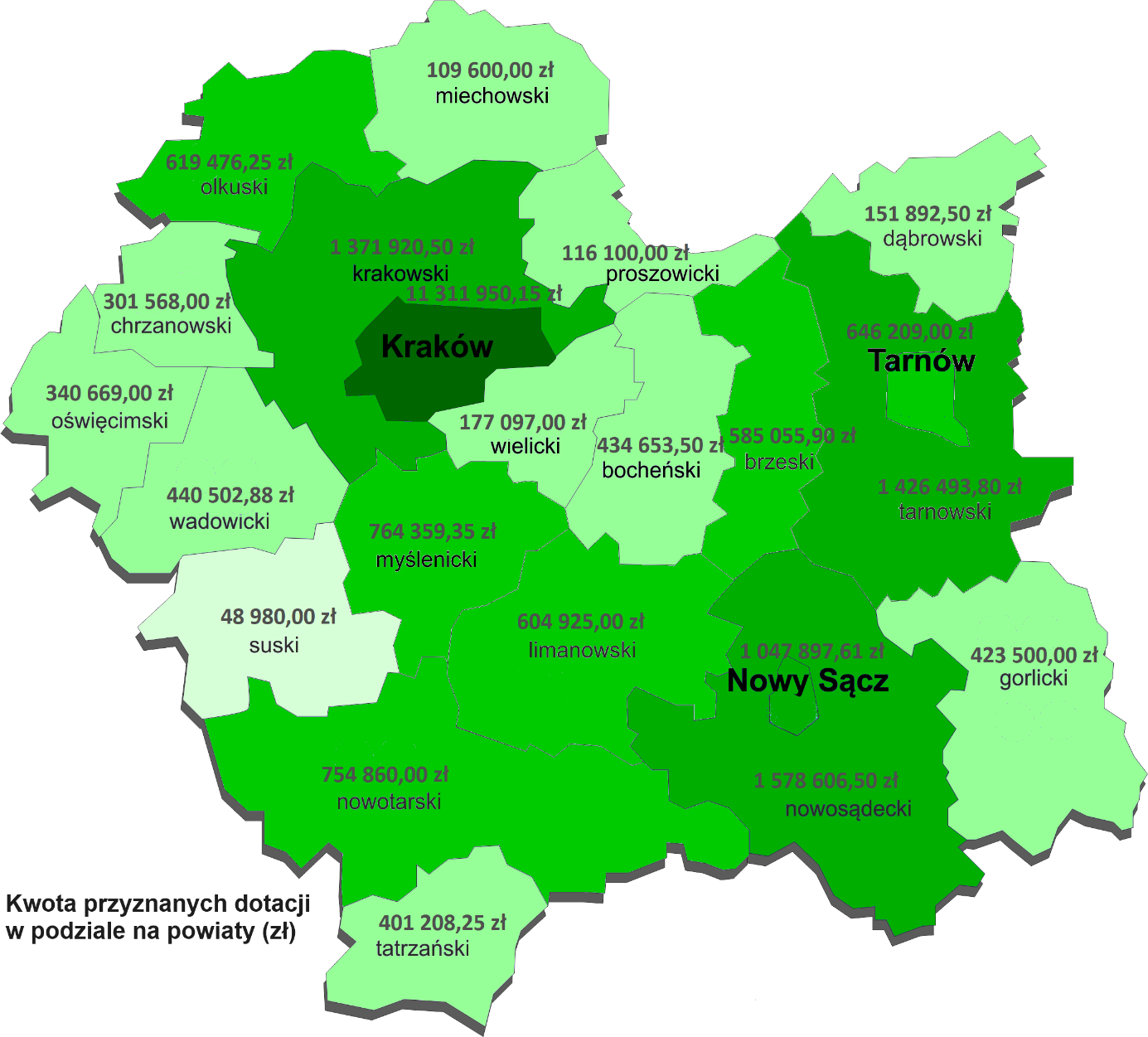 Wykres 3. Środki finansowe przyznane w ramach otwartych konkursów ofert rocznych i wieloletnich oraz małych grantów – podział na formę prawną oferentówW ramach 812 dofinansowanych ofert, 4 oferty były ofertami wspólnymi, realizowanymi przez 
9 podmiotów (4 stowarzyszenia, 2 kościelne osoby prawne i 3 Uczniowskie Kluby Sportowe). Spośród wszystkich organizacji najwięcej, bo aż 718 - miało formę prawną stowarzyszenia, w tej grupie znalazły się również ochotnicze straże pożarne (OSP). Resztę stanowiły: fundacje (235), kluby sportowe 
i stowarzyszenia zwykłe (98), uczniowskie kluby sportowe (28), podmioty kościelne (46), koła gospodyń wiejskich (28) oraz spółki z. o. o (6). W grupie inne znalazły się izby gospodarcze oraz koło łowieckie. Wykres 4. Efektywność ofert złożonych/dofinansowanych w ramach otwartych konkursów ofert (rocznych i wieloletnich) i małych grantów Roczne konkursy ofert. Zlecanie realizacji zadań własnych Województwa Małopolskiego w trybie rocznych otwartych konkursów ofertW ramach ogłoszonych w 2021 r. 24 rocznych otwartych konkursów ofert zostało złożonych 
1716  ofert, a realizowanych było 812 zadań na łączną kwotę 17 830 537,62 zł.Najwięcej środków finansowych w ramach konkursów rocznych zostało przekazanych na realizację zadań w Krakowie i powiecie krakowskim. Kwota 1 476 449,43 zł została przekazana Oferentom pochodzącym z innych Województw, którzy realizowali zadania na terenie Małopolski.Mapa 2. Środki finansowe przyznane w ramach rocznych otwartych konkursów ofert – powiaty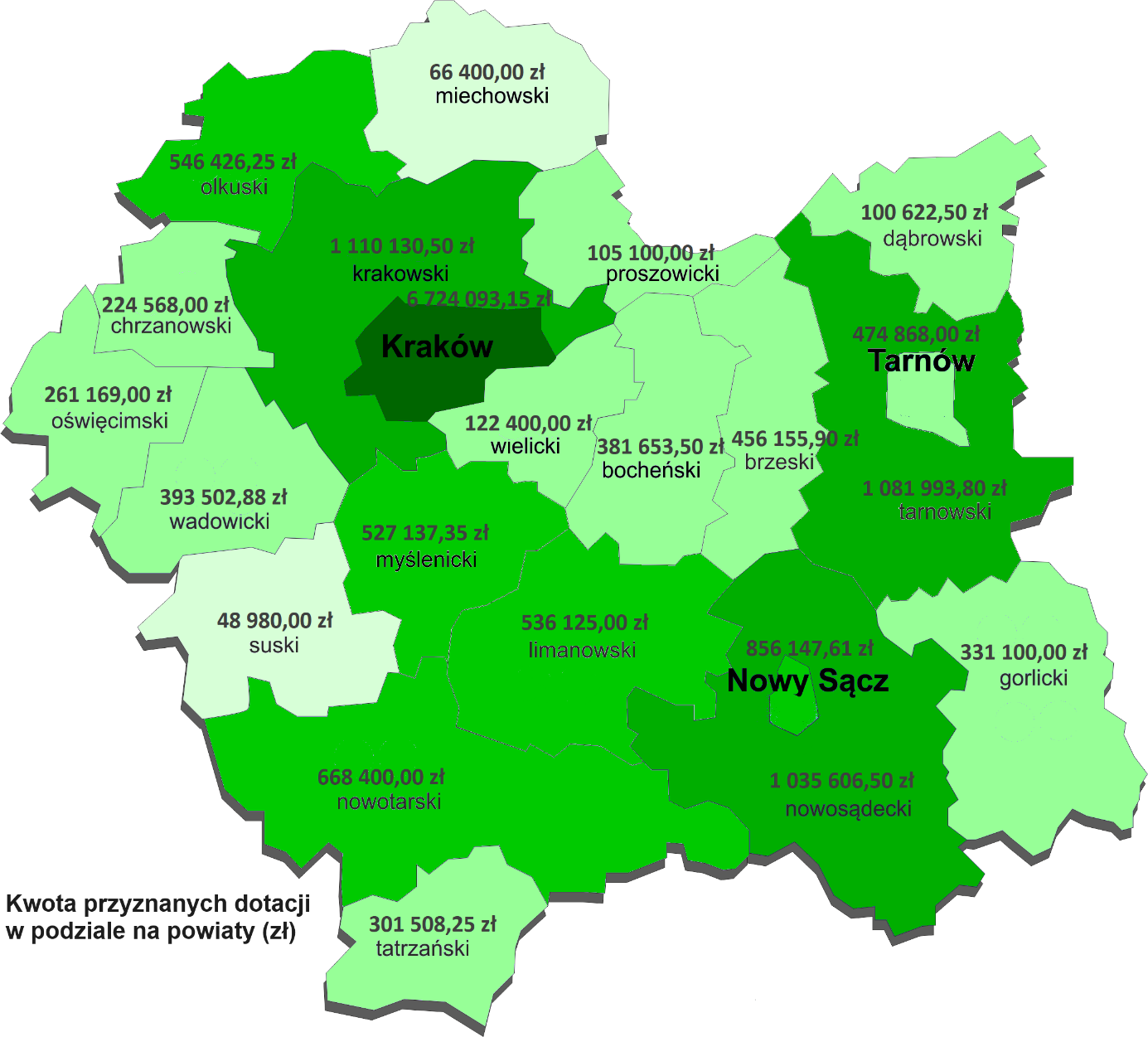 Otwarty konkurs ofert na realizację zadań publicznych Województwa Małopolskiego 
z zakresu rehabilitacji zawodowej i społecznej osób niepełnosprawnych w 2021 r. Liczba złożonych ofert /Liczba ofert odrzuconych formalnie: 69/ 5Liczba podpisanych umów: 37Wysokość środków finansowych : 926 752,50 zł  Przyjęte do realizacji projekty dotyczyły zadań wymienionych w rozporządzeniu Ministra Pracy i Polityki Społecznej z dnia 7 lutego 2008 r. w sprawie rodzajów zadań z zakresu rehabilitacji zawodowej 
i społecznej osób niepełnosprawnych zlecanych organizacjom pozarządowym, były to głównie:promowanie aktywności osób niepełnosprawnych w różnych dziedzinach życia społecznego 
i zawodowego;organizowanie i prowadzenie zintegrowanych działań na rzecz włączania osób niepełnosprawnych w rynek pracy, w szczególności przez doradztwo zawodowe i prowadzenie specjalistycznego poradnictwa zawodowego, mających na celu przygotowanie do aktywnego poszukiwania pracy i utrzymania w zatrudnieniu osób niepełnosprawnych;organizowanie regionalnych imprez kulturalnych, sportowych, turystycznych 
i rekreacyjnych dla osób niepełnosprawnych wspierających ich aktywność, oraz kampania społeczna dotycząca potrzeb osób niepełnosprawnych w zakresie funkcjonowania społecznego;organizowanie i prowadzenie szkoleń, kursów i warsztatów dla członków rodzin osób niepełnosprawnych, opiekunów, kadry i wolontariuszy bezpośrednio zaangażowanych 
w proces rehabilitacji zawodowej lub społecznej osób niepełnosprawnych;organizacja kampanii informacyjnych na rzecz integracji osób niepełnosprawnych.W szczególności efektem realizacji powyższych zadań było:prowadzenie rehabilitacji osób niepełnosprawnych w różnych typach placówek – zrealizowano 1 projekt;organizowanie i prowadzenie szkoleń, kursów, warsztatów, grup środowiskowego wsparcia oraz zespołów aktywności społecznej – zrealizowano 9 projektów;prowadzenie poradnictwa psychologicznego, społeczno-prawnego oraz udzielanie informacji na temat przysługujących uprawnień, dostępnych usług, sprzętu rehabilitacyjnego i pomocy technicznej – zrealizowano 2 projekty;organizowanie i prowadzenie szkoleń, kursów i warsztatów dla członków rodzin osób niepełnosprawnych, opiekunów,  kadry i wolontariuszy – zrealizowano 2 projekty;prowadzenie grupowych i indywidualnych zajęć usprawniających – zrealizowano 3  projektyorganizowanie i prowadzenie zintegrowanych działań na rzecz włączania osób niepełnosprawnych w rynek pracy – zrealizowano 2 projekty.Organizowanie lokalnych, regionalnych i ogólnopolskich imprez kulturalnych, sportowych, turystycznych i rekreacyjnych- zrealizowano 15 projektówProwadzenie kampanii informacyjnych na rzecz integracji osób niepełnosprawnych 
i przeciwdziałaniu ich dyskryminacji – zrealizowano 1 projektŚwiadczenie usług wspierających, które mają na celu umożliwienie lub wspomaganie niezależnego życia osób niepełnosprawnych – zrealizowano 2 projektyRealizator konkursu: Departament Zdrowia, Rodziny, Równego Traktowania i Polityki SpołecznejOtwarty konkurs ofert na realizację zadań publicznych Województwa Małopolskiego 
z zakresu rehabilitacji zawodowej i leczniczej osób niepełnosprawnych w 2021 r. 
– II edycjaLiczba złożonych ofert /Liczba ofert odrzuconych formalnie: 9/ 3Liczba podpisanych umów: 5Wysokość środków finansowych : 82 934,16 zł Przyjęte do realizacji projekty dotyczyły zadań w szczególności polegających na: organizowaniu i prowadzeniu szkoleń, kursów, warsztatów, grup środowiskowego wsparcia oraz zespołów aktywności społecznej dla osób niepełnosprawnych – aktywizujących zawodowo i społecznie te osoby, organizowaniu i prowadzeniu szkoleń, kursów i warsztatów dla członków rodzin osób niepełnosprawnych, opiekunów, kadry i wolontariuszy, prowadzeniu grupowych i indywidualnych zajęć mających na celu nabywanie, rozwijanie i podtrzymywanie umiejętności niezbędnych do samodzielnego funkcjonowania osób niepełnosprawnych promowaniu aktywności osób niepełnosprawnych w różnych dziedzinach życia społecznego i zawodowego.
W szczególności efektem realizacji powyższych zadań było:zorganizowanie i prowadzenie szkoleń, kursów, warsztatów, grup środowiskowego wsparcia – zrealizowano 2 projektyprowadzenie poradnictwa psychologicznego, społeczno-prawnego oraz udzielanie informacji na temat przysługujących uprawnień, dostępnych usług, sprzętu rehabilitacyjnego i pomocy technicznej – zrealizowano 2 projektyzorganizowanie i prowadzenie zintegrowanych działań na rzecz włączania osób niepełnosprawnych w rynek pracy – zrealizowano 1  projektRealizator konkursu: Departament Zdrowia, Rodziny, Równego Traktowania i Polityki Społecznej Otwarty konkurs ofert na realizację zadań publicznych Województwa Małopolskiego 
pn. „Małopolska – tu technologia staje się biznesem”Liczba złożonych ofert /Liczba ofert odrzuconych formalnie: 28/ 3Liczba podpisanych umów: 17Wysokość środków finansowych : 348 690,00 zł W ramach konkursu zlecono zadania publiczne polegające na:organizacji wydarzeń i spotkań technologicznych (m.in. konferencji, seminariów, warsztatów, spotkań networkingowych), organizowanych głównie przez podmioty działające aktywnie 
w społeczności start-upowej, które mają na celu rozwój środowiska start-upowego, promowanie postaw przedsiębiorczych i nowoczesnych technologii,  organizacji wydarzeń i aktywności dot. rozwoju sektora kreatywnego w regionie, które mają charakter m.in. warsztatów tematycznych i spotkań dot. branż kreatywnych, designu, organizowanych głównie przez podmioty działające w sektorze kreatywnym i prowadzące działalność w tym zakresie, których celem jest rozwój przedsiębiorczości w branżach kreatywnych. Efektem realizacji zadań było wsparcie wydarzeń skierowanych do młodych firm technologicznych 
w Małopolsce oraz budowanie wzajemnych relacji umożliwiających przekazywanie informacji 
o przedsięwzięciach wspierających rozwój gospodarczy, wdrażanych przez samorząd oraz promocja regionu jako miejsca gdzie rozwijają się nowe technologie. W organizowanych wydarzeniach łącznie uczestniczyło ok. 2 600 osób.Realizator konkursu: Departament Nadzoru Właścicielskiego i Gospodarki UMWMOtwarty konkurs ofert na realizację zadań publicznych Województwa Małopolskiego 
pn. „Małopolska Sieć Sukcesorów”Liczba złożonych ofert /Liczba ofert odrzuconych formalnie: 2/0Liczba podpisanych umów: 1Wysokość środków finansowych : 42 511,00 złW ramach konkursu zlecono zadanie publiczne polegające na organizacji cyklu spotkań podnoszących wiedzę w kluczowych obszarach związanych z prowadzeniem i transferem biznesu u potencjalnych sukcesorów firm/ osób, które przejęły firmę w wyniku sukcesji.Efektem realizacji zadania publicznego było: podniesienie poziomu gotowości do sukcesji w małopolskich firmach poprzez wzmocnienie postaw przedsiębiorczych oraz rozwój wiedzy i umiejętności wśród potencjalnych sukcesorów/ osób, które przejęły firmę w wyniku sukcesji, w kluczowych obszarach funkcjonowania firmy,wsparcie networkingu w/w osób.Ze wsparcia w ramach zrealizowanej edycji skorzystało 12 osób (potencjalnych sukcesorów/ osób, które przejęły firmę w wyniku sukcesji).    Realizator konkursu: Departament Nadzoru Właścicielskiego i Gospodarki UMWMOtwarty konkurs ofert na realizację zadań publicznych Województwa Małopolskiego 
pn.  „Międzynarodowa współpraca przemysłu w obszarach Inteligentnych Specjalizacji (Inicjatywa Awangarda)”. Liczba złożonych ofert /Liczba ofert odrzuconych formalnie: 3/ 1Liczba podpisanych umów: 2Wysokość środków finansowych : 128 250,00 złCelem szczegółowym konkursu było wzmocnienie potencjału przemysłowego przedsiębiorstw, klastrów działających w Małopolsce w obszarach małopolskich inteligentnych specjalizacji poprzez ich aktywny i trwały udział w następujących zadaniach: projektach Pilotażowych, Działaniach Demonstracyjnych lub innych inicjatywach realizowanych w ramach Inicjatywy Awangarda, służących rozwijaniu, testowaniu, ulepszaniu technologii pod kątem ich praktycznej aplikacji;potencjalnych partnerstwach umożliwiających udział w programie Horyzont Europa, działaniach promocyjnych mających na celu upowszechnienie informacji na temat działań prowadzonych w ramach IA.Realizator konkursu:  Departament Nadzoru Właścicielskiego i Gospodarki UMWM Otwarty konkurs ofert na realizację zadań publicznych Województwa Małopolskiego 
w obszarze nauki, szkolnictwa wyższego, edukacji, oświaty i wychowania w 2021 r. 
pn. „Małopolska! Postaw na edukację!” – I edycja Liczba złożonych ofert /Liczba ofert odrzuconych formalnie: 47/2Liczba podpisanych umów: 25Wysokość środków finansowych 613 050,00 złCelem konkursu było:zorganizowanie różnorodnych inicjatyw edukacyjnych tj.: przeglądy, wystawy, warsztaty, konferencje, sympozja, seminaria, szkolenia lub inne imprezy o charakterze edukacyjnym; zorganizowanie różnorodnych inicjatyw polegających na współpracy lub wymianie edukacyjnej z zagranicą, ze szczególnym uwzględnieniem regionów partnerskich Województwa Małopolskiego – edukacja międzyregionalna;  kształtowanie kompetencji uniwersalnych małopolskich uczniów; aktywizacja osób dorosłych poprzez organizowanie zajęć, szkoleń i wydarzeń umożliwiających rozwój zainteresowań, wiedzy i kompetencji, w szczególności kompetencji cyfrowych – edukacja ustawiczna; organizacja programów intermentoringu, polegających na wzajemnej, partnerskiej wymianie wiedzy i umiejętności w różnych obszarach przez osoby dorosłe (np. wymiana nauki obsługi programów komputerowych w zamian za naukę języka obcego) – mentor.wsparcie wychowawczo-pedagogicznym małopolskich uczniów poprzez realizację różnych form edukacyjnych, mających wpływ na poprawę wyników w nauce oraz wykształcenie postawy radzenia sobie na wielu życiowych płaszczyznach. odkrywanie i rozwijaniu przez dzieci i młodzież talentów oraz kompetencji. W ramach dofinansowanych 25 zadań zrealizowano:cykl warsztatów muzycznych, malarskich, fotograficznych, teatralnych, filmowych, medialnych, z robotyki i programowania, wokalnych, manualnych np. garncarskich, mydlarskich, a także psychologicznych, z technik uczenia się, edukacji kulturalnej, tradycji regionalnych, jak również warsztaty z trenerami emisji głosu, podczas których uczestnicy pracowali indywidualnie i grupowo nad emocjami, samo-motywacją, kreatywnością, relacjami z innymi;zajęcia edukacyjne (humanistyczne, ścisłe, językowe) sportowo-rozwojowe, wycieczki edukacyjno-rekreacyjne;szkolenia dla nauczycieli dotyczące wprowadzenia do tematyki senioralnej, warsztaty, konkursy, spotkania mające na celu rozwijanie więzi międzypokoleniowych między grupą uczniów, seniorów, nauczycieli, poprzez organizację szkoleń, warsztatów i konkursów dotyczących rozwijania świadomości odnośnie starości;cyklu wykładów otwartych poświęconych tematyce pielgrzymkowo-turystycznej, 
w szczególności drogom św. Jakuba na terenie województwa małopolskiego;cykl  20 audycji radiowych – Poznaj Małopolskę Jana Pawła II. Były one nadawane z udziałem dzieci w dwóch rozgłośniach radiowych RDN Małopolska i RDN Nowy Sącz;przygotowano 5 konspektów zajęć oraz utrwalono je w formie edukacyjno-warsztatowych filmów. Zawierają one specjalnie skomponowany zestaw ćwiczeń prezentowany przez muzykoterapeutę oraz fragmenty koncertu w wykonaniu Kwartetu Smyczkowego Bonjour;przygotowano Krakowską Mapę Akademicką – poradnik, pozwalający zaplanować ścieżkę kariery w Małopolsce. Pomaga on wybrać studia I i II stopnia, znaleźć pracę czy miejsce odbycia praktyk. Jest to kompendium wiedzy o uczelniach w Krakowie, kierunkach studiów, regionalnych pracodawcach, formach spędzania wolnego czasu.Łącznie, zrealizowano blisko 100 wydarzeń, udział około 3000 uczestników. Realizator konkursu: Departament Edukacji UMWMOtwarty konkurs ofert na realizację zadań publicznych Województwa Małopolskiego 
w obszarze nauki, szkolnictwa wyższego, edukacji, oświaty i wychowania w 2021 r.  
pn. „Małopolska! Postaw na edukację!” II edycjaLiczba złożonych ofert /Liczba ofert odrzuconych formalnie: 15/ 3Liczba podpisanych umów: 10Wysokość środków finansowych : 464 000,00 złCelem konkursu była poprawa szans edukacyjnych dzieci i młodzieży, inspirowanie różnorodnych form współdziałania szkół, organizacji pożytku publicznego i uczelni wyższych na rzecz stwarzania odpowiednich warunków rozwoju kompetencji uniwersalnych uczniów i studentów oraz rozwój kompetencji uniwersalnych małopolskich uczniów i studentów poprzez realizację różnorodnych inicjatyw edukacyjnych, w tym warsztatów z zakresu bezpieczeństwa w Internecie oraz inżynierii 
i robotyki lub innych różnorodnych wydarzeń edukacyjnych poruszających zagadnienia o tematyce regionalnej i obywatelskiej, udoskonalających mechanizmy konsultacji i deliberacji w życiu publicznym regionu.W ramach dofinansowanych zadań:podniesiono zdolności do wykorzystania wiedzy generowanej w szkołach wyższych w procesie edukacji dzieci i młodzieży ze szczególnym uwzględnieniem dotykających uczniów jak i całe ośrodki edukacyjne położone z dala od centrów akademickich,podniesiono stopień zrozumienia wyzwań i potrzeb edukacyjnych szkół i młodzieży przez środowisko akademickie W efekcie podniesiono zainicjowaną przez Strategię Rozwoju Województwa „Małopolska 2030”, zdolność do kształtowania kompetencji uniwersalnych poprzez powszechne stosowanie w praktyce dydaktycznej interaktywnych metod aktywizujących ucznia oraz indywidualizujących uczenie (się) (np. odwrócona klasa, metoda projektowa, gamifikacja) oraz podejścia interdyscyplinarnego – z wykorzystaniem cyfrowych narzędzi i treści edukacyjnych,poszerzono i utrwalono wiedzę i umiejętności wśród nauczycieli w zakresie prowadzenia warsztatów z obszaru przedsiębiorczości w świecie cyfrowym, co pozwoliło na kontynuowanie przez nich ww. zajęć poza projektem,rozwinięto kompetencje uniwersalne uczniów z małopolskich szkół, poprzez realizację warsztatów – w szczególności dotyczy to kompetencji: w zakresie bezpieczeństwa w Internecie oraz szerokopojętej gospodarki cyfrowej (inżynierii cyfrowej, robotyki, tzw. Internetu rzeczy), kompetencji uniwersalnych rozumianych jako „dynamiczna kombinacja wiedzy, umiejętności 
i postaw”, potrzebnych do sprawnego funkcjonowania w społeczeństwie ery cyfrowej, zarówno w aspekcie zawodowym, jak i w życiu osobistym i społecznym, w tym szczególnie kompetencje: proinnowacyjne i kreatywne, ekonomiczno-finansowe oraz w zakresie przedsiębiorczości,rozwinięto kompetencje w obszarze edukacji, metodyki nauczania, wiedzy i umiejętności cyfrowych wśród nauczycieli i akademików dzięki wspólnemu prowadzeniu warsztatów, co przyczyniło się do obniżania deficytu kompetencji metodyczno-cyfrowych, takich jak kompetencji do prowadzenia zajęć interaktywnymi metodami aktywizującymi uczniów, indywidualizującymi uczenie (się), z wykorzystaniem cyfrowych narzędzi i treści edukacyjnych,zwiększono dostępność do materiałów edukacyjnych z zakresu gospodarki cyfrowej, tworzenia biznesu, działalności i bezpieczeństwa w internecie dla dzieci i młodzieży poprzez opracowanie materiałów dydaktycznych i bezpłatne ich udostępnienie na “Akademickiej Platformie Edukacyjnej”,udoskonalono mechanizmy konsultacji społecznych i debaty publicznej w zakresie 
m.in. edukacji poprzez realizację debat regionalnych,rozwinięto kompetencje i szansy edukacyjne młodzieży szkół średnich i uczelni wyższych 
w obszarze wykorzystania nowych technologii podczas cyklu warsztatów dotyczących prawidłowego projektowania dronów, ich budowy i zastosowań,rozwinięto kompetencje uniwersalne uczniów poprzez realizację warsztatów chemicznych 
i geograficzno-turystycznych oraz realizację zajęć edukacyjnych z programowania i robotyki.W zrealizowanych zadaniach wzięło udział ponad 1000 uczestników. Zrealizowano blisko 100 wydarzeń.Realizator konkursu: Departament Edukacji UMWMOtwarty konkurs ofert na realizację zadań publicznych Województwa Małopolskiego 
w obszarze nauki, szkolnictwa wyższego, edukacji, oświaty i wychowania w 2021 r. 
pn. „Kocham Polskę!”  Liczba złożonych ofert /Liczba ofert odrzuconych formalnie: 20/1Liczba podpisanych umów: 9Wysokość środków finansowych : 350 000,00 złCelem konkursu było:przygotowanie materiałów edukacyjnych upowszechniających wiedzę historyczną na wydarzeniach/imprezach (takich jak np. ulotki, pocztówki, plakaty, filmiki/spoty edukacyjne, śpiewniki pieśni patriotycznych); zorganizowanie lub wsparcie organizacji wydarzeń/imprez o charakterze historyczno-patriotycznym, promujących polską tradycję i polskie symbole narodowe;rozpowszechnianie materiałów promujących polskie symbole narodowe na terenie małopolskich szkół, przedszkoli i innych placówek oświatowych (takich jak np. biało czerwone chorągiewki, nalepki, plakaty); zorganizowanie lub wsparcie organizacji konkursów poświęconych symbolice narodowej 
w szkołach, przedszkolach i innych placówkach oświatowych na terenie Małopolski;współpraca z małopolskimi gminami, powiatami w działaniach na rzecz wychowania 
w patriotyzmie oraz promocji polskich barw narodowych np. poprzez zakup masztów flagowych wraz z biało-czerwonymi flagami, celem ich dalszego przekazania do małopolskich szkół, przedszkoli i innych placówek oświatowych;W ramach dofinansowanych zadań zrealizowano:akcję  „Białoczerwona dla przedszkolaka” (zakup chorągiewek i dystrybucja w przedszkolach na terenie Małopolski);koncerty pieśni patriotycznych;konkursy o tematyce historycznej, w tym także konkursy plastyczne jak np., konkurs pn. ,,Symbole narodowe na przestrzeni lat”; wydruk materiałów upowszechniających wiedzę historyczną oraz promujących polskie symbole narodowe (śpiewniki, chorągiewki, ulotki, plakaty) które zostały przekazane małopolskim placówkom oświatowym; zakup i przekazanie do małopolskich gmin i powiatów masztów oraz flag państwowych RP;wystawę o charakterze historyczno-patriotycznym, promująca polską tradycję i symbole narodowe. Miała ona na celu ukazanie polskich barw narodowych, wykorzystywanych 
w służbach ratowniczych cywilnych i wojskowych na przestrzeni dziejów. Na wystawie można było zobaczyć archiwalne fotografie, pojazdy ratownicze, sprzęt ratunkowy, umundurowanie 
i sprzęt lotniczy na którym umieszczane są polskie barwy narodowe – godło i flaga.Łącznie zrealizowano blisko 100 różnych wydarzeń. Udział wzięło ponad 1500 uczestników, a także 
ok. 100 szkół i przedszkoli z Małopolski.Realizator konkursu: Departament Edukacji UMWMOtwarty konkurs ofert na realizację zadań publicznych Województwa Małopolskiego 
w obszarze nauki, szkolnictwa wyższego, edukacji, oświaty i wychowania w 2021 r. 
pn. „Prawo i ja – edukacja międzypokoleniowa”Liczba złożonych ofert /Liczba ofert odrzuconych formalnie: 7/1Liczba podpisanych umów: 6Wysokość środków finansowych : 180 000,00 złCelem konkursu było zrealizowanie różnorodnych działań w formie online skierowanych do dzieci 
i młodzieży dotyczących znajomości prawa, zasad bezpieczeństwa zarówno w świecie wirtualnym, jak i rzeczywistym, w tym przeciwdziałania zagrożeniom wobec dzieci i młodzieży w sieci, sposobów reagowania na niebezpieczne sytuacje doświadczane przez dzieci i młodzież także online, a także upowszechniających praktyki zapobiegające przejawom nierówności i dyskryminacji wśród dzieci 
i młodzieży.W ramach 6 dofinansowanych zadań zrealizowano:przygotowanie platformy edukacyjnej, z zawartymi na niej pakietami edukacyjnymi z dziedziny prawa, adresowanymi do uczniów szkół podstawowych i średnich z województwa małopolskiego,przeprowadzono szkolenia poświęcone występującym niebezpieczeństwom w świecie wirtualnym oraz sposobom przeciwdziałania tym zagrożeniom, jak nie stać się ofiarą przestępstwa w sieci i gdzie można zwrócić się o pomoc, jak dbać o bezpieczeństwo danych osobowych, sposoby walki z wyłudzeniami w sieci, czym jest hejt i jakie są jego konsekwencje, prawa obywatelskie,wyprodukowanie filmów edukacyjnych oraz materiałów graficznych, poruszających temat zagrożeń w sieci i sposobów im przeciwdziałaniaprzeprowadzenie warsztatów z cyberbezpieczeństwa.Łącznie zrealizowano ponad 60 wydarzeń, wsparciem objęto ponad 2500 uczestników. Realizator konkursu: Departament Edukacji UMWMOtwarty konkurs ofert na realizację zadań publicznych Województwa Małopolskiego 
w obszarze kultury, sztuki, ochrony dóbr kultury i dziedzictwa narodowego pn. „Mecenat Małopolski” –  I edycjaOtwarty konkurs ofert na realizację zadań publicznych Województwa Małopolskiego 
w obszarze kultury, sztuki, ochrony dóbr kultury i dziedzictwa narodowego pn. „Mecenat Małopolski” – II edycjaLiczba złożonych ofert /Liczba ofert odrzuconych formalnie: 759/38 
(Mecenat I edycja: 521/20, Mecenat II edycja: 237/183)Liczba podpisanych umów: 242 umów  (I- 171, II- 71)Wysokość środków finansowych : 3 309 600 zł (I- 2 315 000 zł, II- 994 600 zł)W ramach II edycji konkursu wspierane były zadania:wzbogacające ofertę kulturalną Małopolski poprzez realizację działań kulturalnych, animacyjnych, artystycznych oraz chroniących dziedzictwo kulturalne Małopolski, takich jak np. koncerty, wystawy, festiwale, przeglądy, konkursy lub inne; rozwijające kompetencje kulturowe mieszkańców Małopolski poprzez edukację kulturalną 
i animację kultury;polegające na przygotowaniu i prezentacji wydarzeń artystycznych mogących mieć wpływ na promocję kultury Małopolski zarówno w kraju, jak i za granicą;utrzymujące tożsamość lokalną, regionalną i narodową szczególnie poprzez wspieranie folkloru;zachowujące i utrwalające w formie cyfrowej zasoby dziedzictwa kulturowego;promujące kulturę i tradycje mniejszości narodowych i grup etnicznych zamieszkujących Małopolskę;zachęcające do aktywnego i twórczego udziału w kulturze i tworzenia treści kulturowych oraz wspomagające rozwój wspólnot i społeczności lokalnych;upowszechniające tradycje walk o niepodległość i suwerenność RP.W  ramach  udzielonych  dotacji  dofinansowano  najbardziej wartościowe  przedsięwzięcia  kulturalne  i  artystyczne  w tym m.in.: Fundacja Horyzont360 zadanie pn. Dni Jeziora Rożnowskiego 2021, Stowarzyszenie Muzyczna Owczarnia zadanie pn. Koncerty w Muzycznej Owczarni, Fundacja na Rzecz MDSM w Oświęcimiu zadanie pn. Alternatywna Scena MDSM, Fundacja „BARKA” zadanie pn. XV Koncert Papieski, Polskie Towarzystwo Historyczne, oddział Nowy Sącz zadanie pn.  Wydanie książki dokumentującej prace Komisji Wojskowości Polskiego Towarzystwa Historycznego, oddział w Nowym Sączu, Stowarzyszenie Twórczości Regionalnej w Bobowej zadanie pn. XXII Międzynarodowy Festiwal Koronki Klockowej, Stowarzyszenie Chłopięcy Chór Katedralny PUERI CANTORES TARNOVIENSES zadanie pn. Nagranie i wydanie płyty CD „Śpiew gregoriański w tarnowskiej katedrze” na 40-lecie działalności artystycznej Chłopięcego Chóru Katedralnego PUERI CANTORES TARNOVIENSES, Stowarzyszenie na rzecz historycznych organów Hansa Hummla w Olkuszu zadanie pn. Organizacja Letniego Festiwalu Organowego  „Organy Srebrnego Miasta 2021” oraz XXII Międzynarodowych Dni Muzyki Organowej i Kameralnej w Olkuszu. Realizator konkursu: Departament Kultury i Dziedzictwa Narodowego UMWMOtwarty konkurs ofert na realizację zadań publicznych Województwa Małopolskiego 
w obszarze kultury, sztuki, ochrony dóbr kultury i dziedzictwa narodowego 
pn. „Małopolskie Orkiestry Dęte 2021”Liczba złożonych ofert /Liczba ofert odrzuconych formalnie: 102/6Liczba podpisanych umów: 90Wysokość środków finansowych : 591 150,00 złW ramach konkursu wspierane były zadania przygotowujące świadomych odbiorców i uczestników kultury wśród wszystkich grup wiekowych oraz stwarzających warunki do tworzenia i poznawania kultury i rozwijania pasji, talentów i postaw aktywnych poprzez zakup: instrumentów, akcesoriów muzycznych, strojów, sprzętu niezbędnego do realizacji koncertów lub zajęć warsztatowych oraz wydawnictw muzycznych, z przeznaczeniem dla wyposażenia orkiestr dętych – połączony z organizacją wydarzeń związanych z rozwojem lub popularyzacją działalności orkiestr dętych (np. warsztatów, szkoleń, koncertów małego składu zespołu, spotkań, prelekcji, przeglądów). W  ramach  udzielonych  dotacji  dofinansowano  najbardziej wartościowe  przedsięwzięcia  kulturalne  i  artystyczne  w tym m.in.: Fundacja Promocji i Rozwoju Gminy Łapanów (Zakup instrumentów muzycznych wraz 
z akcesoriami dla Orkiestry Dętej z Tarnawy, gmina Łapanów), Stowarzyszenie Orkiestra Dęta Sobolów (Zakup instrumentów dla muzyków orkiestry), Ochotnicza Straż Pożarna w Szczurowej (Szansa na rozwój, czyli doposażenie Orkiestry Dętej ze Szczurowej), Stowarzyszenie Mazureczek (Cecylianka 
i zakup instrumentów dla Jurajskiej Orkiestry Dętej z Racławic i Czubrowic), Stowarzyszenie Muzyczne Krakowska Orkiestra Staromiejska (Rozwój działalności artystycznej), Stowarzyszenie Parafialna Orkiestra Dęta w Laskowej (Organizacja jubileuszu 90-lecia działalności Parafialnej Orkiestry Dętej 
w Laskowej) oraz zakup instrumentów dla orkiestry.Realizator konkursu: Departament Kultury i Dziedzictwa Narodowego UMWMOtwarty konkurs ofert na realizację zadań publicznych Województwa Małopolskiego 
w obszarze kultury, sztuki, ochrony dóbr kultury i dziedzictwa narodowego 
pn. „Małopolskie Chóry – Małopolska Rozśpiewana”Liczba złożonych ofert /Liczba ofert odrzuconych formalnie: 54/6Liczba podpisanych umów: 44Wysokość środków finansowych : 400 000,00 złW ramach konkursu wspierane były zadania przygotowujące świadomych odbiorców i uczestników kultury wśród wszystkich grup wiekowych oraz stwarzających warunki do tworzenia i poznawania kultury i rozwijania pasji, talentów i postaw aktywnych poprzez:organizację wydarzeń muzycznych np. koncertów, festiwali, przeglądów, konkursów, organizację zajęć warsztatowych (np. kształcenia głosu, opracowania – poszerzenia repertuaru chóru, nauki śpiewu dla nowych członków chóru, podniesienia umiejętności dyrygentów, trenerów wokalnych), udział w krajowych lub zagranicznych festiwalach, koncertach, przeglądach lub działania związane z nagraniem własnego wydawnictwa muzycznego 
np. płyty, teledysku; zakup: akcesoriów muzycznych, strojów dla chórzystów, sprzętu niezbędnego do realizacji koncertów (np. głośniki, mikrofony, statywy) oraz wydawnictw muzycznych (np. nuty, płyty, podręczniki muzyczne, śpiewniki) z przeznaczeniem dla wyposażenia chóru – połączony 
z organizacją wydarzeń albo zajęć warsztatowych związanych z rozwojem lub popularyzacją ich działalności.W  ramach  udzielonych  dotacji  dofinansowano  najbardziej wartościowe  przedsięwzięcia  kulturalne  i  artystyczne  w tym m.in.: Stowarzyszenie Kulturalne „Bocheński Chór Kameralny (Zajęcia warsztatowe oraz zakup strojów dla chórzystów), Stowarzyszenie Wspierania Rozwoju Gminy Dębno „Dębińskie Pasje” (Muzyczne dziedzictwo parafii Św. Małgorzaty w Dębnie), Fundacja im. Heleny 
i Tadeusza Augustyn (Chór „ Miechowity”), Parafia Rzymskokatolicka pw. Matki Bożej Pocieszenia 
w Krakowie (Chór Amadeum – Ad Infinitam Dei Gloriam0, Parafia Prawosławna św. Włodzimierza 
(pn. Warsztaty śpiewu cerkiewnego dla chóru „Nadija”), Szczawnicki Chór Kameralny 9Koncert haendlowski w Narolu).Realizator konkursu: Departament Kultury i Dziedzictwa Narodowego UMWMOtwarty konkurs ofert na realizację zadań publicznych Województwa Małopolskiego 
w obszarze kultury, sztuki, ochrony dóbr kultury i dziedzictwa narodowego pn. „Kultura Wrażliwa”Liczba złożonych ofert /Liczba ofert odrzuconych formalnie: 33/7Liczba podpisanych umów: 13Wysokość środków finansowych : 100 000,00 złW ramach konkursu wspierane były zadania:znoszące bariery w dostępie do kultury dla osób z niepełnosprawnościami, m.in. poprzez dostosowanie do potrzeb tego typu publiczności i dostępie do dzieł literackich, teatralnych, filmowych oraz eksponatów, obiektów i zajęć warsztatowych, zrealizowane we współpracy 
z instytucjami kultury z terenu województwa małopolskiego;aktywizujące środowisko osób z niepełnosprawnościami i zwiększające ich udział w obiegu kulturalnym;utrwalające i zachowujące zasoby dziedzictwa kulturowego w formie cyfrowej, która umożliwia ich odbiór przez szerokie grono publiczności (w tym równy dostęp dla osób 
z niepełnosprawnościami);zachęcające do tworzenia dostępnych treści kultury;wzbogacające ofertę kulturalną Małopolski dostosowaną dla osób z niepełnosprawnościami poprzez realizację działań kulturalnych, animacyjnych, artystycznych oraz chroniących dziedzictwo kulturowe Małopolski; edukujące z zakresu dostosowania oferty kulturalnej dla osób z niepełnosprawnościami.W  ramach  udzielonych  dotacji  dofinansowano  najbardziej wartościowe  przedsięwzięcia  kulturalne  i  artystyczne  w tym m.in.: Stowarzyszenie Rodziców i Przyjaciół Osób z Zespołem Downa „Tęcza” 
w Krakowie zadanie pn. Audyt z Zespołem, Stowarzyszenie Rodziców i Opiekunów Dzieci Niepełnosprawnych „Dać Szansę” w Wadowicach zadanie pn. Kartki wrażliwe, Stowarzyszenie Prawy Brzeg zadanie pn. „Kamień na kamieniu” Słuchowisko w sieci, Fundacja Instytut Państwa i Prawa zadanie pn. Fotografia jako terapia – zajęcia dla niepełnosprawnych Amazonek.  Realizator konkursu: Departament Kultury i Dziedzictwa Narodowego UMWMOtwarty konkurs ofert na realizację zadań publicznych Województwa Małopolskiego 
w obszarze wspierania i upowszechniania kultury fizycznej w 2021 roku w zakresie „Współzawodnictwa i szkolenia sportowego dzieci i młodzieży”.Liczba złożonych ofert /Liczba ofert odrzuconych formalnie: 6/0Liczba podpisanych umów: 6Wysokość środków finansowych: 1 830 000,00 złEfektem realizacji zadania było:Współzawodnictwo sportowe dzieci i młodzieży szkolnej – w ramach Igrzysk Dzieci, Igrzysk Młodzieży Szkolnej i Licealiady Młodzieży udzielono dofinansowania na organizację 60 eliminacji ponadpowiatowych z udziałem 2 050 uczniów oraz 49 finałów wojewódzkich 
z udziałem 3 609 uczniów. Ogółem w 109 powyższych zawodach uczestniczyło 5 659 uczniów z województwa małopolskiego. Ponadto, w ramach Ogólnopolskich Igrzysk Dzieci, Igrzysk Młodzieży Szkolnej i Licealiady Młodzieży, dofinansowano udział 44 reprezentantów województwa małopolskiego w 3 zawodach;Szkolenie kadr wojewódzkich młodzików – dofinansowano przeprowadzenie 158 akcji szkoleniowych tj. 79 zgrupowań szkoleniowych, 61 konsultacji szkoleniowych i 18 konsultacji startowych w 48 sportach z udziałem 1181 zawodników;Szkolenie dzieci i młodzieży uzdolnionej sportowo – dofinansowano przygotowania i udział 
w finałach ogólnopolskiego systemu sportu młodzieżowego (Międzywojewódzkie Mistrzostwa Młodzików - Mistrzostwa Polski Młodzików, Ogólnopolska Olimpiada Młodzieży - Mistrzostwa Polski Juniorów Młodszych, Mistrzostwa Polski Juniorów i Młodzieżowe Mistrzostwa Polski) dla 1791 zawodników (w tym: 125 młodzieżowców, 336 juniorów, 725 juniorów młodszych, 605 młodzików) w 48 sportach. Zawodnicy ci wzięli udział w 170 akcjach szkoleniowych 
tj. w 29 zgrupowaniach i konsultacjach szkoleniowych, 28 startach kontrolnych, 
36 eliminacjach oraz 77 finałach systemu sportu młodzieżowego.Realizator konkursu: Departament Sportu i Igrzysk Europejskich UMWMOtwarty konkurs ofert na realizacje zadań publicznych Województwa Małopolskiego 
w zakresie „Szkolenia zawodników z klubów i stowarzyszeń sportowych województwa małopolskiego do udziału w finałach ogólnopolskich współzawodnictwa sportowego dzieci i młodzieży w ramach państwowego Systemu Sportu Młodzieżowego”Liczba złożonych ofert /Liczba ofert odrzuconych formalnie: 39/0Liczba podpisanych umów: 39Wysokość środków finansowych: 636 000,00 złW ramach Konkursu dofinansowane zostały zadania w zakresie szkolenia zawodników z klubów 
i stowarzyszeń sportowych województwa małopolskiego do udziału w finałach ogólnopolskich współzawodnictwa sportowego dzieci i młodzieży w ramach państwowego Systemu Sportu Młodzieżowego. Efektem realizacji zadania było, dofinansowanie szkolenia sportowego 860 zawodników z 39 klubów i stowarzyszeń sportowych województwa małopolskiego.Realizator konkursu: Departament Sportu i Igrzysk Europejskich UMWMOtwarty konkurs ofert na realizację zadań publicznych Województwa Małopolskiego 
w obszarze Wspierania i Upowszechniania Kultury Fizycznej w 2021 r pn. „Małopolska na Sportowo”.Liza złożonych ofert /Liczba ofert odrzuconych formalnie: 298/ 15Liczba podpisanych umów: 125Wysokość środków finansowych : 2 065 000,00 złW ramach konkursu ,,Małopolska Na Sportowo’’ Uchwałą Nr 357/20 Zarządu Województwa Małopolskiego z dnia 30 marca 2021 r. w sprawie rozstrzygnięcia konkursu, przyjęto do dofinansowano 134 zadania na kwotę 2 150 000  zł, z czego – w związku z sytuacją Covid-19, w tym wprowadzonymi przez Rząd RP obostrzeniami w walce z koronawirusem 9 organizacji zrezygnowało z realizacji zadania przed podpisaniem umowy lub w trakcie podpisania umów. Finalnie zrealizowano 125 projektów na kwotę 2 065 000 zł, których celem była popularyzacja sportu, szczególnie wśród dzieci i młodzieży oraz stworzenie warunków sprzyjających rozwojowi kultury fizycznej w Małopolsce. W tym promocja zdrowego stylu życia i aktywnych form spędzania wolnego czasu. Efektem realizacji zadania było dofinansowanie 125 klubów i stowarzyszeń sportowych oraz fundacji.Realizator konkursu: Departament Sportu i Igrzysk Europejskich UMWMOtwarty konkurs ofert na realizację zadań publicznych Województwa Małopolskiego 
w obszarze ekologii i ochrony zwierząt oraz ochrony dziedzictwa przyrodniczego, 
z zakresu ochrony bioróżnorodności pn. „Małopolska Pszczoła” w 2021 r.Liczba złożonych ofert /Liczba ofert odrzuconych formalnie: 41/ 6Liczba podpisanych umów: 18Wysokość środków finansowych : 496 000,00 złW ramach otwartego konkursu ofert na realizację zadań publicznych Województwa Małopolskiego 
w obszarze ekologii i ochrony zwierząt oraz ochrony dziedzictwa przyrodniczego, z zakresu ochrony bioróżnorodności pn. „Małopolska Pszczoła” w 2021 r. wykonano/zrealizowano: nasadzenia roślin miododajnych oraz zasiew łąk kwietnych oraz utworzono pastwisko pszczele. Zrealizowano warsztaty i szkolenia pszczelarskie dla dzieci, młodzieży i dorosłych; warsztaty tworzenia bomb nasiennych oraz tworzenia domków dla owadów i dzikich zapylaczy; warsztaty tworzenia bukietów 
i rozpoznawania ziół; wyjazdy do pasiek edukacyjnych; działania promocyjne na portalach społecznościowych, mediach, prasie i radiu; wydano broszury informacyjne, foldery, katalog roślin miododajnych, kodeks dobrych praktyk służących zapylaczom, filmy promujące dobre praktyki służące zapylaczom, przewodnik dla seniorów z ofertą pszczelarską, mapę z pasiekami z powiatu limanowskiego oraz z terenu małopolski. Przeprowadzono również konkursy plastyczne, fotograficzne, na wykonanie domku dla pszczół oraz zielnika; utworzono edukacyjną pasiekę i pasiekę społeczną oraz zorganizowano II powiatową konferencję pszczelarską.Realizator konkursu: Departament Rolnictwa i Rozwoju Obszarów Wiejskich UMWM Otwarty konkurs ofert na realizację zadań publicznych Województwa Małopolskiego 
w obszarze ekologii i ochrony zwierząt oraz ochrony dziedzictwa przyrodniczego w 2021 roku pn. „EkoMałopolska”Liczba złożonych ofert /Liczba ofert odrzuconych formalnie: 24/ 4Liczba podpisanych umów: 17Wysokość środków finansowych : 280 000,00 złW ramach konkursu zlecono 17 zadań polegających na organizacji wydarzeń, imprez, warsztatów 
z zakresu edukacji ekologicznej, w szczególności związanych z tematyką zapobiegania powstawaniu odpadów, a także tematyką ochrony powietrza oraz zapobiegania zmianom klimatu. Efektem realizacji zadania był wzrost świadomości ekologicznej mieszkańców Małopolski, szczególnie w zakresie przeciwdziałania powstawaniu odpadów oraz wpływu zanieczyszczenia powietrza na zdrowie i życie człowieka, a także zapobiegania zmianom klimatu. M.in. Odbyły się różnego rodzaju warsztaty, 
w tym warsztaty dla dzieci i młodzieży w szkołach, a także wydarzenia ekologiczne tj.: Bądźmy EKOPOZYTYWNI – I Młodzieżowe Forum Ekologiczne Gminy Stryszów”, piknik ekologiczny „Małopolska Eko Świadomość” oraz projekt „Małopolskie EkoNarady”, polegający na podnoszeniu świadomości społecznej w kwestiach związanych ze zmianami klimatycznymi i neutralnością klimatyczną Małopolski. Zrealizowano również inicjatywy “EkoEdukacja na Pietruszce”, „Gdzie Oddać Odpady Niebezpieczne 2021 czy „Eko-logos: spotkanie dla wspólnego domu”.Realizator konkursu: Departament Środowiska UMWMOtwarty konkurs ofert na realizację zadań publicznych Województwa Małopolskiego 
w dziedzinie turystyki i krajoznawstwa w 2021 roku pn. „Małopolska Gościnna” I edycja Liczba złożonych ofert /Liczba ofert odrzuconych formalnie: 114/11Liczba podpisanych umów: 74Wysokość środków finansowych : 2 826 600,00 złCelem konkursu było systematyczne podnoszenie konkurencyjności regionalnego sektora turystyki oraz wzmacniania turystycznego wizerunku Małopolski. Założenia konkursu obejmują w szczególności tworzenie, aktywizację i promocję produktów i ofert turystycznych, poprawę standardu infrastruktury turystycznej, kształtowanie przestrzeni turystycznej regionu, rozwój oferty wydarzeń i przedsięwzięć środowiska branży turystycznej oraz podnoszenie kompetencji przedsiębiorców i osób pracujących 
w sektorze turystyki. W I edycji konkursu zrealizowano 74 zadań, w ramach następujących priorytetów: „Tworzenie, rozwój, aktywizacja i promocja produktów turystycznych i oferty turystycznej regionu” (66 zadań) z obszaru tworzenia, rozwoju, aktywizacji i promocji produktów i ofert turystycznych w zakresie m.in. turystyki aktywnej, turystyki na terenach wiejskich, turystyki miejskiej i kulturowej, tworzenia infrastruktury turystycznej oraz kształtowania przestrzeni obszarów turystycznych zgodnie z zasadami zrównoważonego rozwoju, aktywizacji turystycznej obszarów i społeczności lokalnych oraz upowszechniania produktów turystycznych. Zorganizowano  wydarzenia turystyczne, wycieczki, itp. (np. „Rozwój infrastruktury turystycznej i kształtowanie przestrzeni turystycznej regionu poprzez renowację i doposażenie szlaków turystycznych pieszych, spacerowych, rowerowych 
i konnych oraz aktualizację aplikacji i portalu Szlaków Turystycznych Małopolski”, „Mobilny system nawigacji rowerowej po Małopolsce – etap II”, „Modernizacja i doposażenie infrastruktury turystycznej w Beskidzie Wyspowym i Gorcach”, „Rozwój infrastruktury turystycznej Pogórza Rożnowskiego”, „Centrum Turystyki Zielonej”, „Nowohuckie Mikrowyprawy Kajakowo-Rowerowe”, „Odkryj Beskid Wyspowy 2021 – niezapomniane uroki „Beskidzkich Wysp”);„Małopolskie Szlaki Turystyki Kolejowej” (1 zadanie). Polegało na organizacji 10 turystycznych przejazdów kolejowych na wybranych trasach kolejowych Małopolski z wykorzystaniem historycznego składu kolejowego oraz zintegrowanej promocji Małopolskich Szlaków Turystyki Kolejowej. Przejazdom towarzyszył bogaty program aktywizujący, m.in. udział w lokalnych wydarzeniach, zwiedzanie atrakcji w pobliżu miejsc postoju pociągu, występy lokalnych artystów, degustacje lokalnych wyrobów, prezentacje atrakcji wybranych miast i gmin 
na trasach przejazdu;„Łączy nas Małopolska Turystyka” (2 zadania). Celem było wsparcie małopolskiego środowiska branży turystycznej (tj. „Nowe media, narzędzia i technologie. Cykl szkoleń online dla branży turystycznej”, „Odbudowa i integracja małopolskiej branży turystycznej po pandemii Covid-19”);„Małopolska Ekoturystyka – zrównoważony rozwój turystyczny regionu” (1 zadanie). Mające na celu opracowanie graficzne i przygotowanie do druku wydawnictwa turystycznego z ofertą ekoturystyczną regionu oraz przeprowadzenie działań informacyjno – promocyjnych nt. oferty ekoturystycznej przygotowanej przez Województwo Małopolskie w latach 2019 – 2020 
pn. „Małopolska. Podróżuj z nami w rytmie Eko!”, ze szczególnym uwzględnieniem promocji 
w mediach społecznościowych i Internecie;„Promocja Juromanii 2021 – Święta Jury Krakowsko – Częstochowskiej” (1 zadanie). Polegało na prowadzeniu działań promocyjnych  Juromanii w 2021 r. (nm.in. przeprowadzono 
3 niestandardowe akcje ambientowe, wykonano materiały zapraszające na Juromanię – ulotki, ulotki z programem, plakaty, materiały promocyjne – windery, koszulki, smycze, kostki, leżaki, wykonano materiały filmowe i fotograficzne, zorganizowano konferencję prasową, prowadzono promocję w mediach regionalnych);„Przygotowanie koncepcji przebiegu fragmentu Europejskiego Szlaku Dziedzictwa Kulturowego Paulinów na terenie województwa małopolskiego” (1 zadanie). Opracowano koncepcję przebiegu szlaku w Małopolsce;,,Rozwój turystyki rowerowej oraz podnoszenie standardów obsługi turystów rowerowych 
w ramach Systemu Rekomendacji Miejsc Przyjaznych Rowerzystom w województwie małopolskim” (1 zadanie) Projekt „Do Małopolski na rower 2.0”, polegał na przeprowadzeniu kontroli spełniania wymaganych kryteriów przez podmioty, które zgłosiły się do Systemu Rekomendacji Miejsc Przyjaznych Rowerzystom w 2020 i 2021 r. (łącznie 180) oraz przeprowadzeniu działań informacyjnych dotyczących turystyki rowerowej w kontekście Systemu Rekomendacji Miejsc Przyjaznych Rowerzystom; ,,Promocja turystyki rowerowej oraz obiektów posiadających certyfikat w ramach Systemu Rekomendacji Miejsc Przyjaznych Rowerzystom w województwie małopolskim” (1 zadanie). Wykonano treści turystyczne o charakterze promocyjnym dla obiektów, posiadających certyfikat „Miejsce Przyjazne Rowerzystom” (m.in. materiał zdjęciowy, opisy obiektów), wykonano 4 spacery wirtualne w oparciu o 80 panoram sferycznych wzdłuż przebiegu tras rowerowych VeloMałopolska oraz przeprowadzono działania promujące turystykę rowerową w Małopolsce. Realizator konkursu: Departament Turystyki UMWMOtwarty konkurs ofert na realizację zadań publicznych Województwa Małopolskiego 
w dziedzinie turystyki i krajoznawstwa w 2021 roku pn. „Małopolska Gościnna” II edycja Liczba złożonych ofert /Liczba ofert odrzuconych formalnie: 8/0Liczba podpisanych umów: 7Wysokość środków finansowych : 1 085 000,00 zł Celem konkursu był rozwój i promocja markowego produktu turystycznego, jakim jest Jura Krakowsko-Częstochowska, aktywizacja i promocja obiektów, miejsc, szlaków i tras turystycznych z terenu Jury Krakowsko-Częstochowskiej, popularyzacja aktywnych, bezpiecznych i nieoczywistych form spędzania wolnego czasu, a także promocja oferty rowerowej Małopolski, opartej o infrastrukturę rowerową, usługi okołorowerowe, dziedzictwo przyrodnicze i kulturowe regionu, organizacja wydarzeń rowerowych popularyzujących aktywne formy wypoczynku oraz zwiększenie rowerowego ruchu turystycznego w Małopolsce, w szczególności na trasach VeloMałopolska,W II edycji konkursu zrealizowano 7 zadań, w ramach następujących priorytetów: “Juromania – Święto Jury Krakowsko-Częstochowskiej – edycja 2021” (6 zadań). 
We wrześniu 2021 roku zrealizowano zadania z zakresu organizacji wydarzeń aktywizujących Jurę Krakowsko – Częstochowską, w 26 lokalizacjach Jury. Łącznie uczestniczyło ponad 11 000 odbiorców. W ramach programu przeprowadzono m.in. nocny rajd na Pustyni Błędowskiej, rajdy rowerowe, Questy, nocne zwiedzanie jaskiń, wspinaczkę, zwiedzanie ruin zamków 
z przewodnikiem, inscenizację uczt i turniejów rycerskich;  „Małopolska Tour” (1 zadanie). Odbyły się dwa wydarzenia turystyczno-promocyjne dedykowane rowerzystom i pasjonatom aktywnych form spędzania czasu wolnego, podczas których przeprowadzono  rajdy rowerowe po 8 wyznaczonych trasach o różnym stopniu trudności i różnej długości oraz podejmowano działania. Celem było zachęcenie 
do poznawania i odkrywania walorów turystycznych Małopolski na rowerze, a co za tym idzie zwiększenie ruchu turystycznego na trasach rowerowych VeloMałopolska. W wydarzeniach wzięło udział min. 4000 osób. Realizator konkursu: Departament Turystyki UMWMOtwarty konkurs ofert na realizację zadania publicznego Województwa Małopolskiego w obszarze działalności wspomagającej rozwój wspólnot i społeczności lokalnych oraz upowszechniania i ochrony wolności i praw człowieka oraz swobód obywatelskich, 
a także działań wspomagających rozwój demokracji pod nazwą: „BO Małopolska 2021”.Liczba złożonych ofert /Liczba ofert odrzuconych formalnie: 1/1Liczba podpisanych umów: 1Wysokość środków finansowych 450 000,00 złW ramach Konkursu zlecono realizację zadania polegającego na przygotowaniu i przeprowadzeniu społecznej kampanii informacyjno-promocyjnej oraz edukacyjnej skierowanej do mieszkańców Województwa Małopolskiego, którzy ukończyli 16 rok życia, wspierającej wdrażanie i realizację 
5. edycji Budżetu Obywatelskiego Województwa Małopolskiego (BO WM). Kampania służyła zwiększeniu świadomości mieszkańców Małopolski dotyczącej Budżetu Obywatelskiego, kształtowaniu 
i wzmacnianiu aktywności obywatelskiej oraz zwiększaniu partycypacji społecznej mieszkańców Małopolski poprzez ich czynne włączenie i zaangażowanie w procesie wdrażania i realizacji Budżetu Obywatelskiego Województwa Małopolskiego (w szczególności do brania udziału w głosowaniu na wybrane zadania) Kampania – mająca zasięg całego Województwa Małopolskiego – została przygotowana w oparciu o spójny system identyfikacji wizualnej i przeprowadzona w różnorodnych formach, z użyciem różnych kanałów komunikacyjnych dostosowanych do zróżnicowanych grup mieszkańców Małopolski (internet, prasa, radio, kampania informacyjno-promocyjna na pojazdach komunikacji miejskiej oraz automatach Krakowskiej Karty Miejskiej). Dzięki realizacji kampanii informacyjno-promocyjnej zanotowano zwiększenie zainteresowania 5. edycją Budżetu Obywatelskiego w porównaniu do lat wcześniejszych. W 5. edycji oddano w sumie 245 711 głosów, czyli o 208 % więcej niż w 1. edycji. Realizator konkursu: Kancelaria Zarządu UMWMOtwarty konkurs ofert na realizację zadań publicznych Województwa Małopolskiego 
w obszarze ratownictwa i ochrony ludności z zakresu ratownictwa wodnego w 2021 r.Liczba złożonych ofert /Liczba ofert odrzuconych formalnie: 10/0Liczba podpisanych umów: 10Wysokość środków finansowych: 399 999,96 złPomoc dla ratownictwa wodnego miała istotne znaczenie dla podniesienia stopnia przygotowania operacyjnego jednostek organizacyjnych WOPR w województwie małopolskim oraz poprawiła efektywność działań ratowniczych. W ramach konkursu zrealizowano 10 zadań publicznych z zakresu ratownictwa wodnego, polegających na utrzymaniu gotowości ratowniczej, prowadzeniu działań ratowniczych na wodach śródlądowych i przybrzeżnych, kąpieliskach oraz miejscach okazjonalnie wykorzystywanych do kąpieli poprzez pełnienie dyżurów ratowniczych, prowadzenie szkoleń ratowników wodnych oraz poprzez zakup paliwa do środków transportu niezbędnych do utrzymania gotowości ratowniczej. W ramach przyznanej dotacji zakupiono m.in.: łódź ratowniczą z silnikiem zaburtowym, skuter wodny, silniki do łodzi ratowniczych, pomost pływający kostkowy, kamerę termowizyjną, ekwipunek osobisty ratowników (koszulki, spodenki, buty, plecaki), plecaki ratunkowe, kontener sprzętowo-magazynowy, ponton, wiosła, apteczki, zestawy do nurkowania, defibrylator szkoleniowy, paliwo i olej do m.in. łodzi, samochodów ratowniczych. W ramach dotacji beneficjenci zatrudnili także ratowników sezonowych, przeprowadzili niezbędne szkolenia oraz dokonali remontów sprzętu ratowniczego. Realizator konkursu: Departament Rolnictwa i Rozwoju Obszarów Wiejskich UMWMOtwarty konkurs ofert na realizacje zadań publicznych Województwa Małopolskiego 
w obszarze promocji i organizacji wolontariatu w 2021 r.Liczba złożonych ofert /Liczba ofert odrzuconych formalnie: 28/7Liczba podpisanych umów: 14Wysokość środków finansowych 225 000,00 złW ramach zleconych zadań obyły się: seminaria, kursy, prezentacje, szkolenia, konkursy oraz spotkania teoretyczno-warsztatowe, w trakcie których wolontariusze zapoznali się z najważniejszymi zagadnieniami dotyczącymi wolontariatu, zostali przeszkoleni w zakresie udzielania pierwszej pomocy. W ramach zadań odbyło się ok. 285 godzin szkoleń i warsztatów, w których uczestniczyło ponad 2000 osób. W ramach zadań rozwijano wolontariat i tworzono warunki współpracy dla wolontariuszy, w tym 
w szczególności w ramach wolontariatu szkolnego, pracowniczego, hospicyjnego/ osób w potrzebie/ osób doświadczających bezdomności, a także wolontariatu na rzecz wsparcia osób potrzebujących 
w kontekście minimalizowania skutków pandemii COVID-19. Zrealizowano kampanie społeczne (media społecznościowe, plakaty, ulotki, filmy, audycje radiowe, strony internetowe). Opracowano, wydrukowano i rozdystrybuowano materiały informacyjne dotyczące tematyki wolontariatu. Zrealizowano również konkurs na inicjatywy wolontariackie 
w formie mini-grantów, wyjazdy integracyjno-szkoleniowe dla wolontariuszy oraz powstały nowe szkole kluby wolontariatu. Realizowane zadania przyczyniły się do:popularyzacji wolontariatu wśród młodzieży, dorosłych i seniorów;wspierania i upowszechniania wolontariatu poprzez tworzenie nowych grup wolontariuszy, Szkolonych Kół Wolontariatu promujących wolontariat i akcje wolontariackie;wzmocnienia i profesjonalizacji działań wśród aktywnych wolontariuszy poprzez organizację m.in.: szkoleń, wykładów, spotkań edukacyjnych, kursów pierwszej pomocy dla wolontariuszy w różnych grupach wiekowych (wolontariat skierowany do dzieci i młodzieży, wolontariat pracowniczy, rodzinny, wolontariat osób w wieku 55+);podniesienia kompetencji osób odpowiedzialnych za koordynowanie pracy wolontariuszy;promocji dobrych praktyk poprzez organizację spotkań i wymianę doświadczeń m.in. gale młodzieżowego wolontariatu czy Targi Wolontariatu; wzmocnienia współpracy małopolskich organizacji pozarządowych i przedsiębiorstw w formie wolontariatu pracowniczego oraz przygotowania organizacji pozarządowych do podjęcia tej formy współpracy. Realizator konkursu: Kancelaria Zarządu UMWMWieloletnie konkursy ofert. Zlecanie realizacji zadań własnych Województwa Małopolskiego w trybie wieloletnich otwartych konkursów ofert na podstawie Wieloletniego programu współpracy z organizacjami pozarządowymi i innymi podmiotami prowadzącymi działalność pożytku publicznego na lata 2018-2022 W 2021 r. w ramach 7 wieloletnich konkursów ofert – ogłoszonych w latach 2018- 2021 organizacje pozarządowe i inne podmioty prowadzące działalność pożytku publicznego realizowały 77 zadań na łączną kwotę 5 352 437,00 w tym:72 zadania publiczne na kwotę 3 541 000,00 zł w ramach 5 otwartych konkursów ofert z 2021r.4 zadania publiczne kwotę 1 761 437,00 zł w ramach 1 otwartego konkursu ofert z 2018 r.1 zadanie publiczne na kwotę 50 000,00 zł w ramach 1 otwartego konkursu ofert z 2020 r.Mapa 3. Środki finansowe przyznane w ramach wieloletnich konkursów ofert – powiaty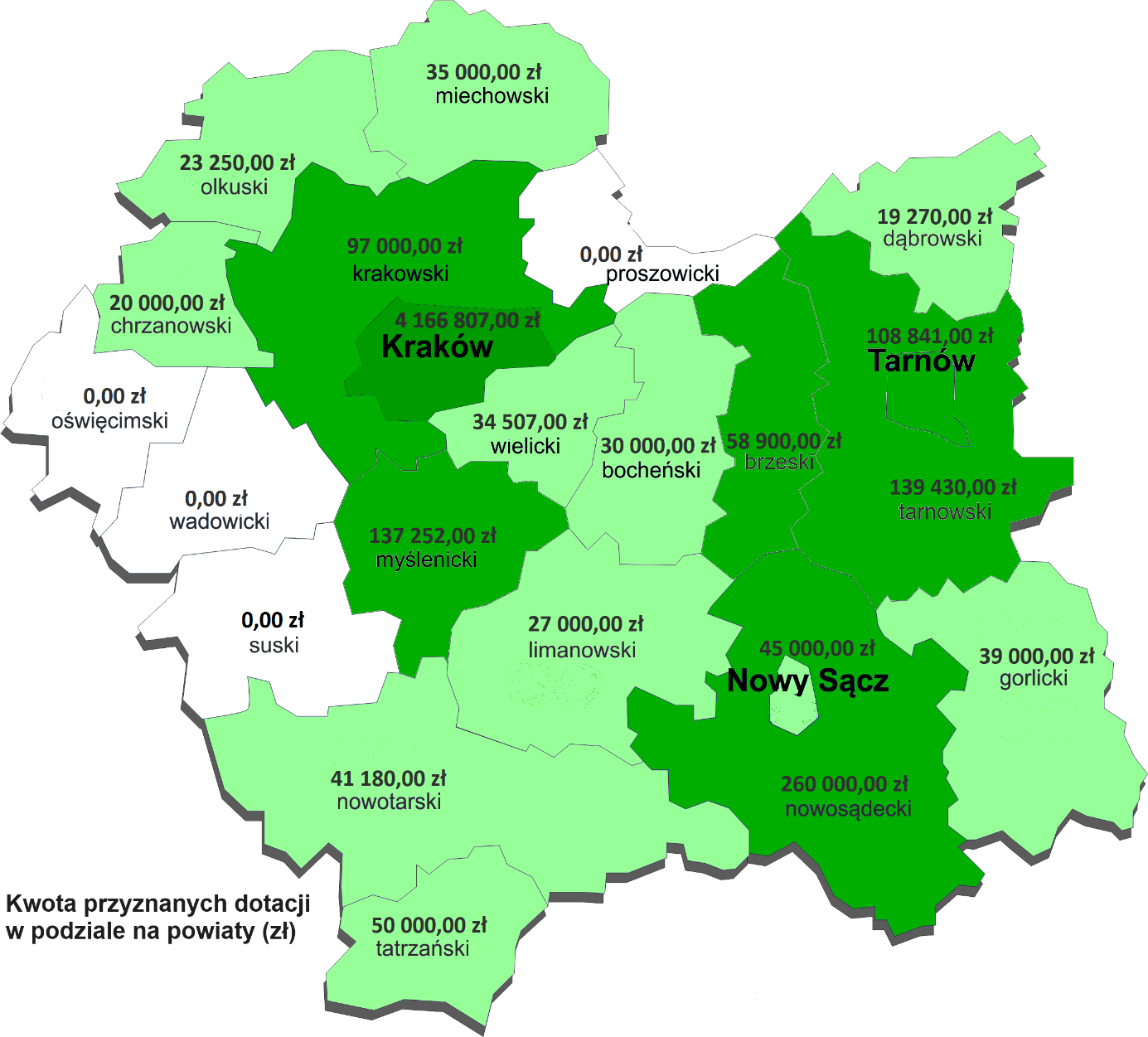 Otwarty konkurs ofert na realizację zadań publicznych Województwa Małopolskiego 
pn. “Mecenat Małopolski BIS 2021-2022”.Liczba złożonych ofert /Liczba ofert odrzuconych formalnie: 75/14Liczba podpisanych umów: 18Wysokość środków finansowych przekazanych w 2021 roku: 500 000,00 złW ramach konkursu wspierane były zadania, których głównym celem było: wzbogacanie oferty kulturalnej Małopolski poprzez realizację działań kulturalnych, animacyjnych, artystycznych oraz chroniących dziedzictwo kulturalne Małopolski, takich jak np. koncerty, spektakle teatralne, wystawy, przeglądy, konkursy, festiwale, wydarzenia muzyczne, teatralne, plastyczne, filmowe, fotograficzne, video art oraz inne wydarzenia kulturalne realizowane na terenie województwa małopolskiego;rozwijanie kompetencji kulturowych mieszkańców Małopolski poprzez edukację kulturalną 
i animację kultury;zachęcanie do aktywnego i twórczego udziału w kulturze i tworzenia treści kulturowych; budowanie partnerstw w działaniach artystycznych i twórczych, w tym partnerstw publiczno-społecznych i społecznej odpowiedzialności przedsiębiorstw;wzmacnianie pozycji twórców i aktywności twórczej poprzez realizację projektów artystycznych i kulturalnych o wybitnych walorach rozwojowych i promocyjnych, w tym poza regionem;kreowanie i promocja Małopolski jako ważnego ośrodka życia kulturalnego;przybliżanie i popularyzowanie wybitnych dzieł muzyki, teatru, tańca, kinematografii oraz sztuk wizualnych;zachowanie i ochrona materialnego i niematerialnego dziedzictwa kulturowego;realizacja wartościowych projektów z zakresu świadomości kultury, sztuki oraz postaw otwartych i kreatywnych;wzmacnianie znaczenia kultury w rozwoju społecznym oraz gospodarczym regionu.W ramach konkursu podpisano 18 umów. W  ramach  udzielonych  dotacji  dofinansowano  najbardziej wartościowe  przedsięwzięcia  kulturalne  i  artystyczne  w tym m.in.: Krakowska Fundacja Filmowa zadanie pn. „Krakowski Festiwal Filmowy edycje 2021, 2022”, Stowarzyszenie Muzyczna Korzkiew zadanie pn. Festiwal MUZYCZNA KORZKIEW 2021 i 2022 (IX i X edycja), Fundacja promocji kultury artystycznej, filmowej i audiowizualnej ETIUDA&ANIMA zadanie pn. 28. i 29. Międzynarodowy Festiwal Filmowy Etiuda&Anima, Krynickie Towarzystwo Kulturalne im. Jana Kiepury zadanie pn. VIII oraz IX  Międzynarodowy Konkurs Wokalny  im. Jana Kiepury, Rozstaje: u Zbiegu Kultur i Tradycji. Stowarzyszenie zadanie pn. ETNOKRAKÓW / ROZSTAJE 2021-2022Realizator konkursu: Departament Kultury i Dziedzictwa Narodowego UMWM Otwarty konkurs ofert na realizację zadań publicznych Województwa Małopolskiego 
w dziedzinie turystyki związanych z utrzymaniem i rozwojem Małopolskiego Systemu Informacji Turystycznej „MSIT” oraz realizacją badań ruchu turystycznego w Województwie Małopolskim w latach 2021-2022Liczba złożonych ofert /Liczba ofert odrzuconych formalnie: 2/ 0Liczba podpisanych umów: 2Wysokość środków finansowych przekazanych w 2021 roku : 1 842 500,00 złW ramach konkursu zrealizowano 2 zadania.  Utrzymanie i rozwój Małopolskiego Systemu Informacji Turystycznej „MSIT” w latach 2021 – 2022. Małopolski System Informacji Turystycznej (MSIT) to jeden z najlepiej funkcjonujących systemów IT w kraju. W ramach konkursu ofert zlecono zadanie publiczne, mające na celu:zapewnienie funkcjonowania Małopolskiego Systemu Informacji Turystycznej (MSIT), zarządzanie regionalnym portalem turystycznym visitmalopolska.pl w zakresie treści,realizację działań promocyjnych i działań public relations (PR),zarządzanie ofertą materiałów informacyjno-promocyjnych MSIT, w tym wydawnictw informacyjno-promocyjnych oraz materiałów promocyjnych,organizację szkoleń dla informatorów turystycznych MSIT oraz Forum MSIT,zarządzanie oznakowaniem turystycznym regionu.W ramach powierzonego zadania w 2021 r. zrealizowano następujące działania: dokonano aktualizacji i uzupełnień treści turystycznych w systemie bazodanowym MSIT oraz w regionalnym portalu turystycznym visitmalopolska.pl;zakupiono 1 780 zdjęć do wykorzystania w wydawnictwach, na stronie visitmalopolska.pl oraz w mediach społecznościowych;dokonano rozpoznania potrzeb wydawniczych wśród poszczególnych punktów MSIT, 
a następnie wydrukowano 8 tytułów wydawniczych oraz mapę turystyczną (nakład: 110 tys. egz.); wydawnictwa rozdystrybuowano wśród punktów MSIT;przygotowano 32 szt. mapy ściennej WM i przekazano je do punktów MSIT;wykonano materiały promocyjno-informacyjne MSIT, tj. torby rowerowe, torby bawełniane, butelki na napoje, magnesy oraz plecaki turystyczne, materiały rozdystrybuowano wśród punktów MSIT;zrealizowano kampanię promocyjną pn. „Małopolska na horyzoncie”, przygotowano 7 artykułów promocyjnych do prasy branżowej (m.in. „Wiadomości Turystyczne”, „Rynek Turystyczny”);przeprowadzono działania promocyjne MSIT na FB MSIT „Odkryj Małopolskę” oraz na Instagramie;przeprowadzono szkolenie dla informatorów turystycznych, połączone z Forum Uczestników MSIT;dokonano inwentaryzacji stanu oznakowania turystycznego regionu, a następnie wykonano prace związane z myciem znaków i tablic oraz bieżącymi naprawami.Badanie ruchu turystycznego w Województwie Małopolskim w latach 2021 – 2022Województwo Małopolskie od 2003 r. prowadzi systematyczny monitoring ruchu turystycznego 
w regionie. W ramach konkursu ofert zlecono zadanie publiczne, mające na celu:monitoring ruchu turystycznego w Małopolsce w latach 2021 - 2022,stworzenie profili demograficznych turystów przebywających w regionie,oszacowanie wpływów z ruchu turystycznego dla gospodarki Małopolski,stworzenie rankingu najczęściej odwiedzanych atrakcji i miejscowości turystycznych, monitoring ścieżek gości turystów przebywających w regionie,stworzenie listy najczęściej używanych aplikacji i systemów rezerwacyjnych przed podróżą 
i w trakcie podróży po Małopolsce, wykorzystywanych przez turystów,W ramach badania ruchu turystycznego 2021 r. oszacowano wielkość ruchu turystycznego 
w Małopolsce, stworzono profile demograficzne turystów z rynków najbardziej emisyjnych dla Małopolski, oszacowano wpływy z ruchu turystycznego dla gospodarki Małopolski, wskazano wnioski i rekomendacje z perspektywy rozwoju regionalnej gospodarki turystycznej. W ramach zrealizowanego badania przeprowadzono 5 000 ankiet badawczych z wywiadów bezpośrednich, pozyskano dane 
z GUS-u oraz z atrakcji turystycznych generujących największy ruch turystyczny w regionie oraz pozyskano dane ilościowe i jakościowe z hurtowni danych komórkowych za I i III  kwartał 2021 r. 
W oparciu o powyższe przygotowano raporty z badań, tj. raporty częściowe za I i III kwartał 2021 r. oraz raport całościowy za 2021 r. Ponadto, przeprowadzono badanie podażowe „Małopolska branża turystyczna w warunkach pandemii COVID-19 w 2021 r.”Realizator konkursu: Departament Turystyki UMWMOtwarty konkurs ofert na realizację zadań publicznych Województwa Małopolskiego 
w obszarze edukacji prozdrowotnej dla małopolskich seniorów na lata 2021-2022 
pn. „Zdrowy i aktywny senior”Liczba złożonych ofert /Liczba ofert odrzuconych formalnie: 46/ 26Liczba podpisanych umów: 7Wysokość środków finansowych przekazanych w 2021 roku: 248 500,00 złCelem konkursu jest skuteczna edukacja prozdrowotna seniorów na rzecz ich pomyślnego starzenia się, zapobieganie typowym dla wieku starszego chorobom somatycznym, jak i psychicznym, zwiększenie dostępności do usług edukacyjnych oraz zwiększenie różnorodności oferty edukacyjnej dla tej grupy wiekowej.tematyka zajęć dla seniorów obejmowała : zdrowie psychiczne, w tym najczęściej występujące choroby psychiczne w wieku starszym, profilaktyka zaburzeń psychicznych, wspieranie różnych funkcji poznawczych, profilaktyka typowych chorób wieku starczego, unikanie zachowań ryzykownych pod względem zdrowotnym, zdrowe żywienie, dostosowane do zmieniającego się organizmu starszego człowieka, znaczenie aktywności fizycznej w celu utrzymania jak najdłużej sprawności i samodzielności;inicjatywy mające na celu świadome, celowe obalanie fałszywych, krzywdzących stereotypów i przekonań dotyczących starości, osób starszych; działania stymulujące funkcje poznawcze, takie jak pamięć, koncentracja, percepcja, spostrzegawczość, twórczość (kreatywność, przełamywanie nawyków, szukanie rozwiązań), pozytywne myślenie, funkcje zarządcze (planowanie, kontrola, organizacja, podejmowanie decyzji) z wykorzystaniem odpowiednich sposobów i narzędzi, np. technik relaksacyjnych, mnemotechnik, kontakt z naturą);działania wspierające aktywność społeczną, kontakty interpersonalne, edukację w zakresie komunikacji, rozwiązywania konfliktów, przełamywania stereotypów i uprzedzeń we współpracy w grupie;indywidualne konsultacje medyczne, psychologiczne, terapeutyczne jako uzupełnienie innych zajęć.W ramach dofinansowanych 7 zadań zrealizowano: kursy, wykłady, prelekcje prozdrowotne uzupełnione zajęciami praktycznymi, z zakresu neurologii, psychologii, psychoonkologii, chorób wieku starszego, wsparcie dietetyczne 
i wzmacnianie odporności, kondycja psychiczna osoby starszej w trakcie pandemii, znaczenie aktywności fizycznej seniora, profilaktyka zdrowego kręgosłupa, profilaktyka chorób sercowo-naczyniowych;sesje treningowe różnych funkcji poznawczych seniora i warsztaty psychologiczne typu: fitness dla mózgu, trening kreatywnego myślenia, treningi pamięci dla seniorów, warsztaty skutecznej komunikacji, stres i techniki radzenia sobie z nim, siłownia pamięci, komunikacja interpersonalna, praca w grupie;zajęcia rehabilitacyjne (w tym gimnastyka) oraz zajęcia sportowe, w tym zajęcia taneczno-ruchowe;zajęcia w przestrzeni otwartej -  nordic-walking oraz wyjazdy integracyjne w ramach edukacji kulturalnej;warsztaty z wykorzystaniem narzędzi informatycznych oraz zajęcia z języka angielskiego;warsztaty plastyczne, muzyczne, z choreoterapii, a także kulinarne z zakresu zdrowego żywienia;kluby zainteresowań.Łącznie, w 2021 roku zrealizowano blisko 1090  godzin wykładów/warsztatów /sesji treningowych funkcji poznawczych/zajęć sportowych oraz zajęć aktywizujących  i integracyjnych z udziałem około 938  uczestników. Realizator konkursu: Departament Zrównoważonego Rozwoju UMWM Otwarty konkurs ofert na realizację zadań publicznych Województwa Małopolskiego 
na rzecz osób w wieku emerytalnym „Aktywny Senior 2021-2022”Liczba złożonych ofert /Liczba ofert odrzuconych formalnie: 96 /11Liczba podpisanych umów: 28Wysokość środków finansowych przekazanych w 2021 roku : 500 000,00 zł Celem konkursu było zwiększanie udziału seniorów w życiu społecznym i publicznym, poprawa umiejętności korzystania z narzędzi internetowych przez seniorów, zwiększenie udziału seniorów 
w wydarzeniach kulturalnych i edukacyjnych, promocja aktywnego trybu życia seniorów oraz wzmocnienie integracji międzypokoleniowej i kreowania pozytywnego wizerunku osób starszych. 
W ramach konkursu zlecone zostały zadania polegające na:wspieraniu funkcjonowania społecznego i aktywności osób starszych (w szczególności 
z obszarów wiejskich);przeciwdziałaniu wykluczeniu osób starszych (w szczególności z obszarów wiejskich);propagowaniu wiedzy, podnoszeniu kompetencji w zakresie korzystania z narzędzi internetowych (platform komunikacyjnych, komunikatorów);budowaniu pozytywnego wizerunku starości;rozwoju współpracy / integracji międzypokoleniowej;szeroko rozumianej edukacji do starości i w starości;prowadzeniu doradztwa, poradnictwa, akcji / kampanii informacyjnych, (w szczególności na terenach wiejskich) na temat m.in. instytucji i form pomocy (wsparcia), ochrony praw konsumentów; budowaniu podmiotowości i zaangażowania osób starszych, w tym samotnych, w działalność na rzecz środowisk lokalnych (w tym rozwój usług w klubach i rozwój grup samopomocowych);włączaniu osób starszych w dialog i współpracę z samorządem lokalnym m.in. poprzez propagowanie idei rozwoju gminnych rad seniorów;rozwoju aktywności edukacyjnej osób starszych, w tym UTW (w tym profesjonalizacja kadr); rozwoju aktywności ruchowej seniorów (w tym działalność edukacyjna, opracowywanie 
i upowszechnianie materiałów edukacyjnych).Realizator konkursu: Departament Zdrowia, Rodziny, Równego Traktowania i Polityki Społecznej UMWMOtwarty konkurs ofert na realizację w latach 2021 – 2022 zadań publicznych Województwa Małopolskiego w zakresie działalności na rzecz rodziny, macierzyństwa, rodzicielstwa, upowszechniania i ochrony praw dziecka pn. „Pakiet dla Rodziny”Liczba złożonych ofert /Liczba ofert odrzuconych formalnie: 49 /19Liczba podpisanych umów: 17Wysokość środków finansowych przekazanych w 2021 roku: 450 000,00 złCelem było wsparcie małopolskich rodzin będących w różnej sytuacji życiowej, podniesieniu dostępu do stałych, towarzyszących usług wsparcia małopolskich rodzin, w zakresie specjalistycznego poradnictwa. Celem był również rozwój profilaktyki i diagnostyki problemów, zaburzeń rozwojowych 
i chorób dzieci i młodzieży; zwiększenie aktywności sportowo-rekreacyjno-turystycznej rodzin oraz poprawa umiejętności cyfrowych rodzin, ze szczególnym uwzględnieniem odbiorców z obszarów wiejskich.W ramach konkursu zlecono zadania polegające na:podejmowaniu działań wspierających rodziny (w szczególności z obszarów wiejskich) 
w wypełnianiu ich funkcji, w szczególności poprzez: poradnictwo psychologiczne, pedagogiczne, rodzinne, prawne, mediacje, terapie rodzinne;podnoszeniu kompetencji wychowawczych rodziców poprzez w szczególności prowadzenie szkoleń / warsztatów w oparciu o program Szkoły dla rodziców;organizowaniu zajęć mających na celu rozwój zasobów własnych rodzin poprzez m.in. wymianę wspólnych doświadczeń (superwizje rodzinne / superwizje indywidualne / grupy wsparcia, coaching rodzicielski);podejmowaniu działań wzmacniających więzi rodzinne poprzez propagowanie/ organizowanie wspólnej aktywności sportowo-rekreacyjno-turystycznej;podejmowaniu działań wspomagających rozwój dzieci i młodzieży, w tym również 
z wykorzystaniem usług zdalnych oraz w formule mobilnych poradni;propagowaniu wiedzy, podnoszenie kompetencji w zakresie korzystania; z narzędzi internetowych (platform komunikacyjnych, komunikatorów), cyfrowa asystentura w zakresie wsparcia rodziców i dzieci.Realizator konkursu: Departament Zdrowia, Rodziny, Równego Traktowania i Polityki Społecznej UMWM Otwarty konkurs ofert na realizację zadań publicznych Województwa Małopolskiego 
w zakresie realizacji zadania zleconego polegającego na organizowaniu i prowadzeniu ośrodków  adopcyjnych w latach 2018-2022Liczba złożonych ofert /Liczba ofert odrzuconych formalnie: 4/0 (nabór zamknięty w 2017 r.)Liczba podpisanych umów: 4Wysokość środków finansowych przekazanych w 2021 roku: 1 761 437,00 złZadanie ma na celu realizację zadań zleconych polegających na organizowaniu i prowadzeniu ośrodków  adopcyjnych w latach 2018-2022 zgodnie z zapisami ustawy z dnia 9 czerwca 2011r. 
o wspieraniu rodziny i systemie pieczy zastępczej. Zadania publiczne są realizowane w Małopolsce przez następujące podmioty: Towarzystwo Przyjaciół Dzieci Oddział Miejski Krakowski, prowadzenie ośrodka adopcyjnego w Krakowie.Stowarzyszenie Rodzin Adopcyjnych i Zastępczych "Pro Familia" Towarzystwo Jezusowe Prowincja Polski Południowej Ośrodek Adopcyjny „Dzieło Pomocy Dzieciom”Towarzystwo Przyjaciół Dzieci Oddział Miejski Krakowski, prowadzenie ośrodka adopcyjnego w Tarnowie W ciągu 2021 roku do małopolskich ośrodków adopcyjnych zgłoszonych zostało 320 dzieci i jest 
to o 28% więcej niż w poprzednim roku. Tym samym odwróciła się tendencja spadkowa w tym obszarze. Niemal połowę (48%) zgłoszonych dzieci z uregulowaną sytuacją prawną stanowiły dzieci powyżej 10 r.ż. Dzieci do 4 r.ż. stanowiły 31% wszystkich zgłoszonych dzieci. O 35% wzrosła również liczba zgłoszonych za pośrednictwem WBD dzieci z uregulowaną sytuacją prawną. W roku 2021 przysposobionych zostało 223 dzieci, co stanowi 30% wzrost liczby adoptowanych dzieci względem roku 2020. (Najwięcej, bo 30% tj. 67 dzieci przysposobionych zostało za pośrednictwem MOA 
w Nowym Sączu, a największy wzrost liczby dzieci przysposobionych w porównaniu z rokiem 2020, tj. o 81% zanotował OA DPD. Najmniej przysposobień przeprowadził OA TPD Tarnów – 18 dzieci 
co stanowi 8% wszystkich adopcji).  Wśród przysposobionych w 2021 r. dzieci, największy odsetek (53%) stanowiły dzieci do lat 4 oraz dzieci w wieku od 5 do 9 lat - 31%. Najmniej, bo 16% stanowiły dzieci powyżej 10 r.ż.W 2021 roku na 223 dzieci przysposobionych:80 (36%) dzieci przysposobionych, zakwalifikowanych zostało przez ośrodek adopcyjny 
z terenu Małopolski – wzrost o 18% wobec 2020 r. 71 (32%) dzieci zakwalifikowanych zostało przez ośrodki adopcyjne spoza województwa małopolskiego, a przysposobione przez kandydatów na rodziców adopcyjnych przeszkolonych przez lokalne ośrodki adopcyjne- wzrost o 58% wobec 2020 r.65 (29%) dzieci przysposobionych zostało w ramach adopcji „wewnątrzrodzinnych”- wzrost 
o 18% wobec 2020 r.    W roku 2021 względem roku 2020 nastąpił 13% wzrost liczby zgłoszeń rodzin kandydackich do przysposobienia dziecka (183 zgłoszonych w roku 2021 i 162 zgłoszonych rodzin w 2020). Tym samym  przeszkolonych zostało o 13% więcej kandydatów do przysposobienia  w porównaniu do roku 2020).O 17 % mniej rodzin zakwalifikowanych w małopolskich ośrodkach adopcyjnych do przysposobienia dziecka  oczekuje na adopcję dziecka (301 rodzin na koniec 2021, wobec 363 z roku 2020). W roku 2021 o 49% wzrosła liczba posiedzeń w sprawie okresowej oceny sytuacji dziecka przebywających w pieczy zastępczej, w których udział wzięli pracownicy małopolskich ośrodków adopcyjnych, tj. w roku 2021 odbyło się 753 posiedzeń. W roku 2021 odbyło się 5 spotkań w ramach platformy dyskusyjnej dla OA realizowanej w formie cyklicznych spotkań poprzez aplikację ZOOM, stanowiącą miejsce wymiany doświadczeń i dobrych praktyk w zakresie sytuacji pandemicznej. Realizator konkursu: Departament Rodziny, Zdrowia i Spraw Społecznych UMWMOtwarty konkurs ofert na realizację zadań publicznych Województwa Małopolskiego 
z zakresu rehabilitacji społecznej (zadania wyłonione w ramach IV edycji Budżetu Obywatelskiego WM (2020-2021).Liczba złożonych ofert: 1Liczba podpisanych umów: 1Wysokość środków finansowych przekazanych w 2021 roku: 50 000,00 złW ramach konkursu realizowane zostało 1 zadanie publiczne w ramach IV edycji Budżetu Obywatelskiego Województwa Małopolskiego pn. „Pełnosprawni przez sport 2020 – treningi dla dzieci i dorosłych z niepełnosprawnością w powiecie tarnowskim” na kwotę 150 000,00 zł (2020- 100 000 zł, 2021- 50 000 zł). Celem zadania był organizacja i prowadzenie całorocznych, multi-sportowych treningów dla dzieci od 5 r.ż. i dorosłych z niepełnosprawnością z powiatu tatrzańskiego. Zadanie dotyczyło min. 50 osób o obniżonych możliwościach psychofizycznych związanych z trwałą lub czasową niepełnosprawnością intelektualną, fizyczną, skutkami wypadków i zaawansowanego wieku. Zadanie będzie mieć na celu aktywizację sportową i wytworzenie nawyku regularnego podejmowania aktywności sportowej wśród niepełnosprawnych, przeciwdziałanie chorobom cywilizacyjnym 
i uzależnieniom, integracja, pokazanie potrzeb i możliwości osób z niepełnosprawnością i włączenie do sportowej społeczności regionu. Treningi będą obejmować szkolenie sportowe ogólnorozwojowe 
z nauką podstawowych elementów sportów zimowych oraz letnich (m.in. narciarstwo alpejskie, lekkoatletyka, piłka nożna, koszykówka, hokej, siatkówka, tenis, badminton). Realizator konkursu: Departament Zdrowia, Rodziny, Równego Traktowania i Polityki Społecznej UMWMZlecanie zadań własnych Województwa Małopolskiego w innych trybachTryb pozakonkursowy tzw. małe granty Uproszczony tryb zlecania realizacji zadań publicznych tzw. Małych grantów, wiąże się z przyznaniem dotacji na zadanie, którego realizacja nie trwa dłużej niż 90 dni, a kwota dotacji nie przekracza 10 000 zł na dany projekt. W tym trybie organizacja pozarządowa może uzyskać łącznie nie więcej niż 20 000 zł w roku kalendarzowym. Tabela 4. Środki finansowe przyznane w ramach „małych grantów” art. 19a w latach 2014-2021W 2021 r. w trybie pozakonkursowym zostało złożonych 866 ofert, z czego 372 oferty odpadły formalnie, 12 ofert zostało wycofanych, a 482 oferty przeszły pozytywnie ocenę formalną i zostały przekazane do właściwego departamentu merytorycznego. Finalnie w 2021 roku dofinansowano 275 zadań na łączną kwotę 2 010 000,00 zł. Wykres 5. Dofinansowanie zadań w trybie pozakonkursowym art. 19a w podziale na obszary merytoryczneTabela 5. Środki finansowe przyznane w trybie pozakonkursowym art. 19a w podziale na obszary merytoryczne Wykres 6. Efektywność ofert złożonych/dofinansowanych w ramach trybu pozakonkursowego 
tzw. małych grantówMapa 4. Środki finansowe przyznane w ramach małych grantów – powiaty 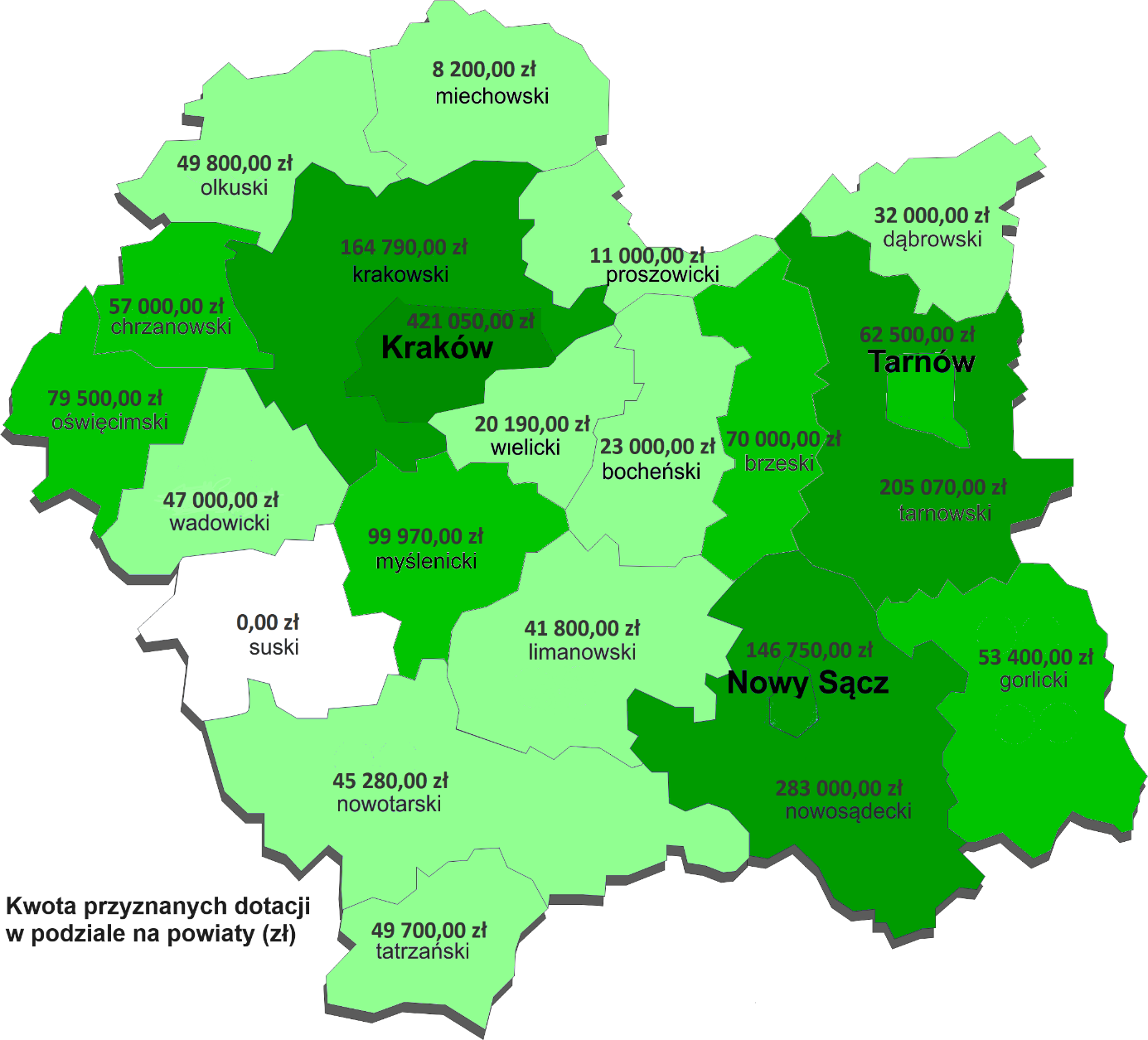 IIIIITabela 6. Środki finansowe przyznane w trybie pozakonkursowym art. 19a w podziale na powiaty Wykres 7. Forma prawna Oferentów, którzy otrzymali dofinansowanie w ramach małych grantów Spośród wszystkich organizacji najwięcej, bo aż 141 stanowiły stowarzyszenia. Dużą grupą oferentów były również fundacje- 43 oferty. W ramach innych form znalazło się 5 klubów sportowych.4.2. Inicjatywa lokalna Tryb i szczegółowe kryteria oceny wniosków o realizację zadań publicznych w ramach inicjatywy lokalnej określa Uchwała Nr XXVII/440/12 SWM z dnia 24 września 2012 r. W ramach inicjatywy lokalnej mieszkańcy jednostki samorządu terytorialnego bezpośrednio, bądź za pośrednictwem organizacji pozarządowych, lub podmiotów wymienionych w art. 3 ust. 3 mogą złożyć wniosek 
o realizację zadania publicznego do jednostki samorządu terytorialnego, na terenie której mają miejsce zamieszkania lub siedzibę. W 2021 r. w ramach inicjatywy lokalnej do Urzędu Marszałkowskiego Województwa Małopolskiego nie wpłynął żaden wniosek.Środki finansowe przekazane na podstawie przepisów innych ustawW 2021 roku Samorząd Województwa Małopolskiego przekazał organizacjom pozarządowym kwotę ponad 22 mln zł w ramach ustaw: prawo zamówień publicznych; o ochronie zabytków i opiece nad zabytkami; o zdrowiu publicznym; o rehabilitacji zawodowej i społecznej oraz zatrudnieniu osób niepełnosprawnych; o bezpieczeństwie i ratownictwie w górach i na zorganizowanych terenach narciarskich, o samorządzie województwa. Samorząd przekazał również kwotę ponad 130 mln zł 
w ramach innych programów i projektów, w tym środków z funduszy europejskich, których dysponentem było Województwo Małopolskie. Współpraca finansowa z ngo na podstawie innych przepisów prawa - programy i konkursy Szczegółowe zestawienie środków finansowych przekazanych organizacjom pozarządowym znajduje się w załączniku nr 3.A.PROJEKTY PARTNERSKIE – zakup usług promocyjnychCelem programu jest budowanie silnej marki „Małopolska”, upowszechnienie wizerunku Województwa, jako regionu angażującego się w rozwój inicjatyw kulturalnych i artystycznych – to wizerunkowa obecność Małopolski podczas różnorodnych małopolskich przedsięwzięć                      zarówno tych o charakterze kulturalnym, sportowym, edukacyjnym jak i społecznym, a także religijnym. Projekt realizowany był poprzez zakup usług promocyjnych podczas renomowanych wydarzeń odbywających się w regionie w 2021 roku. W ramach programu Województwo Małopolskie zakupiło usługi promocyjne w ramach przedsięwzięć m.in.: 49. Góralski Karnawał w Bukowinie Tatrzańskiej, Royal Opera Festival 2021 oraz XXXIII Rossini in Wildbad Belcanto Opera Festival, „Summer Music Festival Wieliczka 2021”, „30. Festiwal Kultury Żydowskiej”, „Krynica źródłem Kultury” odbywających się na terenie Uzdrowiska Krynica-Żegiestów w Krynicy Zdroju, Międzynarodowe Warsztaty Gitarowe i Festiwal Terra Artis, 8. Pannonica Festival, Festiwal Folkloru Polskiego 55. Sabałowe Bajania, Weekend z Orężem Polskim, 13. Międzynarodowy Festiwal „Muzyka na Szczytach”, koncert noworoczny "Wielka Sława to nie Żart", koncert charytatywny “Kolędy do Nieba” na rzecz Kliniki Kardiochirurgii Dziecięcej i Kliniki Onkologii Dziecięcej Uniwersyteckiego Szpitala w Prokocimiu, w Bazylice Ojców Franciszkanów, cykl rajdów konnych zorganizowanych z okazji świąt narodowych oraz upamiętniających rocznice ważnych dla Polski zdarzeń historycznych w wybranych miejscowościach Województwa Małopolskiego, „1. Bieg z Gwizdkiem po Zdrowie” na terenie Gminy Jerzmanowice – Przeginia, cykl wydarzeń promujących ideę honorowego krwiodawstwa w Małopolsce organizowanych przez Polski Czerwony Krzyż – oddział Małopolska w Nowym Sączu, Starym Sączu 
i Krynicy-Zdroju, E-Forum Liderów Samorządowych, „Dni Węgrzc Wielkich 2021”, koncert papieski #barkachallenge „Wstańcie, Chodźmy” w Krościenku nad Dunajcem, „Wiśnickie Jarmarki” w Nowym Wiśniczu, Manewry Ratownicze pn. ,,Bezpieczna Małopolska 2021 - Współdziałanie Służb Ratowniczych”, 39. Piesza Pielgrzymka Tarnowska na Jasną Górę, 30. Diecezjalna Piesza Pielgrzymka 
z Olkusza na Jasną Górę, Klikowska Parada Konna, Kromer Festival Biecz, wprowadzenie relikwii ks. J. Popiełuszki do Kościoła Parafialnego św. Maksymiliana Marii Kolbego w Oświęcimiu, Koncert jubileuszowy z okazji 35-lecia działalności artystyczno-wychowawczej Międzyszkolnego Ludowego Zespołu Pieśni i Tańca "Krakowiak", udział reprezentacji małopolskich Jednostek Ochotniczych Straży Pożarnych w zawodach w Koninie, uroczyste odsłonięcie i poświęcenie figury Matki Bożej Królowej Pokoju ku czci pomordowanych duchownych polskich, medyczny Hackathon „Hack4Med”, 29. Międzynarodowa Konferencja Studentów Uczelni Medycznych, Gminny Dzień Strażaka oraz Jesień Łabowska, koncert „Radość Miłosierdzia”, Międzynarodowy Dzień Osób z Niepełnosprawnościami 
w Małopolsce, Mikołajkowe Zawody w slalomie kajakowym.Realizator: Kancelaria ZarząduPROMOCJA OSIĄGNIĘĆ SPORTOWYCH – „SPORTOWA MAŁOPOLSKA”Przedsięwzięcie miało na celu promocję sportu w Małopolsce podczas różnego rodzaju wydarzeń 
i imprez sportowych, istotnych dla regionu ze sportowego punktu widzenia, także tych najwyższej rangi, promujących jednocześnie, wraz z rywalizacją sportową, walory turystyczne i piękno małopolskiej przyrody. W ramach realizacji przedsięwzięcia Województwo promowało sport 
w Małopolsce, m.in. podczas: Pucharu Świata w skokach narciarskich w Zakopanem, Europejskiego Festiwalu Biegowego w Krynicy - Zdrój, Małopolskiego Wyścigu Górskiego, Wyścigu Górskiego Hill Climb Limanowa, Mistrzostw Europy Amp Futball Kraków 2021, Memoriału im. Henryka Łasaka, Pucharu Polski w kolarstwie górskim MTB w randze UCI, XVIII Memoriału Huberta Jerzego Wagnera, Pucharu Europy we wspinaczce sportowej IFSC, Międzynarodowych Polonijnych Mistrzostw 
w Narciarstwie Biegowym, Gali Boksu w Myślenicach, a także podczas imprez najwyższej rangi jak Mistrzostwa Świata Karate Kyokushin – Kraków 2021 oraz w trakcie imprez i przedsięwzięć sportowych organizowanych przez Związek Piłki Ręcznej w Polsce, w związku z Mistrzostwami Świata w Piłce Ręcznej Mężczyzn, które odbędą się w Krakowie w 2023 r. Poprzez różnego rodzaju aktywności podejmowane przez Partnerów w/w wydarzeń, promocja sportu w Małopolsce miała szansę osiągnąć globalny zasięg medialny, wpływając tym samym pozytywnie na wizerunek regionu, wzmacniając równocześnie rozpoznawalność sportowej marki Małopolski, zarówno w Polsce, jak i na całym świecie. Małopolska rok rokrocznie zakupuje usługi promocyjne podczas ważnych imprez i wydarzeń sportowych, a w 2021 r. w szczególności tych, będących jednocześnie doskonałą okazją do promocji dyscyplin, które zaplanowane zostały do przeprowadzenia w 2023 roku podczas III Igrzysk Europejskich, służąc wspieraniu pozytywnego wizerunku Regionu, jako gospodarza Igrzysk.Realizator: Departament Sportu i Igrzysk EuropejskichPROMOCJA GOSPODARCZA WOJEWÓDZTWA MAŁOPOLSKIEGO Promocja Województwa polegała na zakupie pakietu usług promocyjnych w ramach VI edycji kongresu Open Eyes Economy Summit – Międzynarodowego Kongresu Ekonomii Wartości. Kongres odbył się 
w formule hybrydowej – online na platformie streamingowej https://live.oees.pl oraz stacjonarnie 
w Centrum Kongresowym ICE Kraków. Podczas szczytu 2021 skupiono się m.in. na tematach związanych z demokracją i demografią, ulokalnianiem i naturalizacją gospodarowania, wielopokoleniową i wielokulturową różnorodnością w organizacjach, cyberbezpieczeństwem 
i zaufaniem cyfrowym. Tematem przewodnim kongresu było hasło odnoszące się do relacji międzypokoleniowych „Generacje: mają swoje racje”. W wydarzeniu wzięli udział uczestnicy z 37 krajów, z czego 3700 osób uczestniczyło w kongresie online, a 1500 osób spotkało się na żywo 
w Centrum Kongresowym ICE Kraków. Na scenach OEES wystąpiło 250 mówców w 83 punktach programu. Indeks efektywności AVE wyniósł 6 623 004 zł (ekwiwalent reklamowy wskaźnik wyrażający ilość pieniędzy jaką należałoby wydać na publikację lub emisję danego przekazu, gdyby był on reklamą). Komunikacja dotycząca wydarzenia na Facebooku dotarła do 316 410 osób. Aktualnie profil OEES na Facebooku lubi 9433 użytkowników, a 10 356 osób obserwuje profil. Od 2 września 2021 r. stronę Open Eyes Economy Summit wyświetlono 5 438 659 razy. Profil Kongresu we wskazanym okresie dotarł do ok. 2,7 mln użytkowników, a w dniach kongresu dotarł do średnio 38 873 użytkowników dziennie.Realizator: Departament Nadzoru Właścicielskiego i Gospodarki UMWMOCHRONA ZABYTKÓW MAŁOPOLSKINa podstawie ustawy o ochronie zabytków i opiece nad zabytkami –w ramach konkursu pn. „Ochrona zabytków Małopolski” – udzielono dotacji z budżetu województwa małopolskiego na prace konserwatorskie, restauratorskie lub roboty budowlane przy zabytkach wpisanych do rejestru zabytków, położonych na obszarze województwa małopolskiego. Dotacje obejmują prace w zabytkach nieruchomych – będących układami urbanistycznymi, ruralistycznymi i zespołami budowlanymi, dziełami architektury i budownictwa, także obronnego i dawnego przemysłu, zabytkowymi cmentarzami i miejscami upamiętniającymi wybitne osoby i wydarzenia historyczne – oraz zabytków ruchomych będących wybitnymi dziełami dawnej sztuki (malarstwa sztalugowego, rzeźby, polichromii), rzemiosła artystycznego, sztuki użytkowej, wytworami techniki charakterystycznymi dla dawnych i nowych form gospodarki, dokumentujących poziom nauki i rozwój cywilizacyjny. W ramach konkursu przekazano dotację m.in. Opactwu Ojców Cystersów w Krakowie-Mogile na realizację zadania pn. „Kraków, stalle i ściany za stallami w Kaplicy Krzyża Św. Bazyliki Ojców Cystersów, XVIII w, konserwacja stalli oraz konserwacja techniczna ścian za stallami”; Klasztorowi Karmelitów Bosych 
w Czernej na realizację zadania pn. „Czerna, Klasztor Karmelitów Bosych, 1644-1651, wykonanie tynków renowacyjnych w strefie cokołowej - etap I”; Parafii Rzymskokatolickiej pw. Narodzenia NMP w Jazowsku na realizację zadania pn. „Jazowsko, kościół pw. Narodzenia NMP, 1734 r., odsłonięcie 
i zabezpieczenie nawarstwień malarskich wnętrza (kontynuacja prac)”.Realizator: Departament Kultury i Dziedzictwa Narodowego UMWMWSPARCIE FINANSOWE RATOWNICTWA GÓRSKIEGOW ramach ustawy o bezpieczeństwie i ratownictwie w górach i na zorganizowanych terenach narciarskich Województwo Małopolskie udzielono dofinansowania na dotacje celowe na utrzymanie bezpieczeństwa na obszarach górskich poprzez odpowiednie doposażenie służb odpowiedzialnych 
za bezpieczeństwo. Udzielono w trybie pozakonkursowym dotacji dla 5 podmiotów uprawnionych do wykonywania ratownictwa górskiego na łączną kwotę  630 000 zł – zawarto 6 umów. Przekazane środki finansowe zostały wykorzystane na m.in. dofinansowanie zakupu quadów i samochodu do transportu psów ratowniczych, zakup przyczep do transportu poszkodowanych, kompletów opon do pojazdów ratowniczych, noszy, defibrylatora, apteczek ratowniczych, śpiworów do noszy ratowniczych, bezzałogowego statku powietrznego z zestawem termowizyjnym, środków łączności oraz na zakup 92 par butów górskich zimowych dla ratowników TOPR. W ramach dotacji beneficjenci zatrudnili także ratowników sezonowych, przeprowadzili niezbędne szkolenia, dokonali remontów pojazdów ratowniczych, wykonali remont Centrali Grupy Krynickiej GOPR, wykonali parkingi przy centrali Grupy Krynickiej i Grupy Podhalańskiej oraz wyposażyli dyżurkę ratowniczą na górze Turbacz. Realizator: Departament Rolnictwa i Rozwoju Obszarów WiejskichKONKURS „PROFILAKTYKA I PRZECIWDZIAŁANIE UZALEŻNIENIEOM”W ramach ustawy o zdrowiu publicznym zlecono 15 zadań w ramach konkursu "Profilaktyka przeciwdziałanie uzależnieniom". Przedmiotem konkursu były działania edukacyjno - profilaktyczne mające na celu ograniczanie używania substancji psychoaktywnych takich jak alkohol, narkotyki nowe substancje psychoaktywne i przeciwdziałanie uzależnieniom behawioralnym wśród dzieci i młodzieży, wspieranie rozwoju profilaktyki rodzinnej poprzez wzmocnienie kompetencji rodziców, opiekunów 
i wychowawców, wsparcie kierowane do osób uzależnionych od substancji psychoaktywnych w postaci możliwości podjęcia terapii, rehabilitacji, postrehabilitacji i readaptacji społeczno-zawodowej, działania na rzecz ograniczania liczby kierowców prowadzących pod wpływem substancji psychoaktywnych, organizacja i prowadzenie punktu Konsultacyjno-Diagnostycznego, anonimowego testowania w kierunku HIV. Realizator: Departament Zdrowia, Rodziny, Równego Traktowania i Polityki SpołecznejDOFINANSOWANIE ROBÓT BUDOWLANYCH W trybie ustawy o rehabilitacji zawodowej i społecznej oraz zatrudnieniu osób niepełnosprawnych przekazano środki finansowe z Państwowego Funduszu Rehabilitacji Osób Niepełnosprawnych (PFRON) na dofinansowanie robót budowlanych w obiektach służących rehabilitacji, w związku 
z potrzebami osób niepełnosprawnych – dofinansowaniem objęto koszty budowy, przebudowy, adaptacji oraz zakupu materiałów budowlanych, urządzeń, instalacji branżowych albo innych usług 
z zakresu robót budowlanych służących rehabilitacji osób niepełnosprawnych. W ramach zadania dofinansowano 4 organizacje pozarządowe na kwotę 1 089 798,05 zł.Realizator: Departament Zdrowia, Rodziny, Równego Traktowania i Polityki SpołecznejDOFINANSOWANIE KOSZTÓW TWORZENIA I DZIAŁANIA ZAKŁADÓW AKTYWNOŚCI ZAWODOWEJW trybie ustawy o rehabilitacji zawodowej i społecznej oraz zatrudnieniu osób niepełnosprawnych  przekazano środki finansowe z Państwowego Funduszu Rehabilitacji Osób Niepełnosprawnych (PFRON) oraz z budżetu województwa na dofinansowanie kosztów tworzenia i działania zakładów aktywności zawodowej podpisano 18 umów z org. pozarządowymi na kwotę ponad 10 mln zł. Realizator: Departament Zdrowia, Rodziny, Równego Traktowania i Polityki SpołecznejSKŁADKI CZŁONKOWSKIE Zgodnie z zapisami ustawy o samorządzie województwa Województwo Małopolskie opłaca składki członkowskie, w ramach przynależności do Związku Województw Rzeczypospolitej Polskiej, Stowarzyszenia Gmin i Powiatów Małopolski, Stowarzyszenia Instytut Rozwoju Obszarów Wiejskich oraz Polskiego Stowarzyszenia HL7.Realizator: różne departamenty UMWMWspółpraca finansowa z ngo na podstawie innych przepisów prawa – inne programy i projekty, w tym środki z funduszy europejskichSzczegółowe zestawienie środków finansowych przekazanych organizacjom pozarządowym znajduje się w załączniku nr 3.BPROGRAMY Z FUNDUSZY EUROPEJSKICH W ramach działalności informacyjno-promocyjnej z zakresu funduszy europejskich w 2021 roku odbyło się: •	5 szkoleń dla Wnioskodawców, planujących złożyć wniosek o dofinansowanie w ramach ogłaszanych naborów RPO WM 2014-2020, przeprowadzone łącznie we wszystkich Punktach Informacyjnych w Małopolsce,•	29 szkoleń z zakresu wsparcia dla Beneficjentów RPO WM 2014-2020, z tematyki 
tj. np.: "Centralny System Teleinformatyczny SL2014", "Stosowanie przepisów wynikających z PZP 
w projektach unijnych", „Sporządzanie analizy finansowej i ekonomicznej projektów dofinansowanych ze środków UE” oraz szkolenia z zakresu podatku VAT,•	42 spotkania informacyjne o potencjalnej możliwości wsparcia w ramach Funduszy Europejskich na lata 2014-2020, przeprowadzone łącznie we wszystkich Punktach Informacyjnych w Małopolsce,•	udział w 15 wydarzeniach jako prelegent w zakresie udzielania informacji nt. Funduszy Europejskich,•	udział w 9 wydarzeniach ze stoiskiem na targach, konferencjach w zakresie udzielania informacji nt. Funduszy Europejskich,•	udział w 18 imprezach plenerowych ze stoiskiem w zakresie udzielania informacji nt. Funduszy Europejskich,•	10 spotkań informacyjnych w szkołach ponadpodstawowych i uczelniach o potencjalnej możliwości wsparcia w ramach Funduszy Europejskich na lata 2014-2020, przeprowadzone łącznie we wszystkich Punktach Informacyjnych w Małopolsce.W 2021 roku działało również 140 Mobilnych Punktów Informacyjnych w całej Małopolsce. 
Z bezpłatnych usług szkoleniowo-konsultacyjnych, Mobilnych Punktów Informacyjnych, lekcji europejskich, jak i zapytań mailowych, telefonicznych, skorzystało 1400 osób.Realizator: Departament Zarządzania Programami Operacyjnymi  MAŁOPOLSKI TELE-ANIOŁ Projekt realizowany jest od 2018 roku przez Województwo Małopolskie w partnerstwie z Caritas Diecezji Kieleckiej oraz Stowarzyszeniem Europejski Instytut Rozwoju Regionalnego z Suchej Beskidzkiej. Projekt jest współfinansowany przez Unię Europejską z Europejskiego Funduszu Społecznego w ramach Regionalnego Programu Operacyjnego Województwa Małopolskiego na lata 2014-2020, Działanie 9.2 Usługi społeczne i zdrowotne, Poddziałanie 9.2.1 Usługi społeczne 
i zdrowotne w regionie, zakres wsparcia: D Wsparcie projektów z zakresu teleopieki. Głównym celem projektu jest poprawa jakości życia osób niesamodzielnych poprzez realizację działań na rzecz rozwoju usług opiekuńczych i sąsiedzkich w miejscu zamieszkania oraz usług wykorzystujących nowoczesne technologie informacyjno-komunikacyjne. Od początku realizacji projektu do końca 2021 roku skorzystało z usług teleopiekuńczych 6 039 osób niesamodzielnych z terenu całego województwa małopolskiego, dodatkowe wsparcie w postaci usług opiekuńczych/ sąsiedzkich świadczonych 
w miejscu zamieszkania otrzymało 1763 osoby, dla których zrealizowano ponad 1 081 589 tysięcy godzin wsparcia opiekuńczego, świadczonego w miejscu zamieszkania.Realizator: Departament Zdrowia, Rodziny, Równego Traktowania i Polityki SpołecznejMAŁOPOLSKA CHMURA EDUKACYJNA  Project realizowany w ramach poddziałania 10.1.4 RPO WM na lata 2014-2020. W ramach projektu realizowane są zadania służące wykreowaniu innowacyjnego środowiska wsparcia procesów edukacyjnych technologiami TIK (technologie informacyjno-komunikacyjne), bazującego na modelu chmury oraz wysokiej jakości komunikacji multimedialnej. Wsparcie skierowane jest do szkół ponadgimnazjalnych i ponadpodstawowych. W ramach umów realizowane są zajęcia pozalekcyjne dla uczniów chcących rozwijać zainteresowania, mające na celu podniesienie kompetencji kluczowych oraz uniwersalnych umiejętności niezbędnych na rynku pracy. Wsparcie w wysokości 1,8 mln zł 
z Regionalnego Programu Operacyjnego Województwa Małopolskiego na lata 2014-2020 otrzymały  42 projekty. Wśród Beneficjentów, których projekty zostały wybrane do dofinansowania nie było organizacji pozarządowych ani innych podmiotów prowadzących działalność pożytku publicznego. Realizator: Małopolskie Centrum Przedsiębiorczości „SAMI-DZIELNI! NOWE STANDARDY MIESZKALNICTWA WSPOMAGANEGO DLA OSÓB 
Z NIEPEŁNOSPRAWNOŚCIAMI SPRZĘŻONYMI”Projekt realizowany  jest w ramach Programu Operacyjnego Wiedza Edukacja Rozwój, II Oś Priorytetowa – Efektywne polityki publiczne dla rynku pracy, gospodarki i edukacji, Działanie 2.8 Rozwój usług społecznych świadczonych w środowisku lokalnym. Celem głównym projektu jest opracowanie i przetestowanie jednego standardu funkcjonowania mieszkań wspomaganych dla osób z niepełnosprawnościami sprzężonymi (w tym co najmniej osobom z niepełnosprawnością fizyczną 
i intelektualną, osobom głuchoniewidomym, osobom niewidomym z niepełnosprawnością fizyczną oraz osobom chorującym psychicznie z niepełnosprawnością fizyczną) jako form zdeinstytucjonalizowanych. W ramach projektu na obszarze  5 gminnych JST z obszaru województwa małopolskiego pilotażowo wdrażany jest standard funkcjonowania mieszkań wspomaganych dla osób z niepełnosprawnościami sprzężonymi, opracowany w ramach projektu. Odbiorcami wsparcia są osoby z niepełnosprawnościami sprzężonymi, w tym co najmniej osoby z niepełnosprawnością fizyczną 
i intelektualną, osoby głuchoniewidome, osoby niewidome z niepełnosprawnością fizyczną oraz osoby chorujące psychicznie z niepełnosprawnością fizyczną, ich rodziny oraz otoczenie.W 2021 r. realizowano działania związane z wdrożeniem modelu na terenie 5 gmin (Tarnów, Kraków, Wieprz, Klucze, Zakliczyn) oraz przeprowadzono działania związane z przygotowaniem personelu do świadczenia usług zgodnie z opracowanym standardem.Współpraca finansowa: ze Stowarzyszeniem na Rzecz Zrównoważonego Rozwoju Społeczno-Gospodarczego „KLUCZ” z siedzibą w Kolbarku będącym partnerem w projekcie wyłonionym zgodnie z zasadami określonymi w ustawie z dnia 11 lipca 2014 roku o zasadach realizacji programów w zakresie polityki spójności finansowanych w perspektywie finansowej 2014 –2020 – źródło finansowania środki europejskie 84,25% i budżet państwa 15,75% . W 2021 r. przekazano partnerowi 281 050 zł na realizację projektu. Współpraca niefinansowa: z organizacjami pozarządowymi działającymi na rzecz osób niepełnosprawnych/ odbiorców wsparcia projektu. Okres realizacji projektu: 1.04.2018 r. – 31.03.2023 r.Realizator: Regionalny Ośrodek Polityki Społecznej w KrakowieMAŁOPOLSKA TARCZA ANTYKRYZYSOWA - PAKIET SPOŁECZNY. BEZPIECZNY DOM - WSPARCIE DLA KADRY DOMÓW POMOCY SPOŁECZNEJ W ZWIĄZKU Z ZAGROŻENIEM COVID - 19  Celem przedsięwzięcia, jest ochrona zdrowia i życia osób zagrożonych wykluczeniem społecznym, zamieszkujących w domach pomocy społecznej na terenie województwa małopolskiego, tj. osób najbardziej zagrożonych skutkami epidemii COVID-19, poprzez zapewnienie odpowiedniej do potrzeb liczby personelu domów pomocy społecznej mających bezpośredni kontakt z podopiecznymi 
i szczególnie zaangażowani w opiekę nad mieszkańcami, tj. opiekunowie, rehabilitanci, terapeuci 
i pracownicy socjalni mogli otrzymać dodatki, premie i nagrody, możliwe było zatrudnienie dodatkowych pracowników, jak również przeprowadzenie testów weryfikujących zakażenie wirusem. W ramach projektu, w 2021 r. w obszarze współpracy z organizacjami pozarządowymi, podpisano umowy z 67 organizacjami pozarządowymi na kwotę 1 664 025,11 zł. Współpraca: finansowa, środki 
z Programu Operacyjnego Wiedza, Edukacja Rozwój na lata 2014-2020. Okres realizacji projektu: 1.06.2020 r. - 31.03.2022 r. Realizator: Regionalny Ośrodek Polityki Społecznej w Krakowie MAŁOPOLSKA TARCZA ANTYKRYZYSOWA - PAKIET SPOŁECZNY. BEZPIECZNY DOMCelem przedsięwzięcia, jest zapewnienie bezpieczeństwa mieszkańcom, pacjentom i pracownikom tych ośrodków, a także podopiecznym placówek opiekuńczo-wychowawczych oraz zakładów opieki długoterminowej w związku z epidemią COVID-19 oraz wiążącymi się z nią zagrożeniami. Za przyznane środki beneficjenci dokonali zakupu środków ochrony indywidualnej, niezbędnego sprzętu 
i wyposażenia do walki z pandemią COVID-19 i jej skutkami, a także mogli zapewnić mieszkańcom, pacjentom i personelowi placówek miejsc do noclegu, izolacji czy kwarantanny. W ramach projektu, 
w obszarze współpracy z organizacjami pozarządowymi w 2021 r., podpisano 5 umów z organizacjami pozarządowymi w wysokości 120 025,00 zł. Współpraca: finansowa: środki z Regionalnego Programu Operacyjnego Województwa Małopolskiego na lata 2014-2020. Okres realizacji projektu: 15.05.2020 r. - 31.12.2021 r. Realizator: Regionalny Ośrodek Polityki Społecznej w Krakowie INKUBATOR WŁĄCZENIA SPOŁECZNEGO Celem projektu Inkubator Włączenia Społecznego jest upowszechnienie 6 innowacji społecznych spośród 60 przetestowanych w skali mikro, które zwiększą skuteczność rozwiązywania problemów 
w obszarze włączenia społecznego. Dzięki udzielonym grantom możliwe jest opracowanie 
i przetestowanie innowacyjnych i oddolnych pomysłów, które pozwolą na szybsze, skuteczniejsze 
i bardziej wydajne rozwiązywanie problemów społecznych w Polsce, związanych z wykluczeniem społecznym różnych grup osób na obszarach wiejskich i miejskich.W 2021 roku uruchomiono nabór na innowacje społeczne, który ma charakter ciągły (zakończenie marzec 2022). Przygotowano w tym celu dokumentację i generator wniosków, ułatwiający proces aplikacji. Prowadzono animację lokalną i rekrutację przyszłych innowatorów społecznych - mailingi, artykuły w prasie branżowej, przeprowadzono 141 webinarów przygotowujących do złożenia aplikacji w naborze, udzielono 47 usług doradczych w obszarze innowacyjności. Przeprowadzono 
2 ogólnopolskie Maratony Projektowania Innowacji w formule online.  Do końca 2021 wpłynęło 170 zgłoszeń. Dokonano oceny formalnej i merytorycznej przyjętych wniosków w ramach Komisji Oceny Innowacji. Przeprowadzono dwa posiedzenia Rady Innowacji Społecznych, która odpowiedzialna jest za ocenę strategiczną wniosków. W ramach przeprowadzonej oceny wyłoniono 22 pomysły do udzielenia grantu. Przeprowadzono 8 spotkań poświęconych konsultacji specyfikacji innowacji, będącej podstawą zawieranej umowy o grant. Zawarto 5 umów o grant i wypłacono pierwsze transze grantów. Opiekunowie innowacji wspierali innowatorów na etapie opracowywania prototypów innowacji i rozliczenia I transz grantów. Współpraca: finansowa . Okres realizacji programu/projektu: 1.10.2020 r. do 30.09.2023 r. Realizator: Regionalny Ośrodek Polityki Społecznej w KrakowieINKUBATOR DOSTĘPNOŚCICelem projektu Inkubator Dostępności jest upowszechnienie 9 innowacji społecznych spośród 45 przetestowanych w skali mikro, które zwiększą dostępność przestrzeni publicznej dla osób starszych oraz z niepełnosprawnościami. Dzięki udzielonym grantom możliwe jest opracowanie i przetestowanie innowacyjnych i oddolnych pomysłów, które pozwolą na szybsze, skuteczniejsze i bardziej wydajne rozwiązywanie problemów społecznych w Polsce, związanych z brakiem wystarczającej dostępności (np. informacji i komunikacji, produktów, usług), na obszarach wiejskich i miejskich.W 2021 roku zakończono nabór innowacyjnych pomysłów z obszaru dostępności, przeprowadzono ogólnopolską akcję konsultacyjno-informacyjną (informacje  w prasie, mailing, dystrybucja broszur informacyjnych, infolinia, media społecznościowe, www, artykuły na regionalnych i ogólnopolskich portalach) oraz udzielono indywidualnego wsparcia dla Wnioskodawców w ramach 48 spotkań konsultacyjno - informacyjnych), dzięki którym wzmacniano potencjał innowacyjny osób i podmiotów, w tym ngo. Łącznie w ramach naboru wyłoniono 45 innowacji społecznych. Za ocenę wniosków odpowiedzialna była Rada Innowacji Społecznych, w skład której wchodzą przedstawiciele NGO. Kolejnym etapem realizacji było opracowano specyfikacji innowacji społecznych i podpisanie 29 umów o grant, a następnie przekazanie wsparcia finansowego na opracowanie i przetestowanie innowacyjnych rozwiązań. Opiekunowie innowacji udzielali wsparcia i obserwowali test innowacji (119 konsultacji). Potwierdzono prawidłowość realizacji innowacji społecznych w ramach 44 wizyt monitoringowych (osobistych i online). Prowadzono ewaluację testowanych rozwiązań - łącznie przeprowadzono 65 wizyt ewaluacyjnych (osobistych i online). Skonsultowano ze środowiskiem interesariuszy testowane innowacje w ramach 8 spotkań pn. "Salon Innowacji".	Prowadzono ewaluację testowanych rozwiązań - łącznie przeprowadzono 65 wizyt ewaluacyjnych (osobistych i online). Skonsultowano ze środowiskiem interesariuszy testowane innowacje w ramach 8 spotkań pn. "Salon Innowacji". Współpraca: finansowa. Okres realizacji programu/ projektu: 1.10.2019 r. – 30.09.2022 r.Realizator: Regionalny Ośrodek Polityki Społecznej w KrakowieREGIONALNY PROGRAM OPERACYJNY NA LATA 2014-2020 W 2021 r. organizacje pozarządowe oraz inne podmioty prowadzące działalność pożytku publicznego złożyły 5 wniosków o dofinansowanie projektów. W 2021 r. podpisano 3 nowe umowy z organizacjami pozarządowymi oraz innymi podmiotami prowadzącymi działalność pożytku publicznego. W 2021 r. łącznie organizacje pozarządowe oraz inne podmioty prowadzące działalność pożytku publicznego realizowały 94 projekty. Organizacjom pozarządowym oraz innym podmiotom prowadzącym działalność pożytku publicznego przekazano (zatwierdzono we wnioskach o płatność) 64 929 978,85 zł, w tym 55 286 732,81 zł ze środków europejskich.Realizator: Małopolskie Centrum PrzedsiębiorczościPROGRAM ROZWOJU OBSZARÓW WIEJSKICH NA LATA 2014 – 2020W konkursach ogłaszanych przez Departament Funduszy Europejskich organizacje pozarządowe są jedną z grup, które mogą starać się o środki unijne. W 2021 roku organizacjom pozarządowym przekazano 7 488 420,24 zł w ramach 83 umów podpisanych  w 2021 roku oraz 11 535 080, 60 zł 
w ramach 123 umów podpisanych w latach ubiegłych.Realizator: Departament Funduszy Europejskich II. WSPÓŁPRACA POZAFINANSOWA  WYMIANA INFORMACJI Udostępnianie informacji na portalachNa stronach internetowych Województwa (www.malopolska.pl/ngo, Biuletyn Informacji Publicznej) oraz na profilu Pozarządowa Małopolska na portalu społecznościowym Facebook, na bieżąco publikowano informacje poświęcone współpracy Samorządu Województwa Małopolskiego z sektorem pozarządowym, promowano ciekawe przedsięwzięcia organizacji pozarządowych, jak również zamieszczano aktualności dotyczące: szkoleń, konkursów 
i konferencji, a także akty prawne dotyczące III sektora, wydawnictwa, poradniki i informatory adresowane do przedstawicieli NGO. Newsletter MINGO zarejestrowane organizacje pozarządowe otrzymały informacje o bieżących działaniach Samorządu Województwa Małopolskiego.Informowanie organizacji pozarządowych o źródłach pozyskiwania pozabudżetowych środków finansowych.Spotkania informacyjno-szkolenioweW 2021 r. ze względu na sytuację epidemiologiczną w kraju, większość organizowanych szkoleń odbyło się w formie on-line. Spotkania poświęcone były przede funduszom europejskim, finansowaniu organizacji pozarządowych, otwartym konkursom ofert, małym grantom, rozliczaniu zadań publicznych za rezultaty czy dostosowaniu stron internetowych dla użytkowników niepełnosprawnych (WCAG). Szkolenia i spotkania poświęcone były również kwestiom związanym z aktywizacją społeczno-zawodowa, współpracą z biznesem, a także usługami reintegracji społeczno-zawodowej, standaryzacją działalności jednostek reintegracyjnych, sieciowaniem biznesu klasycznego i społecznego.Wizytacje i kontrole realizacji zadań publicznych WM zleconych organizacjom pozarządowym. Ważnym elementem w zakresie wymiany informacji na temat bieżącej współpracy są wizytacje 
i kontrole projektów realizowanych przez organizacje pozarządowe przez pracowników urzędu. W 2021 roku Biuro Audytu i Kontroli przeprowadziło kontrolę dotacji w 19 organizacjach pozarządowych.Projekty partnerskie.Konsultacje społeczne. W 2021 roku przeprowadzono konsultacje projektów uchwał Sejmiku Województwa Małopolskiego, w których udział wzięły organizacje pozarządowe. Konsultowano m.in.: Program współpracy Województwa Małopolskiego z organizacjami pozarządowymi i innymi podmiotami prowadzącymi działalność pożytku publicznego na rok 2022. Generator Ofert. W 2021 roku w UMWM funkcjonował elektroniczny system składania wniosków Generator ofert eNGO https://www.pozarzadowa.malopolska.pl/konkursy-trwajace.  Zarówno wnioski składane w trybie pozakonkursowym na podstawie art. 19a ustawy o działalności pożytku publicznego i o wolontariacie, jak i oferty w ramach otwartych konkursów ofert były składane 
za pośrednictwem generatora. System służy przede wszystkim organizacjom pozarządowym w przygotowaniu prawidłowej oferty w ramach otwartych konkursów ofert oraz składaniu wniosków w trybie pozakonkursowym na podstawie art. 19a ustawy o działalności pożytku publicznego i o wolontariacie. Dzięki wprowadzonemu systemowi zmniejszył się odsetek ofert, które odpadają formalnie, ponieważ system wyłapuje ewentualne błędy formalne na już etapie tworzenia ofert. Obecnie wskaźnik ofert odrzuconych formalnie do wszystkich złożonych ofert zmniejszył się o ok. 10%,  Najlepiej wskaźnik ten wygląda w otwartych konkursach ofert – tylko 6% ofert odpada formalnie. Wdrożenie tego narzędzia spotkało się z pozytywnym odbiorem małopolskich organizacji, jest także ważnym przedsięwzięciem w dobie pandemii związanej 
z covid-19, a co za tym idzie ograniczeniami kontaktów bezpośrednich i załatwiania spraw on-line.KONSULTACJE SPOŁECZNE W 2021 r. przeprowadzono konsultacje projektów uchwał Sejmiku Województwa Małopolskiego oraz innych dokumentów. Łącznie w konsultacjach uczestniczyło 116 podmiotów, zgłoszono 534 uwagi. Konsultowano m.in.: Program współpracy Województwa Małopolskiego z organizacjami pozarządowymi i innymi podmiotami prowadzącymi działalność pożytku publicznego na rok 2022. Wykaz projektów aktów będących przedmiotem konsultacji społecznych znajduje się na stronie BIP 
w zakładce Konsultacje społeczne. W ramach konsultacji Ponadto konsultowano projekt programu Fundusze Europejskie dla Małopolski 2021-2027. W ramach konsultacji społecznych PR FEM 2021-2027, wpłynęło około 410 uwag zgłoszonych przez 59 stowarzyszeń, organizacji pozarządowych/NGO. Informacje o konsultacjach zamieszczono na stronie www.rpo.malopolska.pl.PROGRAM WSPÓŁPRACY Z ORGANIZACJAMI POZARZĄDOWYMI NA ROK 2021W dniach od 19 października do 2 listopada 2021 r. przeprowadzono konsultacje projektu „Programu współpracy z organizacjami pozarządowymi i innymi podmiotami prowadzącymi działalność pożytku publicznego na rok 2022” z Małopolską Radą Działalności Pożytku Publicznego i organizacjami pozarządowymi. W ramach konsultacji organizacje pozarządowe nie zgłosiły żadnych uwag, Małopolska Rada Działalności Pożytku Publicznego zgłosiła 2 stanowiska. Program współpracy 
z organizacjami pozarządowymi na rok 2022 został przyjęty Uchwałą nr XLVII/665/21 SWM w dniu 22 listopada 2021 r.PROMOCJA ORGANIZACJI POZARZĄDOWYCH Nagroda Dla Najlepszych Małopolskich Organizacji Pozarządowych – Kryształy Soli Głównym celem Nagrody Kryształy Soli jest wzmacnianie wizerunku organizacji pozarządowych, promocja działań najlepszych organizacji i popularyzacja dobrych praktyk. Statuetka Kryształy Soli jest wyrazem uznania samorządowych władz województwa dla tych wszystkich, którzy poświęcają swój czas dla budowania wspólnego dobra. W 2021 roku odbyły się dwie uroczyste gale wręczenia nagród – rozdanie nagród za rok 2020 (edycja XVI), które nie mogło się odbyć w związku z trwającą w pandemią COVId-19, a także rozdanie nagród za rok 2021 (edycja XVII). Gala wręczenia nagród dla laureatów XVI edycji konkursu odbyła się 16 czerwca 2021 roku w Muzeum Lotnictwa Polskiego w Krakowie. Fundatorem nagrody finansowej Grand Prix 2020 w wysokości 10 000,00 zł była Małopolska Agencja Rozwoju Regionalnego.W XVII edycji konkursu o nagrodę zostało zgłoszonych 59 podmiotów w sześciu kategoriach. Uroczyste wręczenie nagród dla laureatów odbyło się 8 grudnia 2021 roku w Filharmonii im. Karola Szymanowskiego w Krakowie.  W uroczystości wzięło udział 200 osób. Fundatorem nagrody finansowej Grand Prix 2021 w wysokości 15 000,00 zł była Małopolska Agencja Rozwoju Regionalnego.Pełna lista nagrodzonych organizacji znajduje się na stronie Województwa Małopolskiego https://www.malopolska.pl/samorzad/nagrody/wspolpraca/krysztaly-soli Nagroda dla Osób Działających na Rzecz Dobra Innych Amicus Hominum Nagroda Amicus Hominum ustanowiona została w 2006 roku przez Samorząd Województwa Małopolskiego w celu wyróżnienia osób prywatnych, które działają na rzecz dobra innych i swoją bezinteresowną aktywnością wspierają drugiego człowieka. Nagroda jest również rozwinięciem 
i kontynuacją polityki Samorządu Województwa związaną z promocją wolontariatu. W 2021 roku odbyły się dwie uroczyste gale wręczenia nagród – rozdanie nagród za rok 2020 (edycja XV), które nie mogło się odbyć w związku z trwającą w pandemią COVId-19, a także rozdanie nagród za rok 2021 (edycja XVI). Gala wręczenia nagród dla laureatów XVI edycji konkursu odbyła się 16 czerwca 2021 roku w Muzeum Lotnictwa Polskiego w Krakowie. Uroczyste wręczenie nagród w ramach XVII edycji konkursu odbyło się 8 grudnia 2021 roku 
w Filharmonii im. Karola Szymanowskiego w Krakowie. W uroczystości wzięło udział 200 osób.Pełna lista nagrodzonych osób znajduje się na stronie Województwa Małopolskiego https://www.malopolska.pl/samorzad/nagrody/wspolpraca/amicus-hominum KAMPANIA 1 % – POŚWIĘCONA POPULARYZACJI MECHANIZMU ODPISU 1% PODATKU NA RZECZ ORGANIZACJI POŻYTKU PUBLICZNEGO „ZOSTAW 1 % W MAŁOPOLSCE”Od 2007 r. Województwo prowadzi kampanię zachęcającą Małopolan do odpisu 1% podatku na rzecz organizacji pożytku publicznego działających na terenie Małopolski. W 2021 r. Województwo Małopolskie po raz kolejny zaangażowało się w działania mające na celu popularyzację idei odpisu 1% podatku na rzecz małopolskich organizacji pożytku publicznego. Wzorem lat ubiegłych prowadzona była zakładka na stronie www.malopolska.pl, na której umieszczane były informacje dotyczące zasad wypełniania rocznych zeznań podatkowych oraz bieżące aktualności dotyczące mechanizmu odpisu 1% podatku w regionie (informacje o darmowych poradach prawnych, spotkaniach informacyjnych itp.). W celu zachęcenia mieszkańców województwa do przekazywania odpisu 1% podatku na rzecz małopolskich OPP, przeprowadzono kampanię informacyjną we współpracy z Kolejami Małopolskimi 
i Małopolską Kartą Aglomeracyjną. Informacje były również publikowane na koncie „Pozarządowa Małopolska” na portalu Facebook, jak i rozsyłane do małopolskich dziennikarzy. Wykres 8. Liczba podatników z Małopolski, którzy w latach 2018-2021 dokonali przekazania 1% należnego podatku z rozliczenia PIT na rzecz organizacji pożytku publicznegoProwadzone od wielu lat działania promocyjne przynoszą wymierne efekty. Mieszkańcy Małopolski przekazali ponad 87 mln zł organizacjom pożytku publicznego (OPP) w 2021 roku w ramach rozliczenia swojego PIT za 2020 rok, czyli o ponad 5 mln zł więcej niż rok wcześniej i 9 mln zł więcej niż w roku 2019. Do małopolskich OPP trafiło ponad 55 mln zł. Z każdym rokiem rośnie również liczba podatników z Małopolski, którzy świadomie wspierają w tej formule organizacje pozarządowe działające w ich najbliższym otoczeniu. W roku 2021 w swoim zeznaniu zawnioskowało o to ponad 1,38 mln Małopolan (w 2019 roku było to 1,26 mln Małopolan).  Wykres 9. Kwoty przekazane przez podatników z Małopolski na wszystkie OPP w latach 2017-2021. INNE PROGRAMY I PROJEKTYMAŁOPOLSKI OŚRODEK KOORDYNACJI EKONOMII SPOŁECZNEJ ETAP II (DZIAŁANIE 9.3 WSPARCIE EKONOMII SPOŁECZNEJ RPO WM).Celem projektu była koordynacja rozwoju ekonomii społecznej w regionie. W 2021 r. zrealizowano m.in.:spotkania sieciujące Ośrodków Wsparcia Ekonomii Społecznej - uzgadnianie zadań, zwłaszcza 
w obszarze zwiększania widoczności podmiotów ekonomii społecznej (PES), sieciowania PES, bieżących problemów w zakresie rozwoju PES w regionie. tworzenie sieci współpracy podmiotów reintegracyjnych (CIS, KIS, WTZ, ZAZ) mającej na celu m.in. podniesienie wiedzy w zakresie przygotowania profesjonalnej oferty, metod promocji i sprzedaży produktów PES o charakterze reintegracyjnym oraz realizacji wspólnych przedsięwzięć 
o charakterze ekonomicznym, wymianę wiedzy i doświadczeń w zakresie rozwiązywania problemów dot. prowadzenia działalności, w tym społecznej, wypracowywania stanowiska dot. zmian prawnych, włączenia się w ogólnopolskie sieci współpracy oraz realizację projektów/inicjatyw partnerskich.organizacja spotkań informacyjnych dot. współpracy JST z podmiotami ekonomii społecznej 
w celu przedstawienia form współpracy gminy z NGO, szczególnie w zakresie: tworzenia przedsiębiorstw społecznych – spółdzielni socjalnych osób prawnych, tworzenia dokumentów strategicznych/ planistycznych z uwzględnieniem ES, zlecania PES realizacji usług użyteczności publicznej. organizacja spotkań plenarnych oraz grup roboczych Małopolskiego Komitetu Rozwoju Ekonomii Społecznej – forum współpracy międzysektorowej na rzecz rozwoju ekonomii społecznej 
w regionie.monitoring sektora ES w regionie.reprezentowanie interesów sektora ekonomii społecznej na poziomie regionalnym.organizacja Tygodnia Ekonomii Społecznej (warsztaty, wizyty, seminaria realizowane 
na małopolskich uczelniach dla studentów) promującego ideę ekonomii społecznej,organizacja konkursu Małopolski Lider Przedsiębiorczości Społecznej,certyfikacja znakiem promocyjnym Zakup prospołeczny produktów i usług podmiotów ekonomii społecznej.Współpraca: niefinansowa. Okres realizacji programu/projektu: 01.09.2018-31.05.2021. Realizator: Regionalny Ośrodek Polityki Społecznej w KrakowieMAŁOPOLSKI OŚRODEK KOORDYNACJI EKONOMII SPOŁECZNEJ ETAP III (DZIAŁANIE 9.3 WSPARCIE EKONOMII SPOŁECZNEJ RPO WM).Celem projektu była koordynacja rozwoju ekonomii społecznej w regionie. W 2021 r. zrealizowano m.in.:spotkania sieciujące Ośrodków Wsparcia Ekonomii Społecznej - uzgadnianie zadań, zwłaszcza 
w obszarze zwiększania widoczności podmiotów ekonomii społecznej (PES), sieciowania PES, bieżących problemów w zakresie rozwoju PES w regionie. tworzenie sieci współpracy podmiotów reintegracyjnych (CIS, KIS, WTZ, ZAZ) mającej na celu m.in. podniesienie wiedzy w zakresie przygotowania profesjonalnej oferty, metod promocji i sprzedaży produktów PES o charakterze reintegracyjnym oraz realizacji wspólnych przedsięwzięć 
o charakterze ekonomicznym, wymianę wiedzy i doświadczeń w zakresie rozwiązywania problemów dot. prowadzenia działalności, w tym społecznej, wypracowywania stanowiska dot. zmian prawnych, włączenia się w ogólnopolskie sieci współpracy oraz realizację projektów/inicjatyw partnerskich.organizacja spotkań informacyjnych dot. współpracy JST z podmiotami ekonomii społecznej 
w celu przedstawienia form współpracy gminy z NGO, szczególnie w zakresie: tworzenia przedsiębiorstw społecznych – spółdzielni socjalnych osób prawnych, tworzenia dokumentów strategicznych/ planistycznych z uwzględnieniem ES, zlecania PES realizacji usług użyteczności publicznej. organizacja spotkań plenarnych oraz grup roboczych Małopolskiego Komitetu Rozwoju Ekonomii Społecznej - forum współpracy międzysektorowej na rzecz rozwoju ekonomii społecznej 
w regionie.monitoring sektora ES w regionie.reprezentowanie interesów sektora ekonomii społecznej na poziomie regionalnym.organizacja Tygodnia Ekonomii Społecznej (warsztaty, wizyty, seminaria realizowane 
na małopolskich uczelniach dla studentów) promującego ideę ekonomii społecznej,organizacja konkursu Małopolski Lider Przedsiębiorczości Społecznej,certyfikacja znakiem promocyjnym Zakup prospołeczny produktów i usług podmiotów ekonomii społecznej.Współpraca: niefinansowa. Okres realizacji programu/projektu: 01.06.2021-01.06.2023. Realizator: Regionalny Ośrodek Polityki Społecznej w KrakowiePODNIESIENIE KOMPETENCJI KADR OWESProjekt jest współfinansowany z Programu Operacyjnego Wiedza Edukacja Rozwój  w ramach Działania 2.9. Rozwój ekonomii społecznej i prowadzony w partnerstwie Uniwersytetu Papieskiego Jana Pawła II w Krakowie, Województwa Małopolskiego – Regionalnego Ośrodka Polityki Społecznej w Krakowie oraz Spółdzielni Socjalnej Równość z siedzibą w Krakowie. Ma na celu podniesienie kompetencji pracowników Ośrodków Wsparcia Ekonomii Społecznej (OWES) z obszaru 3 województw, w tym małopolskiego, w zakresie m.in. standardów usług OWES i ubiegania się o zamówienia publiczne.W ramach projektu w 2021 realizowane były następujące działania:diagnoza potrzeb szkoleniowych i doradczych kadr OWES z 3 województw: małopolskiego, śląskiego, świętokrzyskiego;opracowanie programu oraz harmonogramu szkoleń i doradztwa dla II etapu projektu;realizacja 5 modułów szkoleniowych zindywidualizowane spotkania doradcze;analiza efektów kształcenia wśród wszystkich uczestników projektu;organizacja 2 branżowych spotkań makroregionalnych dla OWES z 3 województw;organizacja ogólnopolskiego spotkania kierowników OWES z 5 makroregionów.Do objęcia wsparciem w ramach projektu pn. "Podniesienie kompetencji kadr OWES" planowanych jest 105 pracowników OWES.W 2021 r. działania zrealizowane w ramach projektu przez ROPS to: - badanie potrzeb szkoleniowo-doradczych OWES,- realizacja 2 modułów szkoleniowych,-organizacja 2 spotkań siecujących w formule wizyty studyjnej,-bieżąca ewaluacja efektów działań szkoleniowo-doradczych.Współpraca: niefinansowa. Okres realizacji programu/projektu:  01.07.2020 do: 31.12.2022 Realizator: Regionalny Ośrodek Polityki Społecznej w Krakowie „WESPÓŁ WSPIERAMY EKONOMIĘ SPOŁECZNĄ”Celem przedsięwzięcia, realizowanego przez partnerstwo ROPS w Krakowie, UBS Business Solutions Poland Sp. z o.o. (grantodawca), oraz Fundację Małopolski Fundusz Ekonomii Społecznej było wsparcie PES ukierunkowane na zwiększenie szans na przetrwanie epidemii COVID-19 lub na adaptację do zmienionej sytuacji po epidemii w powiązaniu z utrzymaniem miejsc pracy, a także wsparcie rozwoju społeczności lokalnej. Projekty PES adresowane były m.in. do osób z niepełnosprawnościami, osób w kryzysie bezdomności, seniorów oraz dzieci i młodzieży.  W ramach programu „wESpół wspieramy ekonomię społeczną" dotację na realizację inicjatyw otrzymało 5 podmiotów ekonomii społecznej z Małopolski. Efekty przedsięwzięcia: 84 osoby pracujące, w tym 42 osoby wykluczone społecznie, utrzymały zatrudnienie 
w 5 podmiotach, usługami świadczonymi przez PES objęto 949 osób z 16 lokalnych społeczności,objęto wsparciem 10 różnych organizacji i instytucji, w tym działających na rzecz osób młodych, borykających się z różnego rodzaju chorobami, mających problemy z odnalezieniem się na rynku pracy.Współpraca: niefinansowa w przypadku współpracy finansowej proszę podać źródło finansowania projektu: UBS Business Solutions Poland Sp. z o.o. Okres realizacji programu/projektu: 22.04-15.10.2021Realizator: Regionalny Ośrodek Polityki Społecznej w KrakowiePROJEKT PARTNERSKI – FIO MAŁOPOLSKA LOKALNIE 2021-2022Projekt realizowany jest we współpracy Fundacji Biuro Inicjatyw Społecznych i Stowarzyszeniem Forum Oświatowe Klucze (operatorzy projektu) oraz Województwem Małopolskim, a finansowany przez Narodowy Instytut Wolności w ramach Rządowego Programu NOWE FIO na lata 2021-2030. Projekt ten był skierowany do organizacji pozarządowych, które działają nie dłużej niż 60 miesięcy oraz grup nieformalnych z terenu województwa małopolskiego. Celem projektu było zwiększenie zaangażowania obywateli i obywatelek oraz organizacji pozarządowych działających na terenie województwa małopolskiego w podejmowanie inicjatyw oddolnych na rzecz rozwoju i wzmacniania wspólnot lokalnych. W ramach projektu udzielane są mikrodotacje, a operatorzy świadczą wsparcie szkoleniowe i doradcze dla beneficjentów projektu. Działania przeprowadzone w roku 2021, pozwoliły na osiągnięcie następujących efektów:zrealizowano 91 inicjatyw na łączną kwotę 524 tys. zł, w tym: 49 projektów społecznych 
i 42 projekty rozwojowe. Projekty zrealizowało 18 grup nieformalnych, 17 grup nieformalnych 
z patronem oraz 56 organizacji pozarządowych.wsparciem animacyjnym zostało objętych 9 grup z obszarów o niskiej aktywności społecznej.przeprowadzono: 24 h doradztwa specjalistycznego dla realizatorów projektów, 21 seminariów informacyjno – promocyjnych, 6 szkoleń on-line, 8 spotkań wdrożeniowych dla realizatorów oraz 2 spotkania sieciujące i 1 konkurs na najciekawszą inicjatywę Mamy FIOła na Małopolskę.Realizator: Kancelaria ZarząduPROJEKT ZINTEGROWANY LIFE PN. „WDRAŻANIE PROGRAMU OCHRONY POWIETRZA DLA WOJEWÓDZTWA MAŁOPOLSKIEGO – MAŁOPOLSKA W ZDROWEJ ATMOSFERZE” LIFE 14 IPE 021/LIFE-IP MALOPOLSKAProjekt, współfinansowany ze środków instrumentu finansowego LIFE w ramach środków Unii Europejskiej, realizowany jest przez Województwo Małopolskie przy współpracy Stowarzyszenia Krakowski Alarm Smogowy (KAS) oraz 67-u pozostałych partnerów – przede wszystkim małopolskich gmin. Celem projektu LIFE IP jest sprawne wdrożenie i pełna realizacja Programu  ochrony powietrza dla województwa  małopolskiego. Nowy Program ochrony powietrza, aktualizujący działania naprawcze, przyjęty został przez Sejmik Województwa Małopolskiego w dniu 28 września 2020.Flagowym działaniem Projektu jest utworzenie sieci Ekodoradców – pracowników gminnych zajmujących się wdrażaniem Programu ochrony powietrza na poziomie lokalnym. Ponadto działaniem komplementarnym jest utworzenie Centrum Kompetencji, dbającego o podnoszenie kompetencji pracowników gmin województwa małopolskiego. Innymi istotnymi działania są także: stałe podnoszenie świadomości społecznej mieszkańców Małopolski w zakresie jakości powietrza, wspieranie Miasta Kraków przy wdrażaniu zakazu stosowania paliw stałych, modelowanie jakości powietrza w celu wsparcia polityki regionalnej i lokalnej, dzielenie się wiedzą również w środowisku międzynarodowym oraz działania monitoringowe związane z wdrażaniem Programu ochrony powietrza.Efektem realizacji Projektu jest: zwiększenie tempa redukcji emisji zanieczyszczeń pochodzących ze spalania paliw na cele ogrzewania, zatrudnienie specjalistów ds. ochrony powietrza na poziomie gminnym,  opracowanie gminnych zintegrowanych strategii ochrony powietrza, stworzenie bazy wiedzy w zakresie ochrony powietrza, zaangażowanie gmin w przygotowanie i konsultowanie uaktualnionej wersji MPOP, wzmocnienie współpracy pomiędzy podmiotami odpowiadającymi za ochronę powietrza, zwiększenie świadomości mieszkańców Małopolski w zakresie zanieczyszczenia powietrza, zwiększenie wiedzy mieszkańców na temat instrumentów pomocowych, pobudzenie działań lokalnych NGO w zakresie ochrony powietrza, zwiększenie liczby wymian pieców na paliwa stałe w Krakowie, zastosowanie wysokorozdzielczego modelowania jakości powietrza w Krakowie.Współpraca: finansowa. Wartość projektu to około 17 mln euro (70 mln zł), z czego dofinansowanie unijne wynosi 42 mln zł. Okres realizacji programu październik 2015 – grudzień 2025 roku.PROJEKT ZINTEGROWANY LIFE EKOMAŁOPOLSKA PN. „WDRAŻANIE REGIONALNEGO PLANU DZIAŁAŃ DLA KLIMATU I ENERGII DLA WOJEWÓDZTWA MAŁOPOLSKIEGO” LIFE-IP EKOMALOPOLSKA / LIFE19 IPC/PL/000005Projekt współfinansowany jest ze środków instrumentu finansowego LIFE w ramach środków Unii Europejskiej oraz Narodowego Funduszu Ochrony Środowiska i Gospodarki Wodnej oraz realizowany przez Województwo Małopolskie przy współpracy z Fundacją Europejskie Centrum Czystego Powietrza (ECCP). Nadrzędnym celem projektu LIFE-IP EKOMAŁOPOLSKA jest pełne wdrożenie małopolskiego Regionalnego Planu Działań dla Klimatu i Energii, przyjętego przez Zarząd Województwa Małopolskiego w lutym 2020 r. Celem projektu jest: wdrażanie Regionalnego Planu Działań dla Klimatu i Energii dla województwa małopolskiego; promocja wykorzystania odnawialnych źródeł energii; wsparcie dla sprawiedliwej transformacji regionów węglowych oraz wdrażanie działań w zakresie zapobiegania zmianom klimatycznym i łagodzenia ich skutków. Działania Projektu mają przyczynić się do pełnego wdrożenia działań określonych w RPDKiE, niskoemisyjnej transformacji rynku urządzeń grzewczych wraz 
z rozwojem rynku OZE i tworzeniem zielonych miejscy pracy, a także do rozwoju możliwości instytucjonalnych, know-how i narzędzi ułatwiających wdrożenie ww. dokumentu.Rezultaty realizacji projektu:włączenie działań w zakresie przeciwdziałania i adaptacji do negatywnych skutków zmian klimatu do regionalnych i lokalnych dolmanów strategicznych, utworzenie sieci doradców ds. klimatu i środowiska w 21 powiatach województwa małopolskiego pełniących funkcje lokalnych centrów kompetencji oraz zwiększenie zaangażowania władz powiatowych i gminnych we wdrażaniem RPDKiEwiększa świadomość mieszkańców Małopolski i Śląska na temat postępujących zmian klimatu oraz konieczności podjęcia natychmiastowych działań, zminimalizowanie barier dla rozwoju OZE poprzez programy szkoleniowe oraz instrumenty pomocowe,utworzenie sieci wymiany doświadczeń na stopniu lokalnym, regionalnych 
i międzynarodowych w dziedzinie łagodzenia skutków zmiany klimatu,pobudzenia działań lokalnych NGO w zakresie przeciwdziałania i adaptacji do negatywnych skutków zmian klimatu.Współpraca: finansowa: Całkowity budżet projektu: 16,4 mln € (ok. 70 mln zł)  w tym wysokość środków pochodzących z Unii Europejskiej  – 9,84 mln € (42,3 mln zł), środki NFOŚiGW – 5,72 mln € (24,6 mln zł)  oraz wkład własny partnerów – 0,84 mln € (3,5 mln zł). Projekt realizowany w okresie od 1 stycznia 2021 do 31 grudnia 2030r roku.Realizator: Departament Środowiska KOMPETENCJE DLA PRACY – DOSKONALENIE KLUCZOWYCH UMIEJĘTNOŚCI MIĘKKICH 
I KOMPETENCJI PRZYSZŁOŚCI Z WYKORZYSTANIEM INTERAKTYWNYCH NARZĘDZI EDUKACYJNYCH, UMOŻLIWIAJĄCYCH PRZEKAZYWANIE WIEDZY I UMIEJĘTNOŚCI NA ODLEGŁOŚĆCelem projektu jest stworzenie i wdrożenie nowoczesnego narzędzia edukacyjnego w postaci platformy e-learningowej służącej doskonaleniu kompetencji przez osoby należące do grupy docelowej. W projekcie przewiduje się udział min. 75 osób posiadających status osoby bezrobotnej lub poszukującej pracy, w szczególności projekt skierowany jest do studentów studiów niestacjonarnych. Pośród działań projektu zostało przewidziane zdiagnozowanie potrzeb edukacyjnych grupy docelowej w zakresie kompetencji miękkich oraz kompetencji przyszłości. Po wybraniu tematów zostanie stworzona platforma edukacyjna, na której będą zamieszczone opracowane kursy multimedialne . Ich przydatność oraz działanie platformy zostanie przetestowane przez uczestników projektu. Projekt jest finansowany z rezerwy Funduszu Pracy, realizowany w partnerstwie z Fundacją Nauka Biznes. Okres realizacji programu/projektu: 01.12.2021-31.12.2022Realizator: Wojewódzki Urząd Pracy PROJEKT PAKIET MEDYCZNY II W ZAKRESIE BEZPIECZEŃSTWAProjekt pn. „Małopolska Tarcza Antykryzysowa- Pakiet Medyczny II w zakresie bezpieczeństwa”, realizowany w ramach Regionalnego Programu Operacyjnego Województwa Małopolskiego na lata 2014-2020 miał na celu wsparcie służb i jednostek działających na rzecz bezpieczeństwa i ratownictwa w województwie małopolskim, realizujących działania w zakresie zapobiegania, przeciwdziałania 
i zwalczania COVID-19. Projekt realizowany był w partnerstwie, w którego skład wchodziły: cztery państwowe jednostki budżetowe (Komenda Wojewódzka Państwowej Straży Pożarnej w Krakowie, Komenda Wojewódzka Policji w Krakowie, Karpacki Oddział Straży Granicznej im. 1 Pułku Strzelców Podhalańskich w Nowym Sączu, Wojewódzka Stacja Sanitarno-Epidemiologiczna w Krakowie) oraz dziewięć organizacji pozarządowych, prowadzących działalność statutową w zakresie ratownictwa górskiego lub ratownictwa wodnego. Dofinansowanie Projektu pochodziło w 100 % ze środków Europejskiego Funduszu Społecznego poprzez Małopolskie Centrum Przedsiębiorczości. Efektem realizacja projektu jest zwiększenia skuteczności reagowania podmiotów w walce z koronawirusem jak również poprawa warunków pracy służb działających na rzecz bezpieczeństwa i ratownictwa 
w Małopolsce.Realizator: Departament Rolnictwa i Rozwoju Obszarów Wiejskich „MAŁOPOLSKA – CEL PODRÓŻY”Realizacja projektu, przy wsparciu środków unijnych w ramach RPO WM na lata 2014-2020, 
w partnerstwie Małopolskiej Organizacji Turystycznej, Województwa Małopolskiego i Gminy Miejskiej Kraków mającego na celu przygotowanie i przeprowadzenie kampanii promocyjnej Małopolski na rynkach zagranicznych. Kampania będzie miała charakter wizerunkowo-produktowy i przeznaczona będzie na rynki międzynarodowe, strategiczne dla przyjazdów turystycznych do Małopolski i Krakowa. Będzie odpowiedzią na kryzys na rynku turystycznym Małopolski z uwagi na COVID-19, w tym 
w szczególności na drastyczny spadek zagranicznych podróży turystycznych do Krakowa i Małopolski 
i co za tym idzie bardzo trudne położenie branży turystycznej w województwie małopolskim (będącej znaczącą gałęzią gospodarki regionalnej). Zakładać będzie znaczące wsparcie w ożywianiu 
i stymulowaniu ruchu turystycznego w Małopolsce i Krakowie, a tym samym wznawianie koniunktury na produkty i usługi branży turystycznej. Wartość projektu – 16 mln zł. Współpraca: finansowa. Działanie 3.3. RPO WM  2014-2020. Okres realizacji programu/projektu: 2020 – 2023.Realizator: Departament Turystyki PATRONATY MARSZAŁKA WOJEWÓDZTWA MAŁOPOLSKIEGO W 2021 r. w ramach wzmacniania wizerunku małopolskich organizacji pozarządowych Marszałek Województwa Małopolskiego objął patronatem ok. 230 przedsięwzięć i projektów z różnych dziedzin realizowanych przez organizacje pozarządowe, co stanowi 42 % wszystkich udzielonych patronatów. Urząd udzielił także licznych rekomendacji organizacjom pozarządowym. RADY I INNE ZESPOŁY KONSULTACYJNE MAŁOPOLSKA RADA DZIAŁALNOŚCI POŻYTKU PUBLICZNEGO (MRDPP) Małopolska Rada Działalności Pożytku Publicznego (MRDPP) jest ciałem opiniodawczo-doradczym samorządu województwa, powołana jest w celu kształtowania właściwej współpracy samorządu 
z sektorem pozarządowym. W roku 2021 MRDPP odbyła dwa spotkania on-line (11.03.2021 r. oraz 28.10.2021 r.). Znaczna część działań i decyzji Rady była podejmowana także w trybie on-line 
ze względu na sytuację epidemiologiczną związaną z covid-19. W okresie sprawozdawczym Rada: Podjęła 5 uchwał w następujących sprawach:poparcia projektu „Dobre rady dla RADY” i deklaracji uczestnictwa w jego realizacji przez członków Małopolskiej Rady Działalności Pożytku Publicznego;przystąpienia do projektu “Dobre rady dla Rady” realizowanego przez Stowarzyszenie EKOSKOP w partnerstwie z Opolskim Centrum Wspierania Inicjatyw Pozarządowych oraz Stowarzyszeniem Ośrodek Kultury i Aktywności Lokalnej w Krzesku w ramach dofinansowania z Programu Fundusz Inicjatyw Obywatelskich NOWEFIO na lata 2021-2030;wyrażenia opinii nt. Programu współpracy z Województwa Małopolskiego 
z organizacjami pozarządowymi i innymi podmiotami prowadzącymi działalność pożytku publicznego na rok 2022;wyrażenia opinii nt. rekomendacji ewaluacji zasady partnerstwa w ramach perspektywy 2014-2020;wyrażenia opinii nt. projektu Programu Fundusze Europejskie dla Małopolski 2021-2027.Wybrała osoby reprezentujące organizacje pozarządowe do prac w komisjach konkursowych oceniających oferty składane w ramach otwartych konkursów ofert na realizację zadań publicznych Województwa Małopolskiego (spośród kandydatów zgłoszonych w ramach naboru do Bazy Członków Komisji Konkursowych na rok 2021). Uczestniczyła w spotkaniach Konwentu Wojewódzkich Rad Działalności Pożytku Publicznego oraz w dn. 27.11.2021 r. Święcie Rad Działalności Pożytku Publicznego. Członkowie Rady uczestniczyli także w pracach różnego typu zespołów, komisji, kapituł itp. na prośbę departamentów UMWM oraz wojewódzkich jednostek organizacyjnych. Inne Rady Przedstawiciele organizacji pozarządowych uczestniczyli również w pracach innych zespołów doradczych oraz inicjatywnych samorządu w zakresie. turystyki: Rada ds. Rozwoju i Promocji Turystyki w Małopolsce, Zespół Oceniający Obiekty Hotelarskie, Komisja Egzaminacyjna dla kandydatów na Przewodników Turystycznych Górskich Beskidzkich i Tatrzańskich;podtrzymywania i upowszechniania tradycji narodowej: Rada ds. Produktów Tradycyjnych i Dziedzictwa Kulinarnego;zdrowia oraz działania na rzecz osób niepełnosprawnych: Małopolska Rada Zdrowia Publicznego, Wojewódzka Społeczna Rada do Spraw Osób Niepełnosprawnych;rynek pracy i edukacja: Wojewódzka Rada Rynku Pracy, Małopolskie Partnerstwo na rzecz Kształcenia Ustawicznego;ekonomii społecznej: Małopolski Komitet Rozwoju Ekonomii Społecznej polityki społecznej: Małopolska Rada do Spraw Polityki Senioralnej; Rada Innowacji Społecznych, Małopolska Rada ds. Przeciwdziałania Uzależnieniomdziałania na rzecz młodzieży: Małopolskie Partnerstwo na rzecz Osób Młodychupowszechniania i ochrony praw konsumentów: Małopolska Rada Konsultacyjna ds. Ochrony Konsumentów;ekologii: Rada ds. EkoMałopolski;społeczeństwa obywatelskiego: Wojewódzka Rada Dialogu Społecznego;społeczeństwa informacyjnego: Małopolska Rada ds. Społeczeństwa Informacyjnego;gospodarka i rozwój przedsiębiorczości: Małopolska Rada Innowacji, Grupy Robocze ds. Inteligentnych Specjalizacji, Komisja Wspólna Samorządów Terytorialnych i Gospodarczych Małopolski Wojewódzka Rada Bezpieczeństwa Ruchu Drogowego  inne: Komitet Monitorujący Regionalny Program Operacyjny Województwa Małopolskiego na lata 2014-2020,.Komisje konkursowe oraz Kapituły Nagród. Wolontariat w Urzędzie Marszałkowskim Województwa MałopolskiegoW 2021 roku Urząd współpracował z 2 wolontariuszami poniżej 50 roku życia. W związku z pandemią COVID-19 zainteresowanie wolontariatem było mniejsze niż w latach wcześniejszych. Wolontariusze 
w ramach praktyk zdobywali doświadczenie zawodowe, poznając specyfikę pracy w administracji samorządowej. Brali również udział w realizacji ciekawych projektów, zdobywając nowe kwalifikacje 
i doskonaląc umiejętność pracy w zespole. Wolontariat pracowniczy W 2021 r. pracownicy Urzędu Marszałkowskiego Województwa Małopolskiego podejmowali liczne działania z zakresu szeroko rozumianego wolontariatu pracowniczego.  Do najważniejszych inicjatyw należały mi.in.: akcje krwiodawstwa – pracownicy Urzędu od kilku lat uczestniczą w akcjach krwiodawstwa, 
ta inicjatywa zaowocowała utworzeniem przy Urzędzie Klubu Honorowych Dawców Krwi PCK. 
W 2021 roku podczas 5 akcji krwiodawstwa, zebrano ponad 51 litrów krwi. Akcje odbyły się 
w reżimie sanitarnym z wykorzystaniem krwiobusa, łącznie uczestniczyło 115 osób. zakrętki dla Dominika – wieloletnia akcja zbierania plastikowych nakrętek przez pracowników Urzędu (zebrano już kilkadziesiąt ton zakrętek). Pieniądze ze sprzedaży zakrętek wpływają na subkonto Dominika w Fundacji Pomocy Dzieciom i są przeznaczane na rehabilitację i sprzęt rehabilitacyjny.akcja „Bądźmy razem” – wielka zbiórka prezentów dla dzieci z małopolskich domów dziecka. 
W ramach świątecznej akcji pracownicy urzędu marszałkowskiego zorganizowali zbiórkę dzięki której do 140 dzieci z małopolskich domów dziecka, trafiły indywidualne prezenty, o które prosiły w listach do świętego Mikołaja.akcja dla bezdomnych zwierząt w schroniskach – w ramach akcji pracownicy urzędu zorganizowali zbiórkę darów w naturze dla bezdomnych zwierząt w schroniskach - zbiórka  karmy, legowisk i innych akcesoriów potrzebnych zwierzętom. Celem tego przedsięwzięcia była poprawa standardu pobytu zwierząt w schronisku. Zebrane rzeczy trafiły do schroniska dla bezdomnych zwierząt w Rzezawie (w Borku) i Przytuliska w Harbutowicach.Załącznik nr 1 Ocena realizacji Programu współpracy z organizacjami pozarządowymi i innymi podmiotami prowadzącymi działalność pożytku publicznego w 2021 roku w oparciu o cele i wskaźniki określone w Wieloletnim Programie współpracy z organizacjami pozarządowymi i innymi podmiotami prowadzącymi działalność pożytku publicznego na lata 2018-2022Załącznik nr 2Zestawienie środków finansowych przekazywanych organizacjom pozarządowym 
w ramach ustawy o pożytku publicznym i wolontariacie w roku 2021Załącznik nr 3Środki przekazane organizacjom pozarządowym w 2021 roku w ramach innych programówNazwa obszaruKwota łącznaI. Konkursy roczneII. Konkursy wieloletnieIII. Małe granty 19aNazwa obszaru(I+II+III)I. Konkursy roczneII. Konkursy wieloletnieIII. Małe granty 19aTurystyka i krajoznawstwo5 851 100,00 zł3 911 600,00 zł1 842 500,00 zł97 000,00 złKultura i podtrzymywanie tradycji narodowej5 590 450,00 zł4 400 750,00 zł500 000,00 zł689 700,00 złSport5 061 650,00 zł4 531 000,00 zł0,00 zł530 650,00 złPolityka społeczna,  rodzina, ochrona zdrowia, niepełnosprawni,3 667 423,66 zł1 009 686,66 zł2 261 437,00 zł396 300,00 złNauka i edukacja1 641 500,00 zł1 607 050,00 zł0,00 zł34 450,00 złEkologia, ochrona zwierząt i dziedzictwa przyrodniczego848 000,00 zł776 000,00 zł0,00 zł72 000,00 złPolityka senioralna803 000,00 zł0,00 zł748 500,00 zł54 500,00 złWolontariat, NGO, rozwój społeczności lokalnych769 300,00 zł675 000,00 zł0,00 zł94 300,00 złRozwój gospodarczy, przedsiębiorczość538 551,00 zł519 451,00 zł0,00 zł19 100,00 złRatownictwo i ochrona ludności421 999,96 zł399 999,960,00 zł22 000,00 złSUMA 25 192 974,62 zł17 830 537,62 zł5 352 437,00 zł2 010 000,00 złSkrótNazwa departamentuKwota łącznaI. Konkursy roczneII. Konkursy wieloletnieIII. Małe granty 19aSkrótNazwa departamentu(I+II+III)I. Konkursy roczneII. Konkursy wieloletnieIII. Małe granty 19aEKDepartament Edukacji1 680 000,00 zł1 607 050,00 zł0,00 zł72 950,00 złZRDepartament Zrównoważonego Rozwoju248 500,00 zł0,00 zł 248 500,00 zł0,00 złKZKancelaria Zarządu691 800,00 zł675 000,00 zł0,00 zł16 800,00 złKDDepartament Kultury, Dziedzictwa Narodowego 5 464 250,00 zł4 400 750,00 zł500 000,00 zł563 500,00 złSGDepartament Nadzoru Właścicielskiego i Gospodarki528 551,00 zł519 451,00 zł0,00 zł9 100,00 złPSDepartament Zdrowia, Rodziny, Równego Traktowania i Polityki Społecznej4 142 623,66 zł1 009 686,66 zł2 761 437,00 zł371 500,00 złRODepartament Rolnictwa i Rozwoju Obszarów Wiejskich1 145 499,96 zł895 999,96 zł0,00 zł249 500,00 złSRDepartament Środowiska332 000,00 zł280 000,00 zł0,00 zł52 000,00 złSIDepartament Sportu i Igrzysk Europejskich5 079 650,00 zł4 531 000,00 zł0,00 zł548 650,00 złTSDepartament Turystyki5 880 100,00 zł3 911 600,00 zł1 842 500,00 zł126 000,00 złSUMASUMA25 192 974,62 zł17 830 537,62 zł5 352 437,00 zł2 010 000,00 złPowiatyKwota łączna 
(I +II +III)Kwota łączna 
(I +II +III)I. Konkursy roczneI. Konkursy roczneII. Konkursy wieloletnieII. Konkursy wieloletnieIII. Małe Granty art. 19aIII. Małe Granty art. 19aPowiatyLiczba zadań Łączna kwota dofinansowaniaLiczba zadań Łączna kwota dofinansowaniaLiczba zadań Łączna kwota dofinansowaniaLiczba zadań Łączna kwota dofinansowania M. Kraków27711 311 950,15 zł1976 724 093,15 zł234 166 807,00 zł57421 050,00 złnowosądecki1041 578 606,50 zł571 035 606,50 zł11260 000,00 zł36283 000,00 złinne województwo291 535 449,43 zł231 476 449,43 zł120 000,00 zł539 000,00 złtarnowski991 426 493,80 zł631 081 993,80 zł6139 430,00 zł30205 070,00 złkrakowski981 371 920,50 zł711 110 130,50 zł497 000,00 zł23164 790,00 złM. Nowy Sącz561 047 897,61 zł33856 147,61 zł345 000,00 zł20146 750,00 złmyślenicki58764 359,35 zł41527 137,35 zł4137 252,00 zł1399 970,00 złnowotarski43754 860,00 zł35668 400,00 zł241 180,00 zł645 280,00 złM. Tarnów33646 209,00 zł19474 868,00 zł5108 841,00 zł962 500,00 złolkuski38619 476,25 zł27546 426,25 zł323 250,00 zł849 800,00 złlimanowski40604 925,00 zł33536 125,00 zł127 000,00 zł641 800,00 złbrzeski40585 055,90 zł28456 155,90 zł258 900,00 zł1070 000,00 złwadowicki42440 502,88 zł36393 502,88 zł00,00 zł647 000,00 złbocheński34434 653,50 zł29381 653,50 zł130 000,00 zł423 000,00 złgorlicki38423 500,00 zł28331 100,00 zł339 000,00 zł753 400,00 złtatrzański22401 208,25 zł15301 508,25 zł150 000,00 zł649 700,00 złoświęcimski27340 669,00 zł17261 169,00 zł00,00 zł1079 500,00 złchrzanowski24301 568,00 zł15224 568,00 zł120 000,00 zł857 000,00 złwielicki17177 097,00 zł12122 400,00 zł234 507,00 zł320 190,00 złdąbrowski18151 892,50 zł11100 622,50 zł219 270,00 zł532 000,00 złproszowicki12116 100,00 zł10105 100,00 zł00,00 zł211 000,00 złmiechowski10109 600,00 zł766 400,00 zł235 000,00 zł18 200,00 złsuski548 980,00 zł548 980,00 zł00,00 zł00,00 złSUMA116425 192 974,62 zł81217 830 537,62 zł775 352 437,00 zł2752 010 000,00 złObszar: Działalność na rzecz osób niepełnosprawnychObszar: Działalność wspomagająca rozwój gospodarczy, w tym rozwój przedsiębiorczościObszar: Działalność wspomagająca rozwój techniki, wynalazczości i innowacyjności oraz rozpowszechnianie i wdrażanie nowych rozwiązań technicznych w praktyce gospodarczejObszar: Edukacja, szkolnictwo wyższe, edukacja, oświata i wychowanie Obszar: Kultura, sztuka, ochrona dóbr kultury i dziedzictwa narodowego; podtrzymywanie 
i upowszechnianie tradycji narodowej, pielęgnowanie polskości oraz rozwój świadomości narodowej, obywatelskiej i kulturowej; działalności na rzecz mniejszości narodowych i etnicznych oraz języka regionalnegoObszar: wspieranie i upowszechnianie kultury fizycznejObszar: Ekologia i ochrona zwierząt oraz ochrony dziedzictwa przyrodniczegoObszar: turystyka i krajoznawstwoObszar: Działalność wspomagająca rozwój wspólnot i społeczności lokalnych oraz upowszechnianie i ochrona wolności i praw człowieka oraz swobód obywatelskich, a także działań wspomagających rozwój demokracjiObszar: ratownictwo i ochrona ludnościObszar: Promocja i organizacja wolontariatu Obszar: Kultura, sztuka, ochrona dóbr kultury i dziedzictwa narodowego; podtrzymywania i upowszechniania tradycji narodowej, pielęgnowanie polskości oraz rozwój świadomości narodowej, obywatelskiej i kulturowej; działalność na rzecz mniejszości narodowych 
i etnicznych oraz języka regionalnegoObszar: turystyka i krajoznawstwoObszar: działalność na rzecz osób w wieku emerytalnymObszar: rodzina, macierzyństwo, rodzicielstwo, upowszechnianie i ochrona praw dzieckaObszar: Pomoc społeczna, w tym pomoc rodzinom i osobom w trudnej sytuacji życiowej oraz wyrównywanie szans tych rodzin i osób, w tym wspieranie rodziny i systemu pieczy zastępczejObszar: Działalność na rzecz osób niepełnosprawnych Rokliczba złożonych wnioskówliczba podpisanych umówwysokość przekazanych środków20147928153 644 zł201514023168 960 zł201630180539 045 zł20176771661 196 210 zł201810642261 586 763 zł201913924172 669 805,20 zł202074597697 108,00 zł20218662752 010 000,00 zł Nazwa obszaruŚrodki finansoweKultura i podtrzymywanie tradycji narodowej689 700,00 złSport530 650,00 złPolityka społeczna,  rodzina, ochrona zdrowia, niepełnosprawni,396 300,00 złPolityka senioralna54 500,00 złTurystyka i krajoznawstwo97 000,00 złNauka i edukacja34 450,00 złRatownictwo i ochrona ludności22 000,00 złWolontariat, NGO, rozwój społeczności lokalnych94 300,00 złEkologia, ochrona zwierząt i dziedzictwa przyrodniczego72 000,00 złRozwój gospodarczy, przedsiębiorczość19 100,00 złSUMA 2 010 000,00 złPowiatyLiczba zadań Łączna kwota dofinansowania na powiatM. Kraków57421 050,00 złnowosądecki36283 000,00 złtarnowski30205 070,00 złkrakowski23164 790,00 złM. Nowy Sącz20146 750,00 złmyślenicki1399 970,00 złoświęcimski1079 500,00 złbrzeski1070 000,00 złM. Tarnów962 500,00 złchrzanowski857 000,00 złgorlicki753 400,00 złolkuski849 800,00 złtatrzański649 700,00 złwadowicki647 000,00 złnowotarski645 280,00 złlimanowski641 800,00 złinne województwo539 000,00 złdąbrowski532 000,00 złbocheński423 000,00 złwielicki320 190,00 złproszowicki211 000,00 złmiechowski18 200,00 złsuski00,00 złSUMA2752 010 000,00 złKRYSZTAŁY SOLI – EDYCJA XVI, 2020KRYSZTAŁY SOLI – EDYCJA XVI, 2020Laureat Grand Prix Stowarzyszenie Dobroczynne RES SACRA MISER, BukownoKategoria Polityka Społeczna, Zdrowie, Działalność Na Rzecz NiepełnosprawnychLaureat: Stowarzyszenie Dobroczynne RES SACRA MISER, Bukowno 
Wyróżniony: Stowarzyszenie Szansa, OświęcimKategoria Kultura, Dziedzictwo Narodowe, Tożsamość regionalnaLaureat: Związek Polskich Artystów Plastyków okręg KrakowskiWyróżniony: Towarzystwo Przyjaciół Liceum Ogólnokształcącego im. Stanisława Konarskiego w OświęcimiuKategoria Edukacja, Nauka, Społeczeństwo Obywatelskie Laureat: Ochotnicza Straż Pożarna w Goszczy – Grupa Poszukiwawczo-Ratownicza
Wyróżniony: Stowarzyszenie „Instytut Świętej Jadwigi Królowej Polski”, KrakówKategoria Sport, Turystyka, Środowisko, Ekologia  Laureat: Stowarzyszenie Socios Wisła Kraków
Wyróżniony: Fundacja MALI MISTRZOWIE, WieliczkaKategoria: Gospodarka I Zrównoważony RozwójLaureat: Polskie Stowarzyszenie Zero Waste, Kraków
Wyróżniony: Stowarzyszenie Korona Północnego KrakowaKategoria Najlepszy Projekt Społeczny Laureat: Stowarzyszenie Lokalna Grupa Działania „Wadoviana”, Wadowice
Wyróżniony: Stowarzyszenie Pomocy Osobom Niepełnosprawnym „Przystanek Betlejem”, Kraków KRYSZTAŁY SOLI – EDYCJA XVII, 2021KRYSZTAŁY SOLI – EDYCJA XVII, 2021Laureat Grand Prix Fundacja „Pomnik – Hospicjum Miastu Oświęcim”  Kategoria Polityka Społeczna, Zdrowie, Działalność Na Rzecz NiepełnosprawnychLaureat: Fundacja „Pomnik – Hospicjum Miastu Oświęcim”  Wyróżniony: Stowarzyszenie Centrum Profilaktyki i Edukacji Społecznej PARASOLKategoria Kultura, Dziedzictwo Narodowe, Tożsamość regionalnaLaureat: Towarzystwo Przyjaciół Sztuk Pięknych w Nowym Sączu Wyróżniony: Stowarzyszenie Scena Kultury Wokalnej „Śpiewanie Bez Granic”Kategoria Edukacja, Nauka, Społeczeństwo Obywatelskie Laureat: Fundacja Obraz w Pigułce Wyróżniony: Małopolskie Stowarzyszenie ProbacjaKategoria Sport, Turystyka, Środowisko, Ekologia  Laureat: Stowarzyszenie Kulturalno-Oświatowe im. Adolfa Hyły Wyróżniony: Fundacja Wyobraź SobieKategoria: Gospodarka I Zrównoważony RozwójLaureat: Przedsiębiorstwo Społeczne – Społeczna 21 Sp. z o.o.Wyróżniony: BrakKategoria Najlepszy Projekt Społeczny Laureat: Samarytańska Federacja Organizacji Pozarządowych Wyróżniony: Fundacja Zupa (Zupa na Plantach)AMICUS HOMINUM – EDYCJA XV, 2020AMICUS HOMINUM – EDYCJA XV, 2020Laureat Grand PrixAdam Stromidło, KrakówKategoria Polityka Społeczna i Prorodzinna, Pomoc NiepełnosprawnymLaureat: Adam Stromidło, Kraków
Wyróżniony: Lucyna Maria Lubańska, KrakówKategoria Promocja i Ochrona ZdrowiaLaureat: Alina Kamińska, Kraków
Wyróżniony: Damian Konieczny, WieliczkaKategoria Sport i EdukacjaLaureat: Magdalena Gorzelany – Dziadkowiec, Myślenice
Wyróżniony: Marek Pajka, LubieńKategoria Działalność FilantropijnaLaureat: Zbigniew Konieczek, Nowy Sącz
Wyróżniony: Krzysztof Kołodziejczyk, Nowy WiśniczKategoria Inicjatywa MłodychLaureat: Łukasz Rzepka, Kraków
Wyróżniony: Hufce Związku Harcerstwa Polskiego Chorągiew Krakowska, KrakówAMICUS HOMINUM – EDYCJA XVI, 2021AMICUS HOMINUM – EDYCJA XVI, 2021Laureat Grand PrixHarcerki i Harcerze Okręgu Małopolskiego Związku Harcerstwa RzeczypospolitejKategoria Polityka Społeczna i Prorodzinna, Pomoc NiepełnosprawnymLaureat: Iwona Zabagło Wyróżniony: ks. Artur BarańczukKategoria Promocja i Ochrona ZdrowiaLaureat: Bożena Szewczyk-Taranek Wyróżniony: Daniel GacekKategoria Sport i EdukacjaLaureat: Mariusz Pawlus Wyróżniony: Elżbieta KusinaKategoria Działalność FilantropijnaLaureat: Anna Katarzyna Jawor Wyróżniony: Grzegorz KrawczykKategoria Inicjatywa MłodychLaureat: Harcerki i Harcerze Okręgu Małopolskiego Związku Harcerstwa Rzeczypospolitej Wyróżniony: Agnieszka SerwotkaCELEDZIAŁANIAWSKAŹNIKI/MIERNIKIDane za rok 2021Cel 1: Aktywne zaangażowanie organizacji pozarządowych w realizację zadań publicznych1. Zlecanie realizacji zadań publicznych Województwa Małopolskiego, w trybach przewidzianych w ustawie, podmiotom Programuliczba ofert złożonych przez podmioty Programu w danym roku budżetowym (w ramach otwartych konkursów ofert, art. 19a, innych form)2 855Cel 1: Aktywne zaangażowanie organizacji pozarządowych w realizację zadań publicznych1. Zlecanie realizacji zadań publicznych Województwa Małopolskiego, w trybach przewidzianych w ustawie, podmiotom Programuliczba umów podpisanych w danym roku budżetowym z podmiotami Programu (w ramach otwartych konkursów ofert, art. 19a, innych form)1164Cel 1: Aktywne zaangażowanie organizacji pozarządowych w realizację zadań publicznych1. Zlecanie realizacji zadań publicznych Województwa Małopolskiego, w trybach przewidzianych w ustawie, podmiotom Programuwysokość środków przekazanych w danym roku budżetowym podmiotom Programu na realizację zadań publicznych25 192 974,62 złCel 1: Aktywne zaangażowanie organizacji pozarządowych w realizację zadań publicznych1. Zlecanie realizacji zadań publicznych Województwa Małopolskiego, w trybach przewidzianych w ustawie, podmiotom Programuliczba zadań publicznych Województwa Małopolskiego realizowanych przez podmioty Programu zgłoszonych w ramach Budżetu Obywatelskiego Województwa Małopolskiego1Cel 1: Aktywne zaangażowanie organizacji pozarządowych w realizację zadań publicznych2. Zapewnienie różnorodnych kanałów informacyjnych dotyczących zlecania realizacji zadań publicznychliczba różnorodnych kanałów informacyjnych wykorzystywanych do rozpowszechnienia informacji o zlecaniu realizacji zadań podmiotom Programu9 (BIP, tablica ogłoszeń, strona małopolska.pl; poprzez e-mail; newsletter; posty na FB (Pozarządowa Małopolska, Malopolska, inne); spotkania robocze z organizacjami / interesariuszami; kolportaż informacji podczas wydarzeń dodatkowych; Twitter) Cel 1: Aktywne zaangażowanie organizacji pozarządowych w realizację zadań publicznych3. Ujednolicenie zasad zlecania zadań publicznych przez Województwo podmiotom ProgramuWprowadzenie ujednoliconych zasad zlecania i rozliczania zadań publicznych podmiotom ProgramuStosowanie dotychczasowych zasad zlecania 
i rozliczania zadań publicznych podmiotom Programu. Cel 1: Aktywne zaangażowanie organizacji pozarządowych w realizację zadań publicznych3. Ujednolicenie zasad zlecania zadań publicznych przez Województwo podmiotom ProgramuWprowadzenie elektronicznego systemu zlecania realizacji zadań publicznych dla UMWM (pilotaż)W 2021 roku w UMWM funkcjonował elektroniczny system składania wniosków Generator ofert eNGO https://www.pozarzadowa.malopolska.pl/konkursy-trwajace.  Zarówno wnioski składane w trybie pozakonkursowym na podstawie art. 19a ustawy 
o działalności pożytku publicznego i o wolontariacie, jak i oferty w ramach otwartych konkursów ofert były składane za pośrednictwem generatora. System służy przede wszystkim organizacjom pozarządowym w przygotowaniu prawidłowej oferty w ramach otwartych konkursów ofert oraz składaniu wniosków w trybie pozakonkursowym na podstawie art. 19a ustawy o działalności pożytku publicznego i o wolontariacie. Wdrożenie tego narzędzia spotkało się z pozytywnym odbiorem małopolskich organizacji, jest także ważnym przedsięwzięciem w dobie pandemii związanej z covid-19, a co za tym idzie ograniczeniami kontaktów bezpośrednich 
i załatwiania spraw on-line.Cel 1: Aktywne zaangażowanie organizacji pozarządowych w realizację zadań publicznych4. Opracowanie i rozpowszechnienie instrukcji składania ofert i sprawozdań z realizacji zadań publicznych przez podmioty ProgramuInstrukcje składania ofert i sprawozdań z realizacji zadań publicznychInstrukcja składania ofert w trybie art. 19a dostępna na stronie internetowej https://bip.malopolska.pl/umwm,m,5004,male-granty.html Cel 1: Aktywne zaangażowanie organizacji pozarządowych w realizację zadań publicznych4. Opracowanie i rozpowszechnienie instrukcji składania ofert i sprawozdań z realizacji zadań publicznych przez podmioty ProgramuLiczba złożonych przez podmioty Programu ofert niespełniających wymogów formalnych w stosunku do ogółu ofert złożonych przez podmioty ProgramuCałość = Roczne, wieloletnie, małe granty 489/2855 = 17,12%Otwarte konkursy ofert 117/1989 = 6%Małe granty 372/866 = 43%Cel 2: Wzrost aktywności obywatelskiej Małopolan i ich zaangażowania w sprawy regionu1. Popularyzacja wśród mieszkańców Małopolski mechanizmu 1% - przekazywania organizacjom pożytku publicznego odpisów podatku dochodowegoliczba kampanii społecznych1Kampania społeczna 
Zostaw 1 % w MałopolsceCel 2: Wzrost aktywności obywatelskiej Małopolan i ich zaangażowania w sprawy regionu1. Popularyzacja wśród mieszkańców Małopolski mechanizmu 1% - przekazywania organizacjom pożytku publicznego odpisów podatku dochodowegoliczba małopolskich organizacji pożytku publicznego, na rzecz, których został przekazany 1% podatku w 2020 r. (z rozliczenia za 2019 rok)747Cel 2: Wzrost aktywności obywatelskiej Małopolan i ich zaangażowania w sprawy regionu1. Popularyzacja wśród mieszkańców Małopolski mechanizmu 1% - przekazywania organizacjom pożytku publicznego odpisów podatku dochodowegowpływy z 1% podatku osiągnięte przez małopolskie organizacje pożytku publicznego w 2021 roku /wpływy z 1% podatku osiągnięte przez wszystkie organizacje pożytku publicznego w 2021 roku przez Małopolskich podatników55 395 620,74 zł wpływy z 1% dla małopolskich OPP 87 369 917,01 zł wpływy z 1% dla wszystkich OPP przez MałopolanCel 2: Wzrost aktywności obywatelskiej Małopolan i ich zaangażowania w sprawy regionu1. Popularyzacja wśród mieszkańców Małopolski mechanizmu 1% - przekazywania organizacjom pożytku publicznego odpisów podatku dochodowegoLiczba mieszkańców Małopolski przekazujących 1 % na rzecz organizacji pozarządowych 1 382 333 Cel 2: Wzrost aktywności obywatelskiej Małopolan i ich zaangażowania w sprawy regionu2. Promocja postaw społecznego zaangażowania i zainteresowania sprawami publicznymi (w tym wolontariat, filantropia)liczba zgłoszeń do nagród (Amicus Hominum)23Cel 2: Wzrost aktywności obywatelskiej Małopolan i ich zaangażowania w sprawy regionu2. Promocja postaw społecznego zaangażowania i zainteresowania sprawami publicznymi (w tym wolontariat, filantropia)liczba centrów wolontariatu w Małopolsce5 Cel 2: Wzrost aktywności obywatelskiej Małopolan i ich zaangażowania w sprawy regionu2. Promocja postaw społecznego zaangażowania i zainteresowania sprawami publicznymi (w tym wolontariat, filantropia)liczba zadań zgłoszonych w ramach Budżetu Obywatelskiego Województwa Małopolskiego0(ze względu na COVID-19, realizacja BO została podzielona na II odsłony w latach 2020-21 
tj: 2020-składanie zadań, 2021- głosowanie)Cel 2: Wzrost aktywności obywatelskiej Małopolan i ich zaangażowania w sprawy regionu2. Promocja postaw społecznego zaangażowania i zainteresowania sprawami publicznymi (w tym wolontariat, filantropia)Liczba mieszkańców Małopolski głosujących w Budżecie Obywatelskiego Województwa Małopolskiego245 711 Cel 2: Wzrost aktywności obywatelskiej Małopolan i ich zaangażowania w sprawy regionu2. Promocja postaw społecznego zaangażowania i zainteresowania sprawami publicznymi (w tym wolontariat, filantropia)liczba szkoleń, warsztatów lub innych form popularyzujących wolontariat wśród młodzieży, dorosłych i seniorów285 godzin szkoleń i warsztatówCel 3:Rozwój dialogu obywatelskiego i jego instytucji1. Zwiększenie aktywności i poziomu zaangażowania organizacji pozarządowych w tworzeniu polityk publicznychliczba podmiotów Programu biorących udział w konsultacjach społecznych116 podmiotów,łącznie zgłoszono 534 uwagiCel 3:Rozwój dialogu obywatelskiego i jego instytucji1. Zwiększenie aktywności i poziomu zaangażowania organizacji pozarządowych w tworzeniu polityk publicznychliczba przedstawicieli podmiotów Programu zgłoszonych do Bazy Kandydatów do Komisji Konkursowych na rok 202221Cel 3:Rozwój dialogu obywatelskiego i jego instytucji1. Zwiększenie aktywności i poziomu zaangażowania organizacji pozarządowych w tworzeniu polityk publicznychliczba kanałów informacyjnych wykorzystywanych do rozpowszechnienia informacji o prowadzonych konsultacjach społecznych6 (przedstawiając swoje uwagi i opinie; 
uczestnicząc w konferencji konsultacyjnej, na której przedstawiano założenia programu; otrzymując projekt programu z prośbą o zaopiniowanie, pocztą elektroniczną; mając dostęp do projektu programu na stronie Internetowej (np. BIP) i mogąc go skomentować, podczas posiedzenia Małopolskiej Rady Działalności Pożytku Publicznego Cel 3:Rozwój dialogu obywatelskiego i jego instytucji1. Zwiększenie aktywności i poziomu zaangażowania organizacji pozarządowych w tworzeniu polityk publicznychliczba przedstawicieli podmiotów Programu biorących udział w Komisjach Konkursowych i Kapitułach i Radach w danym roku budżetowym235, w tym 52 osoby (w ramach posiedzeń Komisji Konkursowych oraz 183 osób (jako przedstawiciele NGO w Radach)Cel 3:Rozwój dialogu obywatelskiego i jego instytucji2. Rozwój instytucji dialogu obywatelskiego oraz wzmocnienie istniejących ciał dialogu społecznego, m.in. Małopolskiej Rady Działalności Pożytku Publicznego (MRDPP) w tworzeniu polityk publicznych, a także rozpoznawalności instytucji dialogu społecznego w społeczeństwie, w szczególności w środowisku organizacji pozarządowychliczba zaopiniowanych dokumentów przez ciała dialogu społecznego84Cel 3:Rozwój dialogu obywatelskiego i jego instytucji2. Rozwój instytucji dialogu obywatelskiego oraz wzmocnienie istniejących ciał dialogu społecznego, m.in. Małopolskiej Rady Działalności Pożytku Publicznego (MRDPP) w tworzeniu polityk publicznych, a także rozpoznawalności instytucji dialogu społecznego w społeczeństwie, w szczególności w środowisku organizacji pozarządowychliczba informacji umieszczonych na stronach internetowych oraz portalach społecznościowych nt. pracy ciał dialogu społecznego przekazane przez Departamenty merytoryczne, w tym dotyczące MRDPP82Cel 3:Rozwój dialogu obywatelskiego i jego instytucji2. Rozwój instytucji dialogu obywatelskiego oraz wzmocnienie istniejących ciał dialogu społecznego, m.in. Małopolskiej Rady Działalności Pożytku Publicznego (MRDPP) w tworzeniu polityk publicznych, a także rozpoznawalności instytucji dialogu społecznego w społeczeństwie, w szczególności w środowisku organizacji pozarządowychliczba spotkań ciał dialogu społecznego Województwa Małopolskiego w ciągu roku budżetowego90Cel 3:Rozwój dialogu obywatelskiego i jego instytucji2. Rozwój instytucji dialogu obywatelskiego oraz wzmocnienie istniejących ciał dialogu społecznego, m.in. Małopolskiej Rady Działalności Pożytku Publicznego (MRDPP) w tworzeniu polityk publicznych, a także rozpoznawalności instytucji dialogu społecznego w społeczeństwie, w szczególności w środowisku organizacji pozarządowychBaza Rad Działalności Pożytku Publicznego w samorządach lokalnych (powiatowych i gminnych)9Cel 4: Rozwój potencjału małopolskiego III sektora1. Wzmocnienie procesów integracji III sektoraliczba podmiotów Programu biorących udział w branżowych spotkaniach skierowanych do organizacji pozarządowych, w tym biorących udział w Małopolskim Forum Organizacji Pozarządowych0(ze względu na COVID nie odbyło się MFOP)Cel 4: Rozwój potencjału małopolskiego III sektora1. Wzmocnienie procesów integracji III sektoraliczba zgłoszeń do nagrody (Kryształy Soli)59Cel 4: Rozwój potencjału małopolskiego III sektora2. Wsparcie informacyjne, edukacyjne i doradcze dla podmiotów Programu w zakresie pozyskiwania i wykorzystywania funduszy europejskich, w tym RPO WM na lata 2014-2020 liczba przedstawicieli podmiotów Programu korzystających ze wsparcia1400Cel 4: Rozwój potencjału małopolskiego III sektora3. Wyrównywanie szans podmiotów Programu przez rozwój systemu wsparcia w zakresie m.in. poradnictwa, konsultacji, szkoleń, warsztatów, i innych formliczba podmiotów Programu, które skorzystały ze wsparcia (dane z UMWM)3246Cel 4: Rozwój potencjału małopolskiego III sektora3. Wyrównywanie szans podmiotów Programu przez rozwój systemu wsparcia w zakresie m.in. poradnictwa, konsultacji, szkoleń, warsztatów, i innych formliczba: szkoleń przeprowadzonych,  porad i informacji udzielonych podmiotom Programu, w tym porady i konsultacje dotyczące małych grantów3130Cel 4: Rozwój potencjału małopolskiego III sektora4. Promowanie międzysektorowych projektów partnerskichliczba projektów służących rozwojowi kadr oraz powiększaniu bazy członków i wolontariuszy 14Cel 4: Rozwój potencjału małopolskiego III sektora4. Promowanie międzysektorowych projektów partnerskichliczba podmiotów Programu biorących udział w projektach służących rozwojowi kadr oraz powiększaniu bazy członków i wolontariuszy2000Cel 4: Rozwój potencjału małopolskiego III sektora5. Wsparcie rozwoju przedsiębiorczości społecznej w celu ekonomizacji III sektora.Liczba organizacji prowadzących działalność odpłatną pożytku publicznego lub działalność gospodarczą, utworzonych w wyniku działalności OWES31Cel 4: Rozwój potencjału małopolskiego III sektora5. Wsparcie rozwoju przedsiębiorczości społecznej w celu ekonomizacji III sektora.Liczba organizacji, które zdobyły status przedsiębiorstwa społecznego.35Cel 4: Rozwój potencjału małopolskiego III sektora5. Wsparcie rozwoju przedsiębiorczości społecznej w celu ekonomizacji III sektora.Liczba miejsc pracy utworzonych w przedsiębiorstwach społecznych w wyniku działalności OWES.201Cel 5: Rozwój współpracy pomiędzy administracją publiczną, sektorem pozarządowym i sektorem gospodarczym1. Utworzenie i utrzymanie systemowego obiegu informacji dotyczącego współpracy podmiotów Programu z samorządem Województwa Małopolskiegoportal społecznościowy (liczba umieszczanych postów, liczba polubień strony), rozwój BIP, newsletter (liczba podmiotów otrzymujących informacje za pomocą newslettera)FB - Liczba polubień 
_BO Małopolska 8816 _Pozarządowa Małopolska 2334FB - liczba postów 
_BO Małopolska 28
_Pozarządowa Małopolska 121
BIP - liczba odwiedzin
_małe granty 129 347
Newsletter - liczba 3090Cel 5: Rozwój współpracy pomiędzy administracją publiczną, sektorem pozarządowym i sektorem gospodarczym2. Edukacja organizacji w zakresie współpracy międzysektorowej oraz promowanie międzysektorowych projektów partnerskich  liczba: szkoleń przeprowadzonych, porad i informacji udzielonych podmiotom Programu (w tym warsztaty, konferencje, sesje, spotkania)17Cel 5: Rozwój współpracy pomiędzy administracją publiczną, sektorem pozarządowym i sektorem gospodarczym2. Edukacja organizacji w zakresie współpracy międzysektorowej oraz promowanie międzysektorowych projektów partnerskich  Liczba projektów realizowanych przez  Województwo we współpracy z podmiotami Programu (liczba umów partnerskich zawartych z podmiotami Programu)10Cel 5: Rozwój współpracy pomiędzy administracją publiczną, sektorem pozarządowym i sektorem gospodarczym3. Wsparcie merytoryczne samorządów 
w zakresie współpracy z podmiotami Programu, w tym informowania ich o możliwościach finansowania działalności.Liczba podmiotów działających na rzecz współpracy samorządów powiatowych i gminnych z organizacjami pozarządowymi 100Cel 5: Rozwój współpracy pomiędzy administracją publiczną, sektorem pozarządowym i sektorem gospodarczym3. Wsparcie merytoryczne samorządów 
w zakresie współpracy z podmiotami Programu, w tym informowania ich o możliwościach finansowania działalności.Liczba przeprowadzonych szkoleń dla samorządów gminnych i powiatowych współpracujących z podmiotami Programu w ramach Małopolskiego Forum Pełnomocników ds. NGO3Nazwa obszaruNazwa obszaruNazwa zadaniaLiczba złożonych ofertLiczba umów ostatecznieKwota podpisanych umówRealizator zadania Tabela I. Konkursy roczneTabela I. Konkursy roczneTabela I. Konkursy roczneTabela I. Konkursy roczneTabela I. Konkursy roczneTabela I. Konkursy roczneTabela I. Konkursy roczne1działalność na rzecz osób niepełnosprawnychOtwarty konkurs ofert na realizację zadań publicznych Województwa Małopolskiego z zakresu rehabilitacji zawodowej i społecznej osób niepełnosprawnych 6937926 752,50 złDepartament Zdrowia, Rodziny, Równego Traktowania i Polityki Społecznej2działalność na rzecz osób niepełnosprawnychotwarty konkurs ofert na realizację zadań publicznych Województwa Małopolskiego z zakresu rehabilitacji społecznej osób niepełnosprawnych w 2021 r. – II edycja9582 934,16 złDepartament Zdrowia, Rodziny, Równego Traktowania i Polityki Społecznej3działalność wspomagająca rozwój gospodarczy, w tym rozwój przedsiębiorczościOtwarty konkurs ofert na realizację zadań publicznych Województwa Małopolskiego pn. Małopolska - tu technologia staje się biznesem2817348 690,00 złDepartament Nadzoru Właścicielskiego i Gospodarki4działalność wspomagająca rozwój gospodarczy, w tym rozwój przedsiębiorczościOtwarty konkurs ofert na realizację zadań publicznych Województwa Małopolskiego pn. Małopolska Sieć Sukcesorów2142 511,00 złDepartament Nadzoru Właścicielskiego i Gospodarki5działalność wspomagająca  rozwój techniki, wynalazczości i innowacyjności oraz rozpowszechnianie i wdrażanie nowych rozwiązań technicznych w praktyce gospodarczejOtwarty konkurs ofert na realizację zadań publicznych Województwa Małopolskiego pn. Międzynarodowa współpraca przemysłu w obszarach Inteligentnych Specjalizacji (Inicjatywa Awangarda)32128 250,00 złDepartament Nadzoru Właścicielskiego i Gospodarki6nauka, szkolnictwo wyższe, edukacja, oświata i wychowanieOtwarty konkurs ofert na realizację zadań publicznych Województwa Małopolskiego pn. Małopolska! Postaw na edukację!4725613 050,00 złDepartament Edukacji7nauka, szkolnictwo wyższe, edukacja, oświata i wychowanieOtwarty konkurs ofert na realizację zadań publicznych Województwa Małopolskiego pn. Małopolska! Postaw na edukację! - II edycja1510464 000,00 złDepartament Edukacji8nauka, szkolnictwo wyższe, edukacja, oświata i wychowanieOtwarty konkurs ofert na realizację zadań publicznych Województwa Małopolskiego pn. Kocham Polskę!209350 000,00 złDepartament Edukacji9nauka, szkolnictwo wyższe, edukacja, oświata i wychowanieOtwarty konkurs ofert na realizację zadań publicznych Województwa Małopolskiego pn. – Prawo i ja – edukacja międzypokoleniowa 76180 000,00 złDepartament Edukacji10kultura, sztuka, ochrona dóbr kultury i dziedzictwa narodowegoOtwarty konkurs ofert na realizacje zadań publicznych Województwa Małopolskiego w 2021 roku pn. „Mecenat Małopolski” - I edycja5211712 315 000,00 złDepartament Kultury i Dziedzictwa Narodowego11kultura, sztuka, ochrona dóbr kultury i dziedzictwa narodowegoOtwarty konkurs ofert na realizacje zadań publicznych Województwa Małopolskiego w 2021 roku pn. „Mecenat Małopolski – II edycja”23771994 600,00 złDepartament Kultury i Dziedzictwa Narodowego12kultura, sztuka, ochrona dóbr kultury i dziedzictwa narodowegoOtwarty konkurs ofert na realizację zadań publicznych Województwa Małopolskiego w 2021 r. pn. „Małopolskie Orkiestry Dęte 2021”10290591 150,00 złDepartament Kultury i Dziedzictwa Narodowego13kultura, sztuka, ochrona dóbr kultury i dziedzictwa narodowegoOtwarty konkurs ofert na realizacje zadań publicznych Województwa Małopolskiego w 2021 roku pn. „Małopolskie Chóry – Małopolska Rozśpiewana”5444400 000,00 złDepartament Kultury i Dziedzictwa Narodowego14kultura, sztuka, ochrona dóbr kultury i dziedzictwa narodowegoOtwarty konkurs ofert na realizację zadań publicznych Województwa Małopolskiego w 2021 r. pn. „Kultura Wrażliwa”3313100 000,00 złDepartament Kultury i Dziedzictwa Narodowego15wspieranie i upowszechnianie kultury fizycznejOtwarty konkurs ofert na realizacje zadań publicznych Województwa Małopolskiego w zakresie Współzawodnictwa i szkolenia sportowego dzieci i młodzieży661 830 000,00 złDepartament Sportu i Igrzysk Europejskich16wspieranie i upowszechnianie kultury fizycznejOtwarty konkurs ofert na realizacje zadań publicznych Województwa Małopolskiego Szkolenie zawodników z klubów i stowarzyszeń sportowych województwa małopolskiego do udziału w finałach ogólnopolskich współzawodnictwa sportowego dzieci i młodzieży w ramach państwowego Systemu Sportu Młodzieżowego3939636 000,00 złDepartament Sportu i Igrzysk Europejskich17wspieranie i upowszechnianie kultury fizycznejOtwarty konkurs ofert na realizacje zadań publicznych Województwa Małopolskiego pn. "Małopolska na Sportowo"2981252 065 000,00 złDepartament Sportu i Igrzysk Europejskich18ekologia i ochrona zwierząt oraz ochrona dziedzictwa przyrodniczego, z zakresu ochrony bioróżnorodnościOtwarty konkurs ofert na realizację zadań publicznych Województwa Małopolskiego pn. „Małopolska Pszczoła” 20214118496 000,00 złDepartament Rolnictwa i Rozwoju Obszarów Wiejskich19ekologia i ochrona zwierząt oraz ochrona dziedzictwa przyrodniczego, z zakresu ochrony bioróżnorodnościotwarty konkurs ofert na realizację zadań publicznych Województwa Małopolskiego w 2021 roku pn. "EkoMałopolska"2417280 000,00 złDepartament Środowiska20turystyka i krajoznawstwo Otwarty konkurs ofert na realizację zadań publicznych Województwa Małopolskiego pn. Małopolska Gościnna – I edycja114742 826 600,00 złDepartament Turystyki21turystyka i krajoznawstwo Otwarty konkurs ofert na realizację zadań publicznych Województwa Małopolskiego pn. Małopolska Gościnna –II edycja871 085 000,00 złDepartament Turystyki22działalność wspomagająca rozwój wspólnot i społeczności lokalnych oraz upowszechnianie i ochrona wolności i praw człowieka oraz swobód obywatelskich, a także działań wspomagających rozwój demokracjiOtwarty konkurs ofert na realizację zadań publicznych Województwa Małopolskiego w obszarze działalności wspomagającej rozwój wspólnot i społeczności lokalnych oraz upowszechniania i ochrony wolności i praw człowieka oraz swobód obywatelskich, a także działań wspomagających rozwój demokracji pod nazwą: „BO Małopolska 2021”.11450 000,00 złKancelaria Zarządu23ratownictwo i ochrona ludnościOtwarty konkurs ofert na realizację zadań publicznych Województwa Małopolskiego w obszarze ratownictwa i ochrony ludności z zakresu ratownictwa wodnego w 2021 r1010399 999,96 złDepartament Rolnictwa i Rozwoju Obszarów Wiejskich24promocja i organizacja wolontariatuOtwarty konkurs ofert na realizację zadań publicznych Województwa Małopolskiego w  obszarze promocji i organizacji wolontariatu w 2021 roku. 2814225 000,00 złKancelaria ZarząduSUMA (konkursy roczne):SUMA (konkursy roczne):SUMA (konkursy roczne):171681217 830 537,62 złTabela II. Konkursy wieloletnie ogłoszone w latach 2018-2021Tabela II. Konkursy wieloletnie ogłoszone w latach 2018-2021Tabela II. Konkursy wieloletnie ogłoszone w latach 2018-2021Tabela II. Konkursy wieloletnie ogłoszone w latach 2018-2021Tabela II. Konkursy wieloletnie ogłoszone w latach 2018-2021Tabela II. Konkursy wieloletnie ogłoszone w latach 2018-2021Tabela II. Konkursy wieloletnie ogłoszone w latach 2018-20211kultury, sztuki, ochrony dóbr kultury i dziedzictwa narodowego 
(2021-2022)Otwarty konkurs ofert na realizację zadań publicznych Województwa Małopolskiego w dziedzinie kultury na lata 2021-2022 pn. "Mecenat Małopolski Bis"7518500 000,00 złDepartament Kultury i Dziedzictwa Narodowego2turystyka i krajoznawstwo 
(2021-2022)Otwarty konkurs ofert na realizację zadań publicznych Województwa Małopolskiego utrzymanie i rozwoju Małopolskiego Systemu Informacji Turystycznej „MSIT” oraz realizacja badań ruchu turystycznego w Województwie Małopolskimw latach 2021-2022221 842 500,00 złDepartament Turystyki3działalność na rzecz osób w wieku emerytalnym 
(2021-2022)Otwarty konkurs ofert na realizację zadań publicznych Województwa Małopolskiego w obszarze edukacji prozdrowotnej dla małopolskich seniorów pn. Zdrowy i aktywny senior467248 500,00 złDepartament Zrównoważonego Rozwoju4działalność na rzecz osób w wieku emerytalnym 
(2021-2022)Otwarty konkurs ofert na realizację w latach 2021 – 2022 zadań publicznych Województwa Małopolskiego pn. „Aktywny Senior”9628500 000,00 złDepartament Zdrowia, Rodziny, Równego Traktowania i Polityki Społecznej5działalności na rzecz rodziny, macierzyństwa, rodzicielstwa, upowszechniania i ochrony praw dziecka (2021-2022)Otwarty konkurs ofert na realizację w latach 2021 – 2022 zadań publicznych Województwa pn. „Pakiet dla Rodziny”4917450 000,00 złDepartament Zdrowia, Rodziny, Równego Traktowania i Polityki Społecznej6wspieranie rodziny i systemu pieczy zastępczej (2018-2022)Otwarty konkursu ofert na realizację zadań publicznych Województwa Małopolskiego w zakresie realizacji zadania zleconego polegającego na organizowaniu i prowadzeniu ośrodków adopcyjnych w latach 2018-2022441 761 437,00 złDepartament Zdrowia, Rodziny, Równego Traktowania i Polityki Społecznej7działalność na rzecz osób niepełnosprawnych 
(2020-2021)Otwarty konkurs ofert na realizację zadań publicznych Województwa Małopolskiego pn. Pełnosprawni przez sport 2020 – treningi dla dzieci i dorosłych z niepełnosprawnością w Powiecie Tatrzańskim1150 000,00 złDepartament Zdrowia, Rodziny, Równego Traktowania i Polityki SpołecznejSUMA  (konkursy wieloletnie) SUMA  (konkursy wieloletnie) 273775 352 437,00 złTabela III. Tzw. małe granty 19aTabela III. Tzw. małe granty 19aTabela III. Tzw. małe granty 19aTabela III. Tzw. małe granty 19aTabela III. Tzw. małe granty 19aTabela III. Tzw. małe granty 19aTabela III. Tzw. małe granty 19a1.Obszary określone w art. 4 ust. 1 pkt 1-31 ustawy o pożytkuZlecanie realizacji zadań publicznych na podstawie art. 19 a ustawy o pożytku8662752 010 000,00 złRóżne departamenty Łącznie I + II + IIIŁącznie I + II + IIIŁącznie I + II + III2 855116425 192 974,62 zł3.A. WSPÓŁPRACA FINANSOWA Z NGO NA PODSTAWIE INNYCH PRZEPISÓW PRAWA - programy i konkursy 3.A. WSPÓŁPRACA FINANSOWA Z NGO NA PODSTAWIE INNYCH PRZEPISÓW PRAWA - programy i konkursy 3.A. WSPÓŁPRACA FINANSOWA Z NGO NA PODSTAWIE INNYCH PRZEPISÓW PRAWA - programy i konkursy 3.A. WSPÓŁPRACA FINANSOWA Z NGO NA PODSTAWIE INNYCH PRZEPISÓW PRAWA - programy i konkursy 3.A. WSPÓŁPRACA FINANSOWA Z NGO NA PODSTAWIE INNYCH PRZEPISÓW PRAWA - programy i konkursy Podstawa prawnaProgramLiczba podpisanych umówWysokość przekazanych środków finansowychRealizator ustawa prawo zamówień publicznychPROJEKTY PARTNERSKIE - zakup usług promocyjnych Województwa Małopolskiego512 511 200,00 złDep. KZustawa prawo zamówień publicznychPromocja osiągnięć sportowych "Sportowa Małopolska"162 379 999,99 złDep. SIustawa prawo zamówień publicznychPromocja gospodarcza Województwa Małopolskiego "Business in Malopolska" 149 350,00 złDep. SGustawa o ochronie zabytków i opiece nad zabytkamiOchrona zabytków Małopolski743 236 903,41 złDep. KDustawa o bezpieczeństwie i ratownictwie w górach i na zorganizowanych terenach narciarskichUtrzymanie gotowości ratowniczej  poprzez wyposażenie ratowników górskich w sprzęt i ekwipunek6630 000,00 złDep. ROustawa o zdrowiu publicznymKonkurs "Profilaktyka i przeciwdziałanie uzależnieniom"15692 923,00 złDep. PSustawa o rehabilitacji zawodowej i społecznej Dofinansowanie robót budowlanych w rozumieniu przepisów ustawy z dnia 7 lipca 1994 r. – Prawo budowlane dotyczących obiektów służących rehabilitacji, w związku z potrzebami osób niepełnosprawnych, z wyjątkiem rozbiórki tych obiektów (art. 35 ust. 1 pkt 5 ustawy  o rehabilitacji zawodowej i społecznej oraz zatrudnianiu osób niepełnosprawnych41 089 798,05 złDep. PSoraz zatrudnieniu osób niepełnosprawnychDofinansowanie kosztów tworzenia i działania zakładów aktywności zawodowej zgodnie z przepisami rozporządzenia Ministra Pracy i Polityki Społecznej w sprawie zakładów aktywności zawodowej oraz ustawy o rehabilitacji zawodowej i społecznej oraz zatrudnianiu osób niepełnosprawnych1810 272 853,31 złDep. PSustawa o samorządzie województwa (Składki członkowskie WM, w ramach przynależności do organizacji) Związek Województw Rzeczypospolitej Polskiej 1170 545,00 złDep. KZustawa o samorządzie województwa (Składki członkowskie WM, w ramach przynależności do organizacji) Stowarzyszenie Gmin i Powiatów Małopolski1341 284,58 złDep. KZustawa o samorządzie województwa (Składki członkowskie WM, w ramach przynależności do organizacji) Polskie Stowarzyszenie HL711 800,00 złDep. ISustawa o samorządzie województwa (Składki członkowskie WM, w ramach przynależności do organizacji) Stowarzyszenie Instytut Rozwoju Obszarów Wiejskich1690 000,00 złDep. ROSUMA ASUMA A18922 066 657,34 zł3.B. WSPÓŁPRACA FINANSOWA Z NGO NA PODSTAWIE INNYCH PRZEPISÓW PRAWA 
- inne programy i projekty, w tym środki z funduszy europejskich3.B. WSPÓŁPRACA FINANSOWA Z NGO NA PODSTAWIE INNYCH PRZEPISÓW PRAWA 
- inne programy i projekty, w tym środki z funduszy europejskich3.B. WSPÓŁPRACA FINANSOWA Z NGO NA PODSTAWIE INNYCH PRZEPISÓW PRAWA 
- inne programy i projekty, w tym środki z funduszy europejskich3.B. WSPÓŁPRACA FINANSOWA Z NGO NA PODSTAWIE INNYCH PRZEPISÓW PRAWA 
- inne programy i projekty, w tym środki z funduszy europejskich3.B. WSPÓŁPRACA FINANSOWA Z NGO NA PODSTAWIE INNYCH PRZEPISÓW PRAWA 
- inne programy i projekty, w tym środki z funduszy europejskichPodstawa prawnaProgramLiczba podpisanych umówWysokość przekazanych środków finansowychRealizator ustawa o zasadach realizacji programów w zakresie polityki spójności finansowanych w perspektywie finansowej 2014-2020Małopolski Tele-Anioł : Regionalny Program Operacyjny na lata 2014-2020 (Departament Rodziny, Zdrowia i Spraw Społecznych) 117 056 158,56 złDep. PSustawa o zasadach realizacji programów w zakresie polityki spójności finansowanych w perspektywie finansowej 2014-2020Regionalny Program Operacyjny na lata 2014-2020 (Małopolskie Centrum Przedsiębiorczości)364 929 978,85 złMCPustawa o zasadach realizacji programów w zakresie polityki spójności finansowanych w perspektywie finansowej 2014-2020Regionalny Program Operacyjny na lata 2014-2020 (Wojewódzki Urząd Pracy)22 424 011,50 złWUPustawa o zasadach realizacji programów w zakresie polityki spójności finansowanych w perspektywie finansowej 2014-2020Program Operacyjny Wiedza Edukacja Rozwój na lata 2014-2020 (Wojewódzki Urząd Pracy) 211 769 820,27 złWUPustawa o zasadach realizacji programów w zakresie polityki spójności finansowanych w perspektywie finansowej 2014-2020"Sami Dzielni. Nowe Standardy mieszkalnictwa wspomagającego dla osób z niepełnosprawnościami" (Regionalny Ośrodek Polityki Społecznej w Krakowie)1281 050,00 złROPSustawa o zasadach realizacji programów w zakresie polityki spójności finansowanych w perspektywie finansowej 2014-2020Małopolska Tarcza Antykryzysowa - Pakiet społeczny Bezpieczny – Wsparcie Kadry Domów Pomocy Społecznej w związku z zagrożeniem COVID-19 (Regionalny Ośrodek Polityki Społecznej w Krakowie)671 664 025,11 złROPSustawa o zasadach realizacji programów w zakresie polityki spójności finansowanych w perspektywie finansowej 2014-2020Małopolska Tarcza Antykryzysowa – Pakiet Społeczny.(Regionalny Ośrodek Polityki Społecznej w Krakowie) 5120 025,00 złROPSustawa o zasadach realizacji programów w zakresie polityki spójności finansowanych w perspektywie finansowej 2014-2020Inkubator Włączenia Społecznego 5405 890,80 złROPSustawa o zasadach realizacji programów w zakresie polityki spójności finansowanych w perspektywie finansowej 2014-2020Inkubator Dostępności 9360 463,70 złROPSustawa o zasadach realizacji programów w zakresie polityki spójności finansowanych w perspektywie finansowej 2014-2020Regionalny Program Operacyjny na lata 2014-2020 
(Departament Funduszy Europejskich)1918 675 481,83 zł Dep. FEustawa o wspieraniu rozwoju obszarów wiejskich z udziałem środków Europejskiego PROW 2014-2020 (Departament Funduszy Europejskich)20619 023 500,84 Dep. FEProgram Operacyjny „Rybactwo i Morze" 2014-202051 295 883 Dep. FESUMA BSUMA B325138 006 289,46 zł138 006 289,46 złSUMA A i BSUMA A i B514160 072 946,80 zł160 072 946,80 zł